DIRECCIÓN DE RECURSOS HUMANOS DIRECTORA: LICDA. ANA CRISTINA FOLGAR LEMUS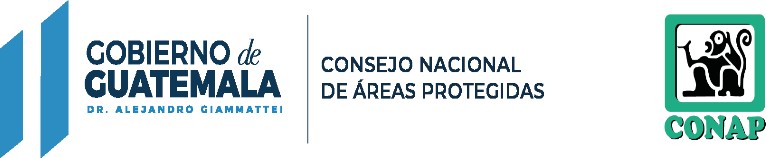 RESPONSABLE DE ACTUALIZACIÓN DE INFORMACIÓN: LICDA. ALBA IMELDA ESTRADA QUEVEDO MES REPORTADO: SEPTIEMBRE(ARTÍCULO 10, NUMERAL 4, LEY DE ACCESO A LA INFORMACIÓN PÚBLICA)DIRECCIÓN DE RECURSOS HUMANOS DIRECTORA: LICDA. ANA CRISTINA FOLGAR LEMUSRESPONSABLE DE ACTUALIZACIÓN DE INFORMACIÓN: ALBA IMELDA ESTRADA QUEVEDO MES REPORTADO: SEPTIEMBRE(ARTÍCULO 10, NUMERAL 4, LEY DE ACCESO A LA INFORMACIÓN PÚBLICA)Dirección de Recursos HumanosDirección de Recursos HumanosDirección de Recursos HumanosDIRECCIÓN DE RECURSOS HUMANOS DIRECTORA: LICDA. ANA CRISTINA FOLGAR LEMUSRESPONSABLE DE ACTUALIZACIÓN DE INFORMACIÓN: ALBA IMELDA ESTRADA QUEVEDO MES REPORTADO: SEPTIEMBRE(ARTÍCULO 10, NUMERAL 4, LEY DE ACCESO A LA INFORMACIÓN PÚBLICA)Dirección de Recursos HumanosDirección de Recursos HumanosDirección de Recursos HumanosDIRECCIÓN DE RECURSOS HUMANOS DIRECTORA: LICDA. ANA CRISTINA FOLGAR LEMUSRESPONSABLE DE ACTUALIZACIÓN DE INFORMACIÓN: ALBA IMELDA ESTRADA QUEVEDOMES REPORTADO: SEPTIEMBRE(ARTÍCULO 10, NUMERAL 4, LEY DE ACCESO A LA INFORMACIÓN PÚBLICA)Dirección de Recursos HumanosDirección de Recursos HumanosDirección de Recursos HumanosDirección de Recursos HumanosDirección de Recursos HumanosDIRECCIÓN DE RECURSOS HUMANOS DIRECTORA: LICDA. ANA CRISTINA FOLGAR LEMUS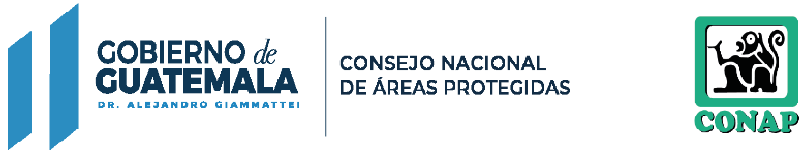 RESPONSABLE DE ACTUALIZACIÓN DE INFORMACIÓN: ALBA IMELDA ESTRADA QUEVEDO MES REPORTADO: SEPTIEMBRE(ARTÍCULO 10, NUMERAL 4, LEY DE ACCESO A LA INFORMACIÓN PÚBLICA)DIRECCIÓN DE RECURSOS HUMANOS DIRECTORA: LICDA. ANA CRISTINA FOLGAR LEMUSRESPONSABLE DE ACTUALIZACIÓN DE INFORMACIÓN: ALBA IMELDA ESTRADA QUEVEDOMES REPORTADO: SEPTIEMBRE(ARTÍCULO 10, NUMERAL 4, LEY DE ACCESO A LA INFORMACIÓN PÚBLICA)NO.NOMBRES Y APELLIDOSRENGLÓN PRESUPUESTARIOPUESTOSUELDO BASESUELDO BASECOMPLEMENTO PERSONALCOMPLEMENTO PERSONALBONO POR ANTIGÜEDADBONO POR ANTIGÜEDADBONO MONETARIOBONO MONETARIOBONO MONETARIO POR REAJUSTE AL SALARIO MÍNIMOBONO MONETARIO POR REAJUSTE AL SALARIO MÍNIMOBONIFICACIÓN PROFESIONALBONIFICACIÓN PROFESIONALBONIFICACIÓN ACUERDO 66-2000 Y 37-2001BONIFICACIÓN ACUERDO 66-2000 Y 37-2001GASTOS DE REPRESENTACIÓNGASTOS DE REPRESENTACIÓNTOTAL MENSUALTOTAL MENSUALOBSERVACIONESVIATICOS AL INTERIORVIATICOS AL INTERIOR1ADA ARELY TELLO FLORES´011ASESOR PROFESIONAL ESPECIALIZADO IIQ5,835.00Q-Q-Q3,800.00Q-Q375.00Q250.00Q-Q10,260.00-2AIRAM ANDREA LOPEZ ROULET´011ASESOR PROFESIONAL ESPECIALIZADO IIQ5,835.00Q-Q-Q3,800.00Q-Q375.00Q250.00Q-Q10,260.00-3ALBA IMELDA ESTRADA QUEVEDO´011ASESOR PROFESIONAL ESPECIALIZADO IIQ5,835.00Q-Q-Q3,800.00Q-Q375.00Q250.00Q-Q10,260.00-4ALINA PATRICIA MARROQUIN AGUILAR´011ASESOR PROFESIONAL ESPECIALIZADO IIQ5,835.00Q-Q-Q3,800.00Q-Q375.00Q250.00Q-Q10,260.00-5ANGELITA AZUCENA SOZA AGUILAR´011ASESOR PROFESIONAL ESPECIALIZADO IIQ5,835.00Q-Q-Q3,800.00Q-Q375.00Q250.00Q-Q10,260.00-6BYRON RAFAEL LOPEZ GONZALEZ´011ASESOR PROFESIONAL ESPECIALIZADO IIQ5,835.00Q-Q-Q3,800.00Q-Q375.00Q250.00Q-Q10,260.00-7CARLA LILIANA CHACON MONTERROZO´011ASESOR PROFESIONAL ESPECIALIZADO IIQ5,835.00Q-Q-Q3,800.00Q-Q375.00Q250.00Q-Q10,260.00-8CARLOS ARMANDO WAY PERNILLO´011ASESOR PROFESIONAL ESPECIALIZADO IIQ5,835.00Q-Q-Q3,800.00Q-Q375.00Q250.00Q-Q10,260.00-9CARLOS LEONEL MARTINEZ LOPEZ´011ASESOR PROFESIONAL ESPECIALIZADO IIQ5,835.00Q-Q-Q3,800.00Q-Q375.00Q250.00Q-Q10,260.00-10CAROLINA COCON AJUCHAN´011ASESOR PROFESIONAL ESPECIALIZADO IIQ5,835.00Q-Q-Q3,800.00Q-Q375.00Q250.00Q-Q10,260.00-11DEYSSI JEANNETTE RODRIGUEZ MARTINEZ´011ASESOR PROFESIONAL ESPECIALIZADO IIQ5,835.00Q-Q-Q3,800.00Q-Q375.00Q250.00Q-Q10,260.00-12DIETER HANS MEHLBAUM YANEZ´011ASESOR PROFESIONAL ESPECIALIZADO IIQ5,835.00Q-Q-Q3,800.00Q-Q375.00Q250.00Q-Q10,260.00-13GELIN DALILA GARCIA DUBON´011ASESOR PROFESIONAL ESPECIALIZADO IIQ5,835.00Q-Q-Q3,800.00Q-Q375.00Q250.00Q-Q10,260.00---14HAMILTON SAMUEL TEVALAN DE LEON´011ASESOR PROFESIONAL ESPECIALIZADO IIQ5,835.00Q-Q-Q3,800.00Q-Q375.00Q250.00Q-Q10,260.00---15HONORIA CARMELITA MONTEJO MORALES DE PEREZ´011ASESOR PROFESIONAL ESPECIALIZADO IIQ5,835.00Q-Q-Q3,800.00Q-Q375.00Q250.00Q-Q10,260.00---16LUCILA SIOMARA PEREZ LOPEZ´011ASESOR PROFESIONAL ESPECIALIZADO IIQ5,835.00Q-Q-Q3,800.00Q-Q375.00Q250.00Q-Q10,260.00-Q845.0017MARGOTH LAURA CAROLINA CRUZ NAVICHOC´011ASESOR PROFESIONAL ESPECIALIZADO IIQ5,835.00Q-Q-Q3,800.00Q-Q375.00Q250.00Q-Q10,260.00---18MARINA LILIANA GARCIA TZIRIN´011ASESOR PROFESIONAL ESPECIALIZADO IIQ5,835.00Q-Q-Q3,800.00Q-Q375.00Q250.00Q-Q10,260.00---19MILDRED ANABELLA ARANGO BARRIOS´011ASESOR PROFESIONAL ESPECIALIZADO IIQ5,835.00Q-Q-Q3,800.00Q-Q375.00Q250.00Q-Q10,260.00---20MILTON ROLANDO CABRERA BELLOSO´011ASESOR PROFESIONAL ESPECIALIZADO IIQ5,835.00Q-Q-Q3,800.00Q-Q375.00Q250.00Q-Q10,260.00-Q950.0021MIRIAM BEATRIZ QUIÑONEZ HARANZEN´011ASESOR PROFESIONAL ESPECIALIZADO IIQ5,835.00Q-Q-Q3,800.00Q-Q375.00Q250.00Q-Q10,260.00---NO.NOMBRES Y APELLIDOSRENGLÓN PRESUPUESTARIOPUESTOSUELDO BASESUELDO BASECOMPLEMENTO PERSONALCOMPLEMENTO PERSONALBONO POR ANTIGÜEDADBONO POR ANTIGÜEDADBONO MONETARIOBONO MONETARIOBONO MONETARIO POR REAJUSTE AL SALARIO MÍNIMOBONO MONETARIO POR REAJUSTE AL SALARIO MÍNIMOBONIFICACIÓN PROFESIONALBONIFICACIÓN PROFESIONALBONIFICACIÓN ACUERDO 66-2000 Y 37-2001BONIFICACIÓN ACUERDO 66-2000 Y 37-2001GASTOS DE REPRESENTACIÓNGASTOS DE REPRESENTACIÓNTOTAL MENSUALTOTAL MENSUALOBSERVACIONESVIATICOS AL INTERIOR22OLGA RAQUEL AGUILAR MARTINEZ´011ASESOR PROFESIONAL ESPECIALIZADO IIQ5,835.00Q-Q-Q3,800.00Q-Q375.00Q250.00Q-Q10,260.00--23RAFAEL ALBERTO BARRIOS DE LEON´011ASESOR PROFESIONAL ESPECIALIZADO IIQ5,835.00Q-Q-Q3,800.00Q-Q375.00Q250.00Q-Q10,260.00--24SERGIO ALEJANDRO ROLANDO BALAN GONZALEZ´011ASESOR PROFESIONAL ESPECIALIZADO IIQ5,835.00Q-Q-Q3,800.00Q-Q375.00Q250.00Q-Q10,260.00--25WALTER ADRIAN RUIZ ALVARADO´011ASESOR PROFESIONAL ESPECIALIZADO IIQ5,835.00Q-Q-Q3,800.00Q-Q375.00Q250.00Q-Q10,260.00--26MARINA LETICIA LOPEZ SINCAL DE CAP´011ASESOR PROFESIONAL ESPECIALIZADO IVQ6,759.00Q-Q-Q3,800.00Q-Q375.00Q250.00Q-Q11,184.00--27MARLIN ALEJANDRA GEORGE PORTILLO´011ASESOR PROFESIONAL ESPECIALIZADO IVQ6,759.00Q-Q-Q3,800.00Q-Q375.00Q250.00Q-Q11,184.00--28MIRLA AZUCENA TAQUE LOPEZ´011ASESOR PROFESIONAL ESPECIALIZADO IVQ6,759.00Q-Q-Q3,800.00Q-Q375.00Q250.00Q-Q11,184.00--29ANGEL LEONARDO MENDOZA PIVARAL´011ASISTENTE PROFESIONAL IVQ2,441.00Q-Q-Q2,400.00Q-Q-Q250.00Q-Q5,091.0030AROLDO ESTUARDO CANO JORDAN´011ASISTENTE PROFESIONAL IVQ2,441.00Q-Q50.00Q2,400.00Q-Q-Q250.00Q-Q5,141.00-31CARLOS ALBERTO VELASQUEZ SOLIS´011ASISTENTE PROFESIONAL IVQ2,441.00Q-Q-Q2,400.00Q-Q-Q250.00Q-Q5,091.00-32GISELA MARISOL RODRIGUEZ SERRATO´011ASISTENTE PROFESIONAL IVQ2,441.00Q-Q-Q2,400.00Q-Q-Q250.00Q-Q5,091.00--33HECTOR DAVID ESTRADA MONROY´011ASISTENTE PROFESIONAL IVQ2,441.00Q-Q-Q2,400.00Q-Q-Q250.00Q-Q5,091.00--34HENNER GUILLERMO REYES KILCAN´011ASISTENTE PROFESIONAL IVQ2,441.00Q-Q-Q2,400.00Q-Q-Q250.00Q-Q5,091.00--35JOSE DAVID ILLESCAS TURUY´011ASISTENTE PROFESIONAL IVQ2,441.00Q-Q-Q2,400.00Q-Q-Q250.00Q-Q5,091.00--36JULIO ORLANDO DE LEON GARCIA´011ASISTENTE PROFESIONAL IVQ2,441.00Q-Q-Q2,400.00Q-Q-Q250.00Q-Q5,091.00--37LUISA VICTORIA RAMIREZ PALENCIA DE LUNA´011ASISTENTE PROFESIONAL IVQ2,441.00Q-Q-Q2,400.00Q-Q-Q250.00Q-Q5,091.00--38MARLON ERNESTO VASQUEZ PIMENTEL´011ASISTENTE PROFESIONAL IVQ2,441.00Q-Q-Q2,400.00Q-Q-Q250.00Q-Q5,091.00--39PEDRO ROBERTO MARTINEZ SAENZ´011ASISTENTE PROFESIONAL IVQ2,441.00Q-Q-Q2,400.00Q-Q-Q250.00Q-Q5,091.00--40ROBINSO ADIEL ORTEGA GARCIA´011ASISTENTE PROFESIONAL IVQ2,441.00Q-Q-Q2,400.00Q-Q-Q250.00Q-Q5,091.00--41RODOLFO DANIEL ALQUIJAY CRUZ´011ASISTENTE PROFESIONAL IVQ2,441.00Q-Q-Q2,400.00Q-Q-Q250.00Q-Q5,091.00--42SAMY RUBYL PALACIOS VILLATORO´011ASISTENTE PROFESIONAL IVQ2,441.00Q1,200.00Q-Q2,400.00Q-Q-Q250.00Q-Q6,291.00--43SERGIO DAVID HERNANDEZ GOMEZ´011ASISTENTE PROFESIONAL IVQ2,441.00Q-Q-Q2,400.00Q-Q-Q250.00Q-Q5,091.00--44TANNIA PAOLA SANDOVAL GALEANO´011ASISTENTE PROFESIONAL IVQ2,441.00Q-Q-Q2,400.00Q-Q-Q250.00Q-Q5,091.00--45VICTOR ALFONSO MENENDEZ PORRES´011ASISTENTE PROFESIONAL IVQ2,441.00Q-Q-Q2,400.00Q-Q-Q250.00Q-Q5,091.00--46WALTER MAYORGA MONTERROSO´011ASISTENTE PROFESIONAL IVQ2,441.00Q-Q-Q2,400.00Q-Q-Q250.00Q-Q5,091.00--47WILBER JOVAN RODRIGUEZ MOLINA´011ASISTENTE PROFESIONAL IVQ2,441.00Q-Q-Q2,400.00Q-Q-Q250.00Q-Q5,091.00--48CLAUDIA ANAITE OZAETA GONZALEZ´011ASISTENTE PROFESIONAL JEFEQ2,604.00Q-Q50.00Q1,700.00Q-Q-Q250.00Q-Q4,604.00-49LIGIA PAOLA ORTIZ MORALES´011ASISTENTE PROFESIONAL JEFEQ2,604.00Q-Q50.00Q2,700.00Q-Q-Q250.00Q-Q5,604.00--50PATRICIA VELEZ ARCE DE CHAULON´011ASISTENTE PROFESIONAL JEFEQ2,604.00Q289.00Q75.00Q1,700.00Q-Q-Q250.00Q-Q4,918.00--NO.NOMBRES Y APELLIDOSRENGLÓN PRESUPUESTARIOPUESTOSUELDO BASESUELDO BASECOMPLEMENTO PERSONALCOMPLEMENTO PERSONALBONO POR ANTIGÜEDADBONO POR ANTIGÜEDADBONO MONETARIOBONO MONETARIOBONO MONETARIO POR REAJUSTE AL SALARIO MÍNIMOBONO MONETARIO POR REAJUSTE AL SALARIO MÍNIMOBONIFICACIÓN PROFESIONALBONIFICACIÓN PROFESIONALBONIFICACIÓN ACUERDO 66-2000 Y 37-2001BONIFICACIÓN ACUERDO 66-2000 Y 37-2001GASTOS DE REPRESENTACIÓNGASTOS DE REPRESENTACIÓNTOTAL MENSUALTOTAL MENSUALOBSERVACIONESVIATICOS AL INTERIOR51BASILIO SILVESTRE LOPEZ´011DIRECTOR TÉCNICO IIQ10,261.00Q-Q-Q4,000.00Q-Q375.00Q250.00Q-Q14,886.00-52GLORIA MARINA APEN GONZALEZ DE MEJIA´011DIRECTOR TÉCNICO IIQ10,261.00Q-Q-Q4,000.00Q-Q375.00Q250.00Q-Q14,886.00--53JOSE HORACIO RAMIREZ PEREZ´011DIRECTOR TÉCNICO IIQ10,261.00Q-Q-Q4,000.00Q-Q375.00Q250.00Q-Q14,886.00--54LUIS MANUEL LIMA GUILLEN´011DIRECTOR TÉCNICO IIQ10,261.00Q-Q-Q4,000.00Q-Q375.00Q250.00Q-Q14,886.00--55MERLE ALEJANDRA FERNANDEZ GAMARRO´011DIRECTOR TÉCNICO IIQ10,261.00Q-Q-Q4,000.00Q-Q375.00Q250.00Q-Q14,886.00--56MONICA LUCIA BARILLAS RODAS´011DIRECTOR TÉCNICO IIQ10,261.00Q-Q-Q4,000.00Q-Q375.00Q250.00Q-Q14,886.00-57BYRON RAFAEL ORELLANA SANDOVAL´011DIRECTOR TÉCNICO IIQ10,261.00Q-Q-Q4,000.00Q-Q375.00Q250.00Q-Q14,886.00--58MARIA ALEJANDRA CIFUENTES RECINOS´011OFICINISTA IVQ1,253.00Q-Q-Q2,000.00Q-Q-Q250.00Q-Q3,503.00--59ANA MARIA ALVARADO JUAREZ´011PROFESIONAL IQ3,295.00Q-Q-Q2,000.00Q-Q-Q250.00Q-Q5,545.00-60LESTER KENNETH JUAREZ HERNANDEZ´011PROFESIONAL IQ3,295.00Q2,000.00Q-Q-Q-Q375.00Q250.00Q-Q5,920.00-61MYGDALIA LUZ GARCIA REYES DE SOLORZANO´011PROFESIONAL IQ3,295.00Q-Q-Q2,000.00Q-Q-Q250.00Q-Q5,545.00--62SERGIO RAUL MARTINEZ CALLEJAS´011PROFESIONAL IQ3,295.00Q-Q-Q2,000.00Q-Q-Q250.00Q-Q5,545.00--63ONDINA DEL ROSARIO CHAVIN TESUCUN´011PROFESIONAL IIQ3,525.00Q-Q-Q2,000.00Q-Q-Q250.00Q-Q5,775.00--64RONY ESTUARDO GRANADOS MERIDA´011PROFESIONAL IIIQ3,757.00Q-Q-Q1,800.00Q-Q-Q250.00Q-Q5,807.00--65SUSANA BEATRIZ HERNANDEZ ALFARO´011PROFESIONAL IIIQ3,757.00Q-Q-Q3,000.00Q-Q-Q250.00Q-Q7,007.00--66ABRAHAM HUMBERTO ESTRADA ROSSAL´011SECRETARIO EJECUTIVOQ17,500.00Q6,000.00Q-Q4,500.00Q-Q375.00Q250.00Q12,000.00Q40,625.00-67ANGELICA MIROSLAVA RODRIGUEZ ORDOÑEZ´011SECRETARIO EJECUTIVO IQ1,286.00Q-Q50.00Q1,500.00Q-Q-Q250.00Q-Q3,086.00-68GREYSI DALILA GONZALEZ CASTILLO´011SECRETARIO EJECUTIVO VQ1,682.00Q-Q-Q2,000.00Q-Q-Q250.00Q-Q3,932.00--69NORMA PATRICIA ESPINOZA HERNANDEZ´011SECRETARIO EJECUTIVO VQ1,682.00Q-Q-Q2,000.00Q-Q-Q250.00Q-Q3,932.00--70SANDRA BATZ YAT´011SECRETARIO EJECUTIVO VQ1,682.00Q-Q-Q2,000.00Q-Q-Q250.00Q-Q3,932.00--71JAQUELINE ROXANA ROSALES MEJIA´011SUB DIRECTOR TÉCNICO IIQ8,216.00Q-Q-Q4,000.00Q-Q-Q250.00Q-Q12,466.00--72GERSON ELIAS ALAVARADO CHAY´011SUB SECRETARIO DE CONAPQ12,773.00Q-Q-Q4,000.00Q-Q375.00Q250.00Q12,000.00Q29,398.00--73ALONSO ALEJANDRO MERIDA CARDONA´011TÉCNICO IIIQ1,460.00Q-Q-Q2,000.00Q-Q-Q250.00Q-Q3,710.00-74AURA CELINA RAMIREZ FLORES´011TÉCNICO IIIQ1,460.00Q-Q-Q2,000.00Q-Q-Q250.00Q-Q3,710.00-75CARLOS RAUL PALMA MAGAÑA´011TÉCNICO IIIQ1,460.00Q600.00Q75.00Q1,500.00Q-Q-Q250.00Q-Q3,885.00-76DAVID BERNABE CULULEN SALPOR´011TÉCNICO IIIQ1,460.00Q-Q-Q2,000.00Q-Q-Q250.00Q-Q3,710.00-77EDGAR EMILIO CASTAÑEDA TOLEDO´011TÉCNICO IIIQ1,460.00Q-Q-Q2,000.00Q-Q-Q250.00Q-Q3,710.00--78ERWIN ROLANDO DELGADO RIAL´011TÉCNICO IIIQ1,460.00Q-Q-Q2,000.00Q-Q-Q250.00Q-Q3,710.00--NO.NOMBRES Y APELLIDOSRENGLÓN PRESUPUESTARIOPUESTOSUELDO BASESUELDO BASECOMPLEMENTO PERSONALCOMPLEMENTO PERSONALBONO POR ANTIGÜEDADBONO POR ANTIGÜEDADBONO MONETARIOBONO MONETARIOBONO MONETARIO POR REAJUSTE AL SALARIO MÍNIMOBONO MONETARIO POR REAJUSTE AL SALARIO MÍNIMOBONIFICACIÓN PROFESIONALBONIFICACIÓN PROFESIONALBONIFICACIÓN ACUERDO 66-2000 Y 37-2001BONIFICACIÓN ACUERDO 66-2000 Y 37-2001GASTOS DE REPRESENTACIÓNGASTOS DE REPRESENTACIÓNTOTAL MENSUALTOTAL MENSUALOBSERVACIONESVIATICOS AL INTERIOR79FLOR DE MARIA TELLO DEL VALLE´011TÉCNICO IIIQ1,460.00Q-Q35.00Q1,500.00Q-Q-Q250.00Q-Q3,245.00--80HECTOR WALDEMAR XOL CACAO´011TÉCNICO IIIQ1,460.00Q-Q-Q2,000.00Q-Q-Q250.00Q-Q3,710.00--81HUGO FERNANDO TIUL PEREZ´011TÉCNICO IIIQ1,460.00Q-Q-Q2,000.00Q-Q-Q250.00Q-Q3,710.00--82JOSE OLIVERIO YOS UPUN´011TÉCNICO IIIQ1,460.00Q-Q-Q2,000.00Q-Q-Q250.00Q-Q3,710.00--83LESLIE MARILY MEJIA CASTELLANOS´011TÉCNICO IIIQ1,460.00Q-Q-Q2,000.00Q-Q-Q250.00Q-Q3,710.00--84LOURDES WALESKA FIGUEROA TORRES´011TÉCNICO IIIQ1,460.00Q-Q-Q2,000.00Q-Q-Q250.00Q-Q3,710.00--85LUIS ALBERTO TOLEDO VASQUEZ´011TÉCNICO IIIQ1,460.00Q-Q-Q2,000.00Q-Q-Q250.00Q-Q3,710.00--86LUISA FERNANDA MUÑOZ PAIZ´011TÉCNICO IIIQ1,460.00Q-Q-Q2,000.00Q-Q-Q250.00Q-Q3,710.00--87MARINA EVELYN YANISSA IXCAMPARIC TZIC´011TÉCNICO IIIQ1,460.00Q-Q-Q2,000.00Q-Q-Q250.00Q-Q3,710.00--88ORLANDO ARQUIMIDES COTTO CACEROS´011TÉCNICO IIIQ1,460.00Q-Q-Q2,000.00Q-Q-Q250.00Q-Q3,710.00--89PABLO SAMUEL LOPEZ CAAL´011TÉCNICO IIIQ1,460.00Q-Q-Q2,000.00Q-Q-Q250.00Q-Q3,710.00--90SAMUEL HUMBERTO MENDEZ CATUN´011TÉCNICO IIIQ1,460.00Q-Q-Q2,000.00Q-Q-Q250.00Q-Q3,710.00--91VILMA CAROLINA BAC COYOTE´011TÉCNICO IIIQ1,460.00Q-Q-Q2,000.00Q-Q-Q250.00Q-Q3,710.00--92YESENIA EUNICE CASTAÑEDA PARRA´011TÉCNICO IIIQ1,460.00Q-Q50.00Q1,500.00Q-Q-Q250.00Q-Q3,260.00--93YOSELYN PAMELA MONTERROSO RODRIGUEZ´011TÉCNICO IIIQ1,460.00Q-Q-Q2,000.00Q-Q-Q250.00Q-Q3,710.00--94NORA ELISA RAMOS VALENZUELA GONZÁLEZ DE VALENZUELA´011TÉCNICO PROFESIONAL IQ1,575.00Q485.00Q75.00Q1,500.00Q-Q-Q250.00Q3,885.00--95ABEL ALDANA PINEDA´011TRABAJADOR ESPECIALIZADO IIIQ1,168.00Q-Q75.00Q1,400.00Q300.00Q-Q250.00Q-Q3,193.00-96ABELARDO CHUB XUC´011TRABAJADOR ESPECIALIZADO IIIQ1,168.00Q-Q50.00Q1,400.00Q300.00Q-Q250.00Q-Q3,168.00-97ABELINO GAMEZ CORDOVA´011TRABAJADOR ESPECIALIZADO IIIQ1,168.00Q-Q75.00Q1,400.00Q300.00Q-Q250.00Q-Q3,193.00-98ABELINO XOL TIUL´011TRABAJADOR ESPECIALIZADO IIIQ1,168.00Q-Q50.00Q1,400.00Q300.00Q-Q250.00Q-Q3,168.00-99ADAN ANTOLIN SALGUERO SANDOVAL´011TRABAJADOR ESPECIALIZADO IIIQ1,168.00Q-Q35.00Q1,400.00Q300.00Q-Q250.00Q-Q3,153.00-100ADAN ATZ XAJIL´011TRABAJADOR ESPECIALIZADO IIIQ1,168.00Q-Q75.00Q1,400.00Q300.00Q-Q250.00Q-Q3,193.00-101ADOLFO PEREZ TEC´011TRABAJADOR ESPECIALIZADO IIIQ1,168.00Q-Q50.00Q1,400.00Q300.00Q-Q250.00Q-Q3,168.00-102ADRIAN ANIBAL MAGALLON KILKAN´011TRABAJADOR ESPECIALIZADO IIIQ1,168.00Q-Q50.00Q1,400.00Q300.00Q-Q250.00Q-Q3,168.00-103ADRIAN JAVIEL MENDEZ´011TRABAJADOR ESPECIALIZADO IIIQ1,168.00Q-Q75.00Q1,400.00Q300.00Q-Q250.00Q-Q3,193.00-104ALBERTO GUADALUPE VASQUEZ OXCAL´011TRABAJADOR ESPECIALIZADO IIIQ1,168.00Q-Q35.00Q1,400.00Q300.00Q-Q250.00Q-Q3,153.00-105ALBERTO MAQUIN CAAL´011TRABAJADOR ESPECIALIZADO IIIQ1,168.00Q-Q50.00Q1,400.00Q300.00Q-Q250.00Q-Q3,168.00-106ALBERTO POP CHOC´011TRABAJADOR ESPECIALIZADO IIIQ1,168.00Q-Q50.00Q1,400.00Q300.00Q-Q250.00Q-Q3,168.00-107ALBERTO RAX POP´011TRABAJADOR ESPECIALIZADO IIIQ1,168.00Q-Q50.00Q1,400.00Q300.00Q-Q250.00Q-Q3,168.00-108ALEJANDRO TUY SOLARES´011TRABAJADOR ESPECIALIZADO IIIQ1,168.00Q-Q75.00Q1,400.00Q300.00Q-Q250.00Q-Q3,193.00-NO.NOMBRES Y APELLIDOSRENGLÓN PRESUPUESTARIOPUESTOSUELDO BASESUELDO BASECOMPLEMENTO PERSONALCOMPLEMENTO PERSONALBONO POR ANTIGÜEDADBONO POR ANTIGÜEDADBONO MONETARIOBONO MONETARIOBONO MONETARIO POR REAJUSTE AL SALARIO MÍNIMOBONO MONETARIO POR REAJUSTE AL SALARIO MÍNIMOBONIFICACIÓN PROFESIONALBONIFICACIÓN PROFESIONALBONIFICACIÓN ACUERDO 66-2000 Y 37-2001BONIFICACIÓN ACUERDO 66-2000 Y 37-2001GASTOS DE REPRESENTACIÓNGASTOS DE REPRESENTACIÓNTOTAL MENSUALTOTAL MENSUALOBSERVACIONESVIATICOS AL INTERIOR109ALFONSO IXCAYAO LOPEZ´011TRABAJADOR ESPECIALIZADO IIIQ1,168.00Q-Q50.00Q1,400.00Q300.00Q-Q250.00Q-Q3,168.00-110ALFONSO RAX CHUB´011TRABAJADOR ESPECIALIZADO IIIQ1,168.00Q-Q50.00Q1,400.00Q300.00Q-Q250.00Q-Q3,168.00-111ALFONZO PEREZ´011TRABAJADOR ESPECIALIZADO IIIQ1,168.00Q-Q75.00Q1,400.00Q300.00Q-Q250.00Q-Q3,193.00-112ALFREDO CHOC CUZ´011TRABAJADOR ESPECIALIZADO IIIQ1,168.00Q-Q50.00Q1,400.00Q300.00Q-Q250.00Q-Q3,168.00-113ALLAN MIGDAEL YAXCAL GARCIA´011TRABAJADOR ESPECIALIZADO IIIQ1,168.00Q-Q35.00Q1,400.00Q300.00Q-Q250.00Q-Q3,153.00-114AMADEO DE JESÚS ESPINOZA SOLÓRZANO´011TRABAJADOR ESPECIALIZADO IIIQ1,168.00Q75.00Q1,400.00Q300.00Q-Q250.00Q-Q3,193.00-115AMANDA ARACELY ROSALES´011TRABAJADOR ESPECIALIZADO IIIQ1,168.00Q-Q50.00Q1,400.00Q300.00Q-Q250.00Q-Q3,168.00-116AMBROSIO HERNANDEZ IXCAYAU´011TRABAJADOR ESPECIALIZADO IIIQ1,168.00Q-Q50.00Q1,400.00Q300.00Q-Q250.00Q-Q3,168.00-117AMILCAR ISAIAS COC MACZ´011TRABAJADOR ESPECIALIZADO IIIQ1,168.00Q-Q50.00Q1,400.00Q300.00Q-Q250.00Q-Q3,168.00-118ANASTACIA SUT MORALES´011TRABAJADOR ESPECIALIZADO IIIQ1,168.00Q-Q50.00Q1,400.00Q300.00Q-Q250.00Q-Q3,168.00-119ANDRES LOPEZ GARCIA´011TRABAJADOR ESPECIALIZADO IIIQ1,168.00Q-Q50.00Q1,400.00Q300.00Q-Q250.00Q-Q3,168.00-120ANGEL GABRIEL PEREZ TZOC´011TRABAJADOR ESPECIALIZADO IIIQ1,168.00Q-Q-Q1,400.00Q300.00Q-Q250.00Q-Q3,118.00-121ANGELICA MARIA PEREZ ALBEÑO´011TRABAJADOR ESPECIALIZADO IIIQ1,168.00Q-Q50.00Q1,400.00Q300.00Q-Q250.00Q-Q3,168.00-122ANIBAL JOEL JUAREZ PINELO´011TRABAJADOR ESPECIALIZADO IIIQ1,168.00Q-Q50.00Q1,400.00Q300.00Q-Q250.00Q-Q3,168.00-123ANIBAL PEREZ ESCALANTE´011TRABAJADOR ESPECIALIZADO IIIQ1,168.00Q-Q50.00Q1,400.00Q300.00Q-Q250.00Q-Q3,168.00-124ANIBAL ROLANDO MENDEZ LOPEZ´011TRABAJADOR ESPECIALIZADO IIIQ1,168.00Q-Q50.00Q1,400.00Q300.00Q-Q250.00Q-Q3,168.00-125ANTONIO FEDERICO TZAJ Y TZAJ´011TRABAJADOR ESPECIALIZADO IIIQ1,168.00Q-Q50.00Q1,400.00Q300.00Q-Q250.00Q-Q3,168.00-126ANTONIO URIZAR´011TRABAJADOR ESPECIALIZADO IIIQ1,168.00Q-Q50.00Q1,400.00Q300.00Q-Q250.00Q-Q3,168.00-127ARNOLDO BETANCOURT KILKAN´011TRABAJADOR ESPECIALIZADO IIIQ1,168.00Q-Q50.00Q1,400.00Q300.00Q-Q250.00Q-Q3,168.00-128ARNULFO VASQUEZ BLANCO´011TRABAJADOR ESPECIALIZADO IIIQ1,168.00Q-Q50.00Q1,400.00Q300.00Q-Q250.00Q-Q3,168.00-129ARTURO LEON GENIS´011TRABAJADOR ESPECIALIZADO IIIQ1,168.00Q-Q75.00Q1,400.00Q300.00Q-Q250.00Q-Q3,193.00-130ARTURO ROSA´011TRABAJADOR ESPECIALIZADO IIIQ1,168.00Q-Q75.00Q1,400.00Q300.00Q-Q250.00Q-Q3,193.00-131AUGUSTO DIAZ LOPEZ´011TRABAJADOR ESPECIALIZADO IIIQ1,168.00Q-Q35.00Q1,400.00Q300.00Q-Q250.00Q-Q3,153.00-132AUGUSTO OXOM MO´011TRABAJADOR ESPECIALIZADO IIIQ1,168.00Q-Q50.00Q1,400.00Q300.00Q-Q250.00Q-Q3,168.00-133BACILIO ALONZO ENRIQUEZ´011TRABAJADOR ESPECIALIZADO IIIQ1,168.00Q-Q35.00Q1,400.00Q300.00Q-Q250.00Q-Q3,153.00-134BELIZARIO TORRES MORALES´011TRABAJADOR ESPECIALIZADO IIIQ1,168.00Q-Q50.00Q1,400.00Q300.00Q-Q250.00Q-Q3,168.00-135BELTRAN VASQUEZ LOPEZ´011TRABAJADOR ESPECIALIZADO IIIQ1,168.00Q-Q50.00Q1,400.00Q300.00Q-Q250.00Q-Q3,168.00-136BENICIO ESCOBAR GONZALEZ´011TRABAJADOR ESPECIALIZADO IIIQ1,168.00Q-Q50.00Q1,400.00Q300.00Q-Q250.00Q-Q3,168.00-137BENIGNO SOCOREC BUCU´011TRABAJADOR ESPECIALIZADO IIIQ1,168.00Q-Q50.00Q1,400.00Q300.00Q-Q250.00Q-Q3,168.00-138BENJAMIN CAAL´011TRABAJADOR ESPECIALIZADO IIIQ1,168.00Q-Q50.00Q1,400.00Q300.00Q-Q250.00Q-Q3,168.00-139BENJAMIN CUCUL CHOCOJ´011TRABAJADOR ESPECIALIZADO IIIQ1,168.00Q-Q50.00Q1,400.00Q300.00Q-Q250.00Q-Q3,168.00-140BERNABE MORALES ELIAS´011TRABAJADOR ESPECIALIZADO IIIQ1,168.00Q-Q75.00Q1,400.00Q300.00Q-Q250.00Q-Q3,193.00-NO.NOMBRES Y APELLIDOSRENGLÓN PRESUPUESTARIOPUESTOSUELDO BASESUELDO BASECOMPLEMENTO PERSONALCOMPLEMENTO PERSONALBONO POR ANTIGÜEDADBONO POR ANTIGÜEDADBONO MONETARIOBONO MONETARIOBONO MONETARIO POR REAJUSTE AL SALARIO MÍNIMOBONO MONETARIO POR REAJUSTE AL SALARIO MÍNIMOBONIFICACIÓN PROFESIONALBONIFICACIÓN PROFESIONALBONIFICACIÓN ACUERDO 66-2000 Y 37-2001BONIFICACIÓN ACUERDO 66-2000 Y 37-2001GASTOS DE REPRESENTACIÓNGASTOS DE REPRESENTACIÓNTOTAL MENSUALTOTAL MENSUALOBSERVACIONESVIATICOS AL INTERIOR141BERNARDINO VELASQUEZ GRIJALVA´011TRABAJADOR ESPECIALIZADO IIIQ1,168.00Q-Q50.00Q1,400.00Q300.00Q-Q250.00Q-Q3,168.00-142BERNARDO CHILIN MORAN´011TRABAJADOR ESPECIALIZADO IIIQ1,168.00Q-Q50.00Q1,400.00Q300.00Q-Q250.00Q-Q3,168.00-143BERNARDO SAMUEL COHUOJ CHAYAX´011TRABAJADOR ESPECIALIZADO IIIQ1,168.00Q-Q50.00Q1,400.00Q300.00Q-Q250.00Q-Q3,168.00-144CARLOS ALEJANDRO OCHAETA TRUJILLO´011TRABAJADOR ESPECIALIZADO IIIQ1,168.00Q-Q50.00Q1,400.00Q300.00Q-Q250.00Q-Q3,168.00-145CARLOS AUGUSTO CHAJAJ PEREZ´011TRABAJADOR ESPECIALIZADO IIIQ1,168.00Q-Q75.00Q1,400.00Q300.00Q-Q250.00Q-Q3,193.00-146CARLOS CHUB´011TRABAJADOR ESPECIALIZADO IIIQ1,168.00Q-Q50.00Q1,400.00Q300.00Q-Q250.00Q-Q3,168.00-147CARLOS ENRIQUE ICAL RIVERA´011TRABAJADOR ESPECIALIZADO IIIQ1,168.00Q-Q50.00Q1,400.00Q300.00Q-Q250.00Q-Q3,168.00-148CARLOS IGNACIO CASTRO SALINAS´011TRABAJADOR ESPECIALIZADO IIIQ1,168.00Q-Q50.00Q1,400.00Q300.00Q-Q250.00Q-Q3,168.00-149CARLOS MANUEL CHATA REQUENA´011TRABAJADOR ESPECIALIZADO IIIQ1,168.00Q-Q50.00Q1,400.00Q300.00Q-Q250.00Q-Q3,168.00-150CARLOS SHOJ CHANEB´011TRABAJADOR ESPECIALIZADO IIIQ1,168.00Q-Q50.00Q1,400.00Q300.00Q-Q250.00Q-Q3,168.00-151CARMEN JOB HERRERA JACINTO´011TRABAJADOR ESPECIALIZADO IIIQ1,168.00Q-Q50.00Q1,400.00Q300.00Q-Q250.00Q-Q3,168.00-152CESAR AUGUSTO DE PAZ JUAREZ´011TRABAJADOR ESPECIALIZADO IIIQ1,168.00Q-Q50.00Q1,400.00Q300.00Q-Q250.00Q-Q3,168.00-153CESAR AUGUSTO GONZALEZ ECHEVERRIA´011TRABAJADOR ESPECIALIZADO IIIQ1,168.00Q-Q50.00Q1,400.00Q300.00Q-Q250.00Q-Q3,168.00-154CESAR AUGUSTO HERNANDEZ MENENDEZ´011TRABAJADOR ESPECIALIZADO IIIQ1,168.00Q-Q50.00Q1,400.00Q300.00Q-Q250.00Q-Q3,168.00-155CESAR AUGUSTO PACAY CHEN´011TRABAJADOR ESPECIALIZADO IIIQ1,168.00Q-Q50.00Q1,400.00Q300.00Q-Q250.00Q-Q3,168.00-156CESAR AUGUSTO RAMOS GOMEZ´011TRABAJADOR ESPECIALIZADO IIIQ1,168.00Q-Q35.00Q1,400.00Q300.00Q-Q250.00Q-Q3,153.00-157CLAUDIA MARIBEL RODRIGUEZ HERNANDEZ´011TRABAJADOR ESPECIALIZADO IIIQ1,168.00Q-Q50.00Q1,400.00Q300.00Q-Q250.00Q-Q3,168.00-158CRISTOBAL DE JESUS POP CUCUL´011TRABAJADOR ESPECIALIZADO IIIQ1,168.00Q-Q50.00Q1,400.00Q300.00Q-Q250.00Q-Q3,168.00-159DAVID CHUB POP´011TRABAJADOR ESPECIALIZADO IIIQ1,168.00Q-Q50.00Q1,400.00Q300.00Q-Q250.00Q-Q3,168.00-160DAVID ELIAS ALONZO ORTIZ´011TRABAJADOR ESPECIALIZADO IIIQ1,168.00Q-Q50.00Q1,400.00Q300.00Q-Q250.00Q-Q3,168.00-161DAVID GARCIA MARTINEZ´011TRABAJADOR ESPECIALIZADO IIIQ1,168.00Q-Q50.00Q1,400.00Q300.00Q-Q250.00Q-Q3,168.00-162DAVID MISAEL PAN CAJBON´011TRABAJADOR ESPECIALIZADO IIIQ1,168.00Q-Q50.00Q1,400.00Q300.00Q-Q250.00Q-Q3,168.00-163DEMETRIO RACANCOJ MARIN´011TRABAJADOR ESPECIALIZADO IIIQ1,168.00Q-Q-Q1,400.00Q300.00Q-Q250.00Q-Q3,118.00-164DIEGO BERNABE QUIXCHAN ACOSTA´011TRABAJADOR ESPECIALIZADO IIIQ1,168.00Q-Q50.00Q1,400.00Q300.00Q-Q250.00Q-Q3,168.00-165DIEGO CHACOM SOBEN´011TRABAJADOR ESPECIALIZADO IIIQ1,168.00Q-Q50.00Q1,400.00Q300.00Q-Q250.00Q-Q3,168.00-166DOMINGO ALFONSO MENDOZA QUIACAIN´011TRABAJADOR ESPECIALIZADO IIIQ1,168.00Q-Q50.00Q1,400.00Q300.00Q-Q250.00Q-Q3,168.00-167DOMINGO CULUM PORON´011TRABAJADOR ESPECIALIZADO IIIQ1,168.00Q-Q50.00Q1,400.00Q300.00Q-Q250.00Q-Q3,168.00--168DOMINGO LUIS CHAN SINTURION´011TRABAJADOR ESPECIALIZADO IIIQ1,168.00Q-Q75.00Q1,400.00Q300.00Q-Q250.00Q-Q3,193.00--169DOMINGO MILIAN HERNANDEZ´011TRABAJADOR ESPECIALIZADO IIIQ1,168.00Q-Q50.00Q1,400.00Q300.00Q-Q250.00Q-Q3,168.00--170DUGGLIO RICARDO LOPEZ BARRIOS´011TRABAJADOR ESPECIALIZADO IIIQ1,168.00Q-Q50.00Q1,400.00Q300.00Q-Q250.00Q-Q3,168.00--171EDGAR AMILCAR ARRIAZA RAMOS´011TRABAJADOR ESPECIALIZADO IIIQ1,168.00Q-Q50.00Q1,400.00Q300.00Q-Q250.00Q-Q3,168.00--172EDGAR ARNOLDO CAAL COY´011TRABAJADOR ESPECIALIZADO IIIQ1,168.00Q-Q50.00Q1,400.00Q300.00Q-Q250.00Q-Q3,168.00--NO.NOMBRES Y APELLIDOSRENGLÓN PRESUPUESTARIOPUESTOSUELDO BASECOMPLEMENTO PERSONALBONO POR ANTIGÜEDADBONO MONETARIOBONO MONETARIO POR REAJUSTE AL SALARIO MÍNIMOBONIFICACIÓN PROFESIONALBONIFICACIÓN ACUERDO 66-2000 Y 37-2001GASTOS DE REPRESENTACIÓNTOTAL MENSUALOBSERVACIONESVIATICOS AL INTERIOR173EDGAR AUGUSTO CHATA CHAN´011TRABAJADOR ESPECIALIZADO IIIQ	1,168.00Q	-Q	75.00Q	1,400.00Q	300.00Q	-Q	250.00Q	-Q	3,193.00--174EDI IVAN OROZCO LOPEZ´011TRABAJADOR ESPECIALIZADO IIIQ	1,168.00Q	-Q	-Q	1,400.00Q	300.00Q	-Q	250.00Q	-Q	3,118.00--175EDIS ARNOLDO GREGORIO OLIVARES´011TRABAJADOR ESPECIALIZADO IIIQ	1,168.00Q	-Q	50.00Q	1,400.00Q	300.00Q	-Q	250.00Q	-Q	3,168.00--176EDWIN EZEQUIEL VIN IXCOY´011TRABAJADOR ESPECIALIZADO IIIQ	1,168.00Q	-Q	50.00Q	1,400.00Q	300.00Q	-Q	250.00Q	-Q	3,168.00--177EDY ROCAEL PUGA CANO´011TRABAJADOR ESPECIALIZADO IIIQ	1,168.00Q	-Q	75.00Q	1,400.00Q	300.00Q	-Q	250.00Q	-Q	3,193.00--178ELDER ALONZO CASTAÑEDA MONTALVAN´011TRABAJADOR ESPECIALIZADO IIIQ	1,168.00Q	-Q	50.00Q	1,400.00Q	300.00Q	-Q	250.00Q	-Q	3,168.00--179ELIAS ANTONIO RAMOS QUIROA´011TRABAJADOR ESPECIALIZADO IIIQ	1,168.00Q	-Q	50.00Q	1,400.00Q	300.00Q	-Q	250.00Q	-Q	3,168.00--180ELIAS ISRAEL POP CUCUL´011TRABAJADOR ESPECIALIZADO IIIQ	1,168.00Q	-Q	50.00Q	1,400.00Q	300.00Q	-Q	250.00Q	-Q	3,168.00--181ELIAS RODAS ALBEÑO´011TRABAJADOR ESPECIALIZADO IIIQ	1,168.00Q	-Q	50.00Q	1,400.00Q	300.00Q	-Q	250.00Q	-Q	3,168.00--182ELIAS TIUL CABRERA´011TRABAJADOR ESPECIALIZADO IIIQ	1,168.00Q	-Q	50.00Q	1,400.00Q	300.00Q	-Q	250.00Q	-Q	3,168.00--183ELMAR FAIRO YOC CIPRIANO´011TRABAJADOR ESPECIALIZADO IIIQ	1,168.00Q	-Q	50.00Q	1,400.00Q	300.00Q	-Q	250.00Q	-Q	3,168.00--184ELMER ADOLFO LOPEZ HICHO´011TRABAJADOR ESPECIALIZADO IIIQ	1,168.00Q	-Q	50.00Q	1,400.00Q	300.00Q	-Q	250.00Q	-Q	3,168.00--185ELMER ESTUARDO GARCIA LEON´011TRABAJADOR ESPECIALIZADO IIIQ	1,168.00Q	-Q	50.00Q	1,400.00Q	300.00Q	-Q	250.00Q	-Q	3,168.00--186ELMER RIGOBERTO TUN PANA´011TRABAJADOR ESPECIALIZADO IIIQ	1,168.00Q	-Q	50.00Q	1,400.00Q	300.00Q	-Q	250.00Q	-Q	3,168.00--187ELSA ISABEL SANTOS MORALES´011TRABAJADOR ESPECIALIZADO IIIQ	1,168.00Q	-Q	75.00Q	1,400.00Q	300.00Q	-Q	250.00Q	-Q	3,193.00--188EMILIO CHUB CAAL´011TRABAJADOR ESPECIALIZADO IIIQ	1,168.00Q	-Q	75.00Q	1,400.00Q	300.00Q	-Q	250.00Q	-Q	3,193.00--189EMILIO CHUB LUC´011TRABAJADOR ESPECIALIZADO IIIQ	1,168.00Q	-Q	50.00Q	1,400.00Q	300.00Q	-Q	250.00Q	-Q	3,168.00--190ERICK ARMANDO CAAL TOT´011TRABAJADOR ESPECIALIZADO IIIQ	1,168.00Q	-Q	50.00Q	1,400.00Q	300.00Q	-Q	250.00Q	-Q	3,168.00--191ERICK MAURICIO PINELO TUL´011TRABAJADOR ESPECIALIZADO IIIQ	1,168.00Q	-Q	50.00Q	1,400.00Q	300.00Q	-Q	250.00Q	-Q	3,168.00--192ERICK OMAR DE LEON CRUZ´011TRABAJADOR ESPECIALIZADO IIIQ	1,168.00Q	-Q	50.00Q	1,400.00Q	300.00Q	-Q	250.00Q	-Q	3,168.00--193ERICK OSWALDO CORNEL DIAZ´011TRABAJADOR ESPECIALIZADO IIIQ	1,168.00Q	-Q	50.00Q	1,400.00Q	300.00Q	-Q	250.00Q	-Q	3,168.00--194ERNESTO AC´011TRABAJADOR ESPECIALIZADO IIIQ	1,168.00Q	-Q	50.00Q	1,400.00Q	300.00Q	-Q	250.00Q	-Q	3,168.00--195ERWIN EDUARDO LOPEZ JUAREZ´011TRABAJADOR ESPECIALIZADO IIIQ	1,168.00Q	-Q	50.00Q	1,400.00Q	300.00Q	-Q	250.00Q	-Q	3,168.00--196ESTEBAN AC XICOL´011TRABAJADOR ESPECIALIZADO IIIQ	1,168.00Q	-Q	50.00Q	1,400.00Q	300.00Q	-Q	250.00Q	-Q	3,168.00--197ESTEBAN DAMACIO ELIAS DIONICIO´011TRABAJADOR ESPECIALIZADO IIIQ	1,168.00Q	-Q	50.00Q	1,400.00Q	300.00Q	-Q	250.00Q	-Q	3,168.00--198ESTEBAN MATIAS RAMOS´011TRABAJADOR ESPECIALIZADO IIIQ	1,168.00Q	-Q	50.00Q	1,400.00Q	300.00Q	-Q	250.00Q	-Q	3,168.00--199ESTEBAN VASQUEZ QUIEJU´011TRABAJADOR ESPECIALIZADO IIIQ	1,168.00Q	-Q	50.00Q	1,400.00Q	300.00Q	-Q	250.00Q	-Q	3,168.00--200EUGENIO GARCIA RAMIREZ´011TRABAJADOR ESPECIALIZADO IIIQ	1,168.00Q	-Q	50.00Q	1,400.00Q	300.00Q	-Q	250.00Q	-Q	3,168.00--201EUNICE ELIZABETH BARRIENTOS RAMIREZ´011TRABAJADOR ESPECIALIZADO IIIQ	1,168.00Q	-Q	35.00Q	1,400.00Q	300.00Q	-Q	250.00Q	-Q	3,153.00--202EVELIO ROMILIO REYES PEREZ´011TRABAJADOR ESPECIALIZADO IIIQ	1,168.00Q	-Q	50.00Q	1,400.00Q	300.00Q	-Q	250.00Q	-Q	3,168.00--203FARITA MAYONI RODRIGUEZ TUT DE PAZ´011TRABAJADOR ESPECIALIZADO IIIQ	1,168.00Q	-Q	50.00Q	1,400.00Q	300.00Q	-Q	250.00Q	-Q	3,168.00--204FAUSTO AROLDO CHOC MUÑOZ´011TRABAJADOR ESPECIALIZADO IIIQ	1,168.00Q	-Q	50.00Q	1,400.00Q	300.00Q	-Q	250.00Q	-Q	3,168.00--NO.NOMBRES Y APELLIDOSRENGLÓN PRESUPUESTARIOPUESTOSUELDO BASECOMPLEMENTO PERSONALBONO POR ANTIGÜEDADBONO MONETARIOBONO MONETARIO POR REAJUSTE AL SALARIO MÍNIMOBONIFICACIÓN PROFESIONALBONIFICACIÓN ACUERDO 66-2000 Y 37-2001GASTOS DE REPRESENTACIÓNTOTAL MENSUALOBSERVACIONESVIATICOS AL INTERIOR205FEDERICO QUIXCHAN MUÑOZ´011TRABAJADOR ESPECIALIZADO IIIQ	1,168.00Q	-Q	50.00Q	1,400.00Q	300.00Q	-Q	250.00Q	-Q	3,168.00--206FELICIANO CAAL COC´011TRABAJADOR ESPECIALIZADO IIIQ	1,168.00Q	-Q	50.00Q	1,400.00Q	300.00Q	-Q	250.00Q	-Q	3,168.00--207FELIX ALBERTO COLAY GABRIEL´011TRABAJADOR ESPECIALIZADO IIIQ	1,168.00Q	-Q	50.00Q	1,400.00Q	300.00Q	-Q	250.00Q	-Q	3,168.00--208FELIX HERIBERTO GARRIDO ACIG´011TRABAJADOR ESPECIALIZADO IIIQ	1,168.00Q	-Q	50.00Q	1,400.00Q	300.00Q	-Q	250.00Q	-Q	3,168.00--209FILADELFO CORTEZ SANTIAGO´011TRABAJADOR ESPECIALIZADO IIIQ	1,168.00Q	-Q	75.00Q	1,400.00Q	300.00Q	-Q	250.00Q	-Q	3,193.00--210FLORA HERMINIA MO POP´011TRABAJADOR ESPECIALIZADO IIIQ	1,168.00Q	-Q	35.00Q	1,400.00Q	300.00Q	-Q	250.00Q	-Q	3,153.00--211FRANCISCA BATZ QUECHE´011TRABAJADOR ESPECIALIZADO IIIQ	1,168.00Q	-Q	35.00Q	1,400.00Q	300.00Q	-Q	250.00Q	-Q	3,153.00--212FRANCISCA MORENO MORALES DE GONZALEZ´011TRABAJADOR ESPECIALIZADO IIIQ	1,168.00Q	-Q	75.00Q	1,400.00Q	300.00Q	-Q	250.00Q	-Q	3,193.00--213FRANCISCO AUGUSTO PECHE PINELO´011TRABAJADOR ESPECIALIZADO IIIQ	1,168.00Q	-Q	75.00Q	1,400.00Q	300.00Q	-Q	250.00Q	-Q	3,193.00--214FRANCISCO CUCULISTA GARCIA´011TRABAJADOR ESPECIALIZADO IIIQ	1,168.00Q	-Q	75.00Q	1,400.00Q	300.00Q	-Q	250.00Q	-Q	3,193.00--215FRANCISCO ISAIAS MONROY GUERRA´011TRABAJADOR ESPECIALIZADO IIIQ	1,168.00Q	-Q	75.00Q	1,400.00Q	300.00Q	-Q	250.00Q	-Q	3,193.00--216FRANCISCO PABLO JUCUB CUCUL´011TRABAJADOR ESPECIALIZADO IIIQ	1,168.00Q	-Q	75.00Q	1,400.00Q	300.00Q	-Q	250.00Q	-Q	3,193.00--217FRANCISCO PEREZ GENIS´011TRABAJADOR ESPECIALIZADO IIIQ	1,168.00Q	-Q	50.00Q	1,400.00Q	300.00Q	-Q	250.00Q	-Q	3,168.00--218GADDIEL MOISES MACAL URIZAR´011TRABAJADOR ESPECIALIZADO IIIQ	1,168.00Q	-Q	50.00Q	1,400.00Q	300.00Q	-Q	250.00Q	-Q	3,168.00--219GENARO XOL COC´011TRABAJADOR ESPECIALIZADO IIIQ	1,168.00Q	-Q	50.00Q	1,400.00Q	300.00Q	-Q	250.00Q	-Q	3,168.00--220GEOVANNI REYES MARTINEZ ESTRADA´011TRABAJADOR ESPECIALIZADO IIIQ	1,168.00Q	-Q	50.00Q	1,400.00Q	300.00Q	-Q	250.00Q	-Q	3,168.00--221GEOVANY MARDOQUEO GUZMAN HOIL´011TRABAJADOR ESPECIALIZADO IIIQ	1,168.00Q	-Q	75.00Q	1,400.00Q	300.00Q	-Q	250.00Q	-Q	3,193.00--222GERMAN ALBERTO DUARTE MENDEZ´011TRABAJADOR ESPECIALIZADO IIIQ	1,168.00Q	-Q	50.00Q	1,400.00Q	300.00Q	-Q	250.00Q	-Q	3,168.00--223GILBERTO CAC CAAL´011TRABAJADOR ESPECIALIZADO IIIQ	1,168.00Q	-Q	75.00Q	1,400.00Q	300.00Q	-Q	250.00Q	-Q	3,193.00--224GLORIA ELIZABETH DUBON BELTETON´011TRABAJADOR ESPECIALIZADO IIIQ	1,168.00Q	-Q	50.00Q	1,400.00Q	300.00Q	-Q	250.00Q	-Q	3,168.00--225GLORIA ELIZABETH MACARIO PARADA DE GONZALEZ´011TRABAJADOR ESPECIALIZADO IIIQ	1,168.00Q	-Q	50.00Q	1,400.00Q	300.00Q	-Q	250.00Q	-Q	3,168.00--226GLORIA IMELDA MEJIA CASTILLO´011TRABAJADOR ESPECIALIZADO IIIQ	1,168.00Q	-Q	50.00Q	1,400.00Q	300.00Q	-Q	250.00Q	-Q	3,168.00--227GREGORIO CU TIUL´011TRABAJADOR ESPECIALIZADO IIIQ	1,168.00Q	-Q	75.00Q	1,400.00Q	300.00Q	-Q	250.00Q	-Q	3,193.00--228GREGORIO MAXIMILIANO LOPEZ AVILA´011TRABAJADOR ESPECIALIZADO IIIQ	1,168.00Q	-Q	35.00Q	1,400.00Q	300.00Q	-Q	250.00Q	-Q	3,153.00--229GUADALUPE DE JESUS MELENDEZ SANCHEZ´011TRABAJADOR ESPECIALIZADO IIIQ	1,168.00Q	-Q	75.00Q	1,400.00Q	300.00Q	-Q	250.00Q	-Q	3,193.00--230GUSTAVO ADOLFO ORELLANA RAMOS´011TRABAJADOR ESPECIALIZADO IIIQ	1,168.00Q	-Q	50.00Q	1,400.00Q	300.00Q	-Q	250.00Q	-Q	3,168.00--231GUSTAVO XINGO LOPEZ´011TRABAJADOR ESPECIALIZADO IIIQ	1,168.00Q	-Q	50.00Q	1,400.00Q	300.00Q	-Q	250.00Q	-Q	3,168.00--232HAROLDO CUZ BA´011TRABAJADOR ESPECIALIZADO IIIQ	1,168.00Q	-Q	75.00Q	1,400.00Q	300.00Q	-Q	250.00Q	-Q	3,193.00--233HECTOR HUGO NOVA PALMA´011TRABAJADOR ESPECIALIZADO IIIQ	1,168.00Q	-Q	-Q	1,400.00Q	300.00Q	-Q	250.00Q	-Q	3,118.00--234HECTOR MANUEL MEJIA LIMA´011TRABAJADOR ESPECIALIZADO IIIQ	1,168.00Q	-Q	75.00Q	1,400.00Q	300.00Q	-Q	250.00Q	-Q	3,193.00--235HEIDY LISBETH ALDANA PINELO DE GONZALEZ´011TRABAJADOR ESPECIALIZADO IIIQ	1,168.00Q	-Q	75.00Q	1,400.00Q	300.00Q	-Q	250.00Q	-Q	3,193.00--236HENDRY ANTONIO BETANCOURT LOPEZ´011TRABAJADOR ESPECIALIZADO IIIQ	1,168.00Q	-Q	50.00Q	1,400.00Q	300.00Q	-Q	250.00Q	-Q	3,168.00--NO.NOMBRES Y APELLIDOSRENGLÓN PRESUPUESTARIOPUESTOSUELDO BASECOMPLEMENTO PERSONALBONO POR ANTIGÜEDADBONO MONETARIOBONO MONETARIO POR REAJUSTE AL SALARIO MÍNIMOBONIFICACIÓN PROFESIONALBONIFICACIÓN ACUERDO 66-2000 Y 37-2001GASTOS DE REPRESENTACIÓNTOTAL MENSUALOBSERVACIONESVIATICOS AL INTERIOR237HERMELINDO GARCIA GARCIA´011TRABAJADOR ESPECIALIZADO IIIQ	1,168.00Q	-Q	35.00Q	1,400.00Q	300.00Q	-Q	250.00Q	-Q	3,153.00--238HERMELINDO TIUL´011TRABAJADOR ESPECIALIZADO IIIQ	1,168.00Q	-Q	50.00Q	1,400.00Q	300.00Q	-Q	250.00Q	-Q	3,168.00--239HERMOGENES SACRAB CAJBON´011TRABAJADOR ESPECIALIZADO IIIQ	1,168.00Q	-Q	50.00Q	1,400.00Q	300.00Q	-Q	250.00Q	-Q	3,168.00--240HORACIO GONZALEZ MARTINEZ´011TRABAJADOR ESPECIALIZADO IIIQ	1,168.00Q	-Q	50.00Q	1,400.00Q	300.00Q	-Q	250.00Q	-Q	3,168.00--241HUMBERTO GARCIA MOLINA´011TRABAJADOR ESPECIALIZADO IIIQ	1,168.00Q	-Q	50.00Q	1,400.00Q	300.00Q	-Q	250.00Q	-Q	3,168.00--242ILDA SANCHEZ SANCHEZ´011TRABAJADOR ESPECIALIZADO IIIQ	1,168.00Q	-Q	35.00Q	1,400.00Q	300.00Q	-Q	250.00Q	-Q	3,153.00--243IMELDA FLORENTINA POP POP´011TRABAJADOR ESPECIALIZADO IIIQ	1,168.00Q	-Q	35.00Q	1,400.00Q	300.00Q	-Q	250.00Q	-Q	3,153.00--244IRMA ELIZABETH OLMOS CUYUCH´011TRABAJADOR ESPECIALIZADO IIIQ	1,168.00Q	-Q	50.00Q	1,400.00Q	300.00Q	-Q	250.00Q	-Q	3,168.00--245IRMA SONTAY IXCOY´011TRABAJADOR ESPECIALIZADO IIIQ	1,168.00Q	-Q	50.00Q	1,400.00Q	300.00Q	-Q	250.00Q	-Q	3,168.00--246ISAAC MERLOS LEIVA´011TRABAJADOR ESPECIALIZADO IIIQ	1,168.00Q	-Q	75.00Q	1,400.00Q	300.00Q	-Q	250.00Q	-Q	3,193.00--247IZABEL CHE POON´011TRABAJADOR ESPECIALIZADO IIIQ	1,168.00Q	-Q	50.00Q	1,400.00Q	300.00Q	-Q	250.00Q	-Q	3,168.00--248JAIME BOTZOC CHUB´011TRABAJADOR ESPECIALIZADO IIIQ	1,168.00Q	-Q	50.00Q	1,400.00Q	300.00Q	-Q	250.00Q	-Q	3,168.00--249JAIME JOAQUIN RODRIGUEZ LOPEZ´011TRABAJADOR ESPECIALIZADO IIIQ	1,168.00Q	-Q	50.00Q	1,400.00Q	300.00Q	-Q	250.00Q	-Q	3,168.00--250JAVIER XOL PUTUL´011TRABAJADOR ESPECIALIZADO IIIQ	1,168.00Q	-Q	50.00Q	1,400.00Q	300.00Q	-Q	250.00Q	-Q	3,168.00--251JAYRON ESTUARDO MIS CUNIL´011TRABAJADOR ESPECIALIZADO IIIQ	1,168.00Q	-Q	50.00Q	1,400.00Q	300.00Q	-Q	250.00Q	-Q	3,168.00--252JESUS MILIAN MILIAN´011TRABAJADOR ESPECIALIZADO IIIQ	1,168.00Q	-Q	75.00Q	1,400.00Q	300.00Q	-Q	250.00Q	-Q	3,193.00--253JHONY MAURICIO TORALLA CUNIL´011TRABAJADOR ESPECIALIZADO IIIQ	1,168.00Q	-Q	50.00Q	1,400.00Q	300.00Q	-Q	250.00Q	-Q	3,168.00--254JORGE ARTURO ZAC COHUOJ´011TRABAJADOR ESPECIALIZADO IIIQ	1,168.00Q	-Q	50.00Q	1,400.00Q	300.00Q	-Q	250.00Q	-Q	3,168.00--255JORGE BA´011TRABAJADOR ESPECIALIZADO IIIQ	1,168.00Q	-Q	50.00Q	1,400.00Q	300.00Q	-Q	250.00Q	-Q	3,168.00--256JORGE EMILIO SALINAS MANGANDI´011TRABAJADOR ESPECIALIZADO IIIQ	1,168.00Q	-Q	50.00Q	1,400.00Q	300.00Q	-Q	250.00Q	-Q	3,168.00--257JORGE GRIJALVA CRUZ´011TRABAJADOR ESPECIALIZADO IIIQ	1,168.00Q	-Q	50.00Q	1,400.00Q	300.00Q	-Q	250.00Q	-Q	3,168.00--258JORGE LISANDRO SALAS SALAS´011TRABAJADOR ESPECIALIZADO IIIQ	1,168.00Q	-Q	75.00Q	1,400.00Q	300.00Q	-Q	250.00Q	-Q	3,193.00--259JORGE MANUEL MARCOS MARTINEZ´011TRABAJADOR ESPECIALIZADO IIIQ	1,168.00Q	-Q	50.00Q	1,400.00Q	300.00Q	-Q	250.00Q	-Q	3,168.00--260JOSE ALEJANDRO AYALA´011TRABAJADOR ESPECIALIZADO IIIQ	1,168.00Q	-Q	50.00Q	1,400.00Q	300.00Q	-Q	250.00Q	-Q	3,168.00--261JOSE ANGEL MORENO MARROQUIN´011TRABAJADOR ESPECIALIZADO IIIQ	1,168.00Q	-Q	50.00Q	1,400.00Q	300.00Q	-Q	250.00Q	-Q	3,168.00--262JOSE ANTONIO SIS ESTRADA´011TRABAJADOR ESPECIALIZADO IIIQ	1,168.00Q	-Q	75.00Q	1,400.00Q	300.00Q	-Q	250.00Q	-Q	3,193.00--263JOSE DANILO JIMENEZ MENA´011TRABAJADOR ESPECIALIZADO IIIQ	1,168.00Q	-Q	50.00Q	1,400.00Q	300.00Q	-Q	250.00Q	-Q	3,168.00--264JOSE ESTEBAN CHOLOM TEC´011TRABAJADOR ESPECIALIZADO IIIQ	1,168.00Q	-Q	50.00Q	1,400.00Q	300.00Q	-Q	250.00Q	-Q	3,168.00--265JOSE ICO CHUB´011TRABAJADOR ESPECIALIZADO IIIQ	1,168.00Q	-Q	50.00Q	1,400.00Q	300.00Q	-Q	250.00Q	-Q	3,168.00--266JOSE LUIS LOPEZ RODRIGUEZ´011TRABAJADOR ESPECIALIZADO IIIQ	1,168.00Q	-Q	75.00Q	1,400.00Q	300.00Q	-Q	250.00Q	-Q	3,193.00--267JOSE MANUEL JUAREZ ORDOÑEZ´011TRABAJADOR ESPECIALIZADO IIIQ	1,168.00Q	-Q	75.00Q	1,400.00Q	300.00Q	-Q	250.00Q	-Q	3,193.00--268JOSE MANUEL MENENDEZ CORDOVA´011TRABAJADOR ESPECIALIZADO IIIQ	1,168.00Q	-Q	50.00Q	1,400.00Q	300.00Q	-Q	250.00Q	-Q	3,168.00--NO.NOMBRES Y APELLIDOSRENGLÓN PRESUPUESTARIOPUESTOSUELDO BASECOMPLEMENTO PERSONALBONO POR ANTIGÜEDADBONO MONETARIOBONO MONETARIO POR REAJUSTE AL SALARIO MÍNIMOBONIFICACIÓN PROFESIONALBONIFICACIÓN ACUERDO 66-2000 Y 37-2001GASTOS DE REPRESENTACIÓNTOTAL MENSUALOBSERVACIONESVIATICOS AL INTERIOR269JOSE RICARDO NOYOLA MARTINEZ´011TRABAJADOR ESPECIALIZADO IIIQ	1,168.00Q	-Q	50.00Q	1,400.00Q	300.00Q	-Q	250.00Q	-Q	3,168.00-Q	290.50270JOSUE CAMPOS MENENDEZ´011TRABAJADOR ESPECIALIZADO IIIQ	1,168.00Q	-Q	50.00Q	1,400.00Q	300.00Q	-Q	250.00Q	-Q	3,168.00--271JOVITA JAEL ARGUETA CALDERON´011TRABAJADOR ESPECIALIZADO IIIQ	1,168.00Q	-Q	50.00Q	1,400.00Q	300.00Q	-Q	250.00Q	-Q	3,168.00--272JUAN ALBERTO CHAN LOBOS´011TRABAJADOR ESPECIALIZADO IIIQ	1,168.00Q	-Q	75.00Q	1,400.00Q	300.00Q	-Q	250.00Q	-Q	3,193.00--273JUAN CARLOS RODAS OLIVARES´011TRABAJADOR ESPECIALIZADO IIIQ	1,168.00Q	-Q	50.00Q	1,400.00Q	300.00Q	-Q	250.00Q	-Q	3,168.00--274JUAN FRANCISCO BARILLAS TUN´011TRABAJADOR ESPECIALIZADO IIIQ	1,168.00Q	-Q	50.00Q	1,400.00Q	300.00Q	-Q	250.00Q	-Q	3,168.00--275JUAN FRANCISCO LOPEZ CACERES´011TRABAJADOR ESPECIALIZADO IIIQ	1,168.00Q	-Q	50.00Q	1,400.00Q	300.00Q	-Q	250.00Q	-Q	3,168.00--276JUAN HECTOR ORELLANA LOPEZ´011TRABAJADOR ESPECIALIZADO IIIQ	1,168.00Q	-Q	50.00Q	1,400.00Q	300.00Q	-Q	250.00Q	-Q	3,168.00--277JUAN HERMINIO MAS PEREZ´011TRABAJADOR ESPECIALIZADO IIIQ	1,168.00Q	-Q	50.00Q	1,400.00Q	300.00Q	-Q	250.00Q	-Q	3,168.00--278JUAN JOSE CUCUL CAAL´011TRABAJADOR ESPECIALIZADO IIIQ	1,168.00Q	-Q	50.00Q	1,400.00Q	300.00Q	-Q	250.00Q	-Q	3,168.00--279JUAN JOSE ORELLANA ESTRADA´011TRABAJADOR ESPECIALIZADO IIIQ	1,168.00Q	-Q	50.00Q	1,400.00Q	300.00Q	-Q	250.00Q	-Q	3,168.00--280JUAN LUIS GUZMAN MARTINEZ´011TRABAJADOR ESPECIALIZADO IIIQ	1,168.00Q	-Q	50.00Q	1,400.00Q	300.00Q	-Q	250.00Q	-Q	3,168.00--281JUAN MANUEL ALVARADO RAMIREZ´011TRABAJADOR ESPECIALIZADO IIIQ	1,168.00Q	-Q	50.00Q	1,400.00Q	300.00Q	-Q	250.00Q	-Q	3,168.00--282JUAN MARCOS SAQUIC´011TRABAJADOR ESPECIALIZADO IIIQ	1,168.00Q	-Q	50.00Q	1,400.00Q	300.00Q	-Q	250.00Q	-Q	3,168.00--283JUAN XOL CHOC´011TRABAJADOR ESPECIALIZADO IIIQ	1,168.00Q	-Q	75.00Q	1,400.00Q	300.00Q	-Q	250.00Q	-Q	3,193.00--284JULIAN ORLANDO PALMA CARTAGENA´011TRABAJADOR ESPECIALIZADO IIIQ	1,168.00Q	-Q	75.00Q	1,400.00Q	300.00Q	-Q	250.00Q	-Q	3,193.00--285JULIO ALBERTO SARCEÑO GOMEZ´011TRABAJADOR ESPECIALIZADO IIIQ	1,168.00Q	-Q	50.00Q	1,400.00Q	300.00Q	-Q	250.00Q	-Q	3,168.00--286JULIO ALFREDO MUJ COROXON´011TRABAJADOR ESPECIALIZADO IIIQ	1,168.00Q	-Q	50.00Q	1,400.00Q	300.00Q	-Q	250.00Q	-Q	3,168.00--287JULIO CHAY DE LA CRUZ´011TRABAJADOR ESPECIALIZADO IIIQ	1,168.00Q	-Q	75.00Q	1,400.00Q	300.00Q	-Q	250.00Q	-Q	3,193.00--288JULIO RAFAEL RUANO MONTERROZO´011TRABAJADOR ESPECIALIZADO IIIQ	1,168.00Q	-Q	35.00Q	1,400.00Q	300.00Q	-Q	250.00Q	-Q	3,153.00--289JULIO TEC COC´011TRABAJADOR ESPECIALIZADO IIIQ	1,168.00Q	-Q	50.00Q	1,400.00Q	300.00Q	-Q	250.00Q	-Q	3,168.00--290JUSTO RUFINO MARROQUIN´011TRABAJADOR ESPECIALIZADO IIIQ	1,168.00Q	-Q	50.00Q	1,400.00Q	300.00Q	-Q	250.00Q	-Q	3,168.00--291KARINA ELIZABETH BARRIENTOS ESCOBAR´011TRABAJADOR ESPECIALIZADO IIIQ	1,168.00Q	-Q	50.00Q	1,400.00Q	300.00Q	-Q	250.00Q	-Q	3,168.00--292KARINA ELIZABETH CASTELLANOS MORALES´011TRABAJADOR ESPECIALIZADO IIIQ	1,168.00Q	-Q	75.00Q	1,400.00Q	300.00Q	-Q	250.00Q	-Q	3,193.00--293LADY SULENA BlANCO CRUZ´011TRABAJADOR ESPECIALIZADO IIIQ	1,168.00Q	-Q	-Q	1,400.00Q	300.00Q	-Q	250.00Q	-Q	3,118.00--294LEONEL ANTONIO HERNANDEZ GALDAMEZ´011TRABAJADOR ESPECIALIZADO IIIQ	1,168.00Q	-Q	50.00Q	1,400.00Q	300.00Q	-Q	250.00Q	-Q	3,168.00--295LESTER ESTUARDO ENRIQUEZ´011TRABAJADOR ESPECIALIZADO IIIQ	1,168.00Q	-Q	50.00Q	1,400.00Q	300.00Q	-Q	250.00Q	-Q	3,168.00--296LORENA GABRIELA GUEVARA MIRANDA´011TRABAJADOR ESPECIALIZADO IIIQ	1,168.00Q	-Q	35.00Q	1,400.00Q	300.00Q	-Q	250.00Q	-Q	3,153.00--297LORENZO MO XI´011TRABAJADOR ESPECIALIZADO IIIQ	1,168.00Q	-Q	35.00Q	1,400.00Q	300.00Q	-Q	250.00Q	-Q	3,153.00--298LORENZO XOL´011TRABAJADOR ESPECIALIZADO IIIQ	1,168.00Q	-Q	50.00Q	1,400.00Q	300.00Q	-Q	250.00Q	-Q	3,168.00--NO.NOMBRES Y APELLIDOSRENGLÓN PRESUPUESTARIOPUESTOSUELDO BASECOMPLEMENTO PERSONALBONO POR ANTIGÜEDADBONO MONETARIOBONO MONETARIO POR REAJUSTE AL SALARIO MÍNIMOBONIFICACIÓN PROFESIONALBONIFICACIÓN ACUERDO 66-2000 Y 37-2001GASTOS DE REPRESENTACIÓNTOTAL MENSUALOBSERVACIONESVIATICOS AL INTERIOR299LUCIO PEREZ ALVAREZ´011TRABAJADOR ESPECIALIZADO IIIQ	1,168.00Q	-Q	50.00Q	1,400.00Q	300.00Q	-Q	250.00Q	-Q	3,168.00--300LUIS ALBERTO GREGORIO ASENCIO´011TRABAJADOR ESPECIALIZADO IIIQ	1,168.00Q	-Q	50.00Q	1,400.00Q	300.00Q	-Q	250.00Q	-Q	3,168.00--301LUIS EMILIO HERNANDEZ CASASOLA´011TRABAJADOR ESPECIALIZADO IIIQ	1,168.00Q	-Q	50.00Q	1,400.00Q	300.00Q	-Q	250.00Q	-Q	3,168.00--302LUIS ESPINO ESQUIVEL´011TRABAJADOR ESPECIALIZADO IIIQ	1,168.00Q	-Q	50.00Q	1,400.00Q	300.00Q	-Q	250.00Q	-Q	3,168.00--303LUIS GUARDADO RIVERA´011TRABAJADOR ESPECIALIZADO IIIQ	1,168.00Q	-Q	75.00Q	1,400.00Q	300.00Q	-Q	250.00Q	-Q	3,193.00--304LUIS RAMIREZ PEREZ´011TRABAJADOR ESPECIALIZADO IIIQ	1,168.00Q	-Q	75.00Q	1,400.00Q	300.00Q	-Q	250.00Q	-Q	3,193.00--305LUIS SALVADOR CAAL SAC´011TRABAJADOR ESPECIALIZADO IIIQ	1,168.00Q	-Q	50.00Q	1,400.00Q	300.00Q	-Q	250.00Q	-Q	3,168.00--306LUIS TZUB PIZZA´011TRABAJADOR ESPECIALIZADO IIIQ	1,168.00Q	-Q	50.00Q	1,400.00Q	300.00Q	-Q	250.00Q	-Q	3,168.00--307LUSBIN BELARMINO GARCIA SALVATIERRA´011TRABAJADOR ESPECIALIZADO IIIQ	1,168.00Q	-Q	50.00Q	1,400.00Q	300.00Q	-Q	250.00Q	-Q	3,168.00--308MANFREDO ANTONIO NAJERA HERNANDEZ´011TRABAJADOR ESPECIALIZADO IIIQ	1,168.00Q	-Q	75.00Q	1,400.00Q	300.00Q	-Q	250.00Q	-Q	3,193.00--309MANUEL ANTONIO OCHOA MONTES´011TRABAJADOR ESPECIALIZADO IIIQ	1,168.00Q	-Q	50.00Q	1,400.00Q	300.00Q	-Q	250.00Q	-Q	3,168.00--310MANUEL ANTONIO SOBERANO GARCIA´011TRABAJADOR ESPECIALIZADO IIIQ	1,168.00Q	-Q	50.00Q	1,400.00Q	300.00Q	-Q	250.00Q	-Q	3,168.00--311MANUEL CHUB CHUB´011TRABAJADOR ESPECIALIZADO IIIQ	1,168.00Q	-Q	35.00Q	1,400.00Q	300.00Q	-Q	250.00Q	-Q	3,153.00--312MANUEL CHUN CHEN´011TRABAJADOR ESPECIALIZADO IIIQ	1,168.00Q	-Q	50.00Q	1,400.00Q	300.00Q	-Q	250.00Q	-Q	3,168.00--313MANUEL DE JESUS GONZALEZ GOMEZ´011TRABAJADOR ESPECIALIZADO IIIQ	1,168.00Q	-Q	50.00Q	1,400.00Q	300.00Q	-Q	250.00Q	-Q	3,168.00--314MANUEL DE JESUS GONZALEZ MARTINEZ´011TRABAJADOR ESPECIALIZADO IIIQ	1,168.00Q	-Q	75.00Q	1,400.00Q	300.00Q	-Q	250.00Q	-Q	3,193.00--315MANUEL HUMBERTO CHAN SALAS´011TRABAJADOR ESPECIALIZADO IIIQ	1,168.00Q	-Q	75.00Q	1,400.00Q	300.00Q	-Q	250.00Q	-Q	3,193.00--316MARCO ANTONIO POL RAMIREZ´011TRABAJADOR ESPECIALIZADO IIIQ	1,168.00Q	-Q	50.00Q	1,400.00Q	300.00Q	-Q	250.00Q	-Q	3,168.00--317MARCO TULIO MILLA MORALES´011TRABAJADOR ESPECIALIZADO IIIQ	1,168.00Q	-Q	50.00Q	1,400.00Q	300.00Q	-Q	250.00Q	-Q	3,168.00--318MARCOS RAX SUB´011TRABAJADOR ESPECIALIZADO IIIQ	1,168.00Q	-Q	50.00Q	1,400.00Q	300.00Q	-Q	250.00Q	-Q	3,168.00--319MARDOQUEO ALVARADO PALENCIA´011TRABAJADOR ESPECIALIZADO IIIQ	1,168.00Q	-Q	50.00Q	1,400.00Q	300.00Q	-Q	250.00Q	-Q	3,168.00--320MARGARITO MARCOS CARRANZA´011TRABAJADOR ESPECIALIZADO IIIQ	1,168.00Q	-Q	50.00Q	1,400.00Q	300.00Q	-Q	250.00Q	-Q	3,168.00--321MARIA CONCEPCION ALVARADO TZIN´011TRABAJADOR ESPECIALIZADO IIIQ	1,168.00Q	-Q	50.00Q	1,400.00Q	300.00Q	-Q	250.00Q	-Q	3,168.00--322MARIA DEL CARMEN CROOKS LOPEZ´011TRABAJADOR ESPECIALIZADO IIIQ	1,168.00Q	-Q	75.00Q	1,400.00Q	300.00Q	-Q	250.00Q	-Q	3,193.00--323MARIA DEL ROSARIO NAJERA MEJIA´011TRABAJADOR ESPECIALIZADO IIIQ	1,168.00Q	-Q	50.00Q	1,400.00Q	300.00Q	-Q	250.00Q	-Q	3,168.00--324MARIA ELVIRA MORALES PEREZ´011TRABAJADOR ESPECIALIZADO IIIQ	1,168.00Q	-Q	50.00Q	1,400.00Q	300.00Q	-Q	250.00Q	-Q	3,168.00--325MARIANO ALEJANDRO ALDANA´011TRABAJADOR ESPECIALIZADO IIIQ	1,168.00Q	-Q	50.00Q	1,400.00Q	300.00Q	-Q	250.00Q	-Q	3,168.00--326MARIO ABIEL GUARDADO MORALES´011TRABAJADOR ESPECIALIZADO IIIQ	1,168.00Q	-Q	50.00Q	1,400.00Q	300.00Q	-Q	250.00Q	-Q	3,168.00--327MARIO ALBINO SALGUERO SANDOVAL´011TRABAJADOR ESPECIALIZADO IIIQ	1,168.00Q	-Q	35.00Q	1,400.00Q	300.00Q	-Q	250.00Q	-Q	3,153.00--NO.NOMBRES Y APELLIDOSRENGLÓN PRESUPUESTARIOPUESTOSUELDO BASECOMPLEMENTO PERSONALBONO POR ANTIGÜEDADBONO MONETARIOBONO MONETARIO POR REAJUSTE AL SALARIO MÍNIMOBONIFICACIÓN PROFESIONALBONIFICACIÓN ACUERDO 66-2000 Y 37-2001GASTOS DE REPRESENTACIÓNTOTAL MENSUALOBSERVACIONESVIATICOS AL INTERIOR328MARIO ALFONSO SALGUERO´011TRABAJADOR ESPECIALIZADO IIIQ	1,168.00Q	-Q	35.00Q	1,400.00Q	300.00Q	-Q	250.00Q	-Q	3,153.00--329MARIO ARMANDO MARROQUIN HERNANDEZ´011TRABAJADOR ESPECIALIZADO IIIQ	1,168.00Q	-Q	-Q	1,400.00Q	300.00Q	-Q	250.00Q	-Q	3,118.00--330MARIO JUC´011TRABAJADOR ESPECIALIZADO IIIQ	1,168.00Q	-Q	50.00Q	1,400.00Q	300.00Q	-Q	250.00Q	-Q	3,168.00--331MARIO RENE MENDEZ DUARTE´011TRABAJADOR ESPECIALIZADO IIIQ	1,168.00Q	-Q	50.00Q	1,400.00Q	300.00Q	-Q	250.00Q	-Q	3,168.00--332MARLON ELIAS VASQUEZ JACINTO´011TRABAJADOR ESPECIALIZADO IIIQ	1,168.00Q	-Q	50.00Q	1,400.00Q	300.00Q	-Q	250.00Q	-Q	3,168.00--333MARTIN DELFINO XITAMUL AJU´011TRABAJADOR ESPECIALIZADO IIIQ	1,168.00Q	-Q	50.00Q	1,400.00Q	300.00Q	-Q	250.00Q	-Q	3,168.00--334MATEO LOPEZ GUZMAN´011TRABAJADOR ESPECIALIZADO IIIQ	1,168.00Q	-Q	50.00Q	1,400.00Q	300.00Q	-Q	250.00Q	-Q	3,168.00--335MAURICIO HERRARTE RODRIGUEZ´011TRABAJADOR ESPECIALIZADO IIIQ	1,168.00Q	-Q	50.00Q	1,400.00Q	300.00Q	-Q	250.00Q	-Q	3,168.00--336MAYNOR BERNY BARRIOS SOLANO´011TRABAJADOR ESPECIALIZADO IIIQ	1,168.00Q	-Q	-Q	1,400.00Q	300.00Q	-Q	250.00Q	-Q	3,118.00--337MEILYN YOHANA RODAS´011TRABAJADOR ESPECIALIZADO IIIQ	1,168.00Q	-Q	50.00Q	1,400.00Q	300.00Q	-Q	250.00Q	-Q	3,168.00--338MELVIN ANTONIO AGUSTIN RIVERA´011TRABAJADOR ESPECIALIZADO IIIQ	1,168.00Q	-Q	50.00Q	1,400.00Q	300.00Q	-Q	250.00Q	-Q	3,168.00--339MELVIN ESTUARDO CAJBON CAAL´011TRABAJADOR ESPECIALIZADO IIIQ	1,168.00Q	-Q	50.00Q	1,400.00Q	300.00Q	-Q	250.00Q	-Q	3,168.00--340MIGUEL ANGEL GARCIA BARRIENTOS´011TRABAJADOR ESPECIALIZADO IIIQ	1,168.00Q	-Q	50.00Q	1,400.00Q	300.00Q	-Q	250.00Q	-Q	3,168.00--341MIGUEL ANGEL HERNANDEZ PAREDEZ´011TRABAJADOR ESPECIALIZADO IIIQ	1,168.00Q	-Q	50.00Q	1,400.00Q	300.00Q	-Q	250.00Q	-Q	3,168.00--342MIGUEL ANGEL HERRERA HERNANDEZ´011TRABAJADOR ESPECIALIZADO IIIQ	1,168.00Q	-Q	50.00Q	1,400.00Q	300.00Q	-Q	250.00Q	-Q	3,168.00--343MIGUEL ANGEL MALDONADO GUITIERREZ´011TRABAJADOR ESPECIALIZADO IIIQ	1,168.00Q	-Q	50.00Q	1,400.00Q	300.00Q	-Q	250.00Q	-Q	3,168.00--344MIGUEL ANGEL PITAN MISTI´011TRABAJADOR ESPECIALIZADO IIIQ	1,168.00Q	-Q	50.00Q	1,400.00Q	300.00Q	-Q	250.00Q	-Q	3,168.00--345MIGUEL ANGEL RAX DIAZ´011TRABAJADOR ESPECIALIZADO IIIQ	1,168.00Q	-Q	50.00Q	1,400.00Q	300.00Q	-Q	250.00Q	-Q	3,168.00--346MIGUEL BOLOM MAAS´011TRABAJADOR ESPECIALIZADO IIIQ	1,168.00Q	-Q	50.00Q	1,400.00Q	300.00Q	-Q	250.00Q	-Q	3,168.00--347MIGUEL CAAL TIUL´011TRABAJADOR ESPECIALIZADO IIIQ	1,168.00Q	-Q	50.00Q	1,400.00Q	300.00Q	-Q	250.00Q	-Q	3,168.00--348MIGUEL JEREMIAS CU CAAL´011TRABAJADOR ESPECIALIZADO IIIQ	1,168.00Q	-Q	50.00Q	1,400.00Q	300.00Q	-Q	250.00Q	-Q	3,168.00--349MOISES CHOC CHABLE´011TRABAJADOR ESPECIALIZADO IIIQ	1,168.00Q	-Q	50.00Q	1,400.00Q	300.00Q	-Q	250.00Q	-Q	3,168.00--350MOISES XOL BIN´011TRABAJADOR ESPECIALIZADO IIIQ	1,168.00Q	-Q	50.00Q	1,400.00Q	300.00Q	-Q	250.00Q	-Q	3,168.00--351NELSON YOVANI LEMUS ESCOBAR´011TRABAJADOR ESPECIALIZADO IIIQ	1,168.00Q	-Q	35.00Q	1,400.00Q	300.00Q	-Q	250.00Q	-Q	3,153.00--352NEPTALY ARIAS ARIAS´011TRABAJADOR ESPECIALIZADO IIIQ	1,168.00Q	-Q	50.00Q	1,400.00Q	300.00Q	-Q	250.00Q	-Q	3,168.00--353NERY AROLDO JORDAN CAMBRANES´011TRABAJADOR ESPECIALIZADO IIIQ	1,168.00Q	-Q	75.00Q	1,400.00Q	300.00Q	-Q	250.00Q	-Q	3,193.00--354NERY BENITO LOPEZ RAMIREZ´011TRABAJADOR ESPECIALIZADO IIIQ	1,168.00Q	-Q	50.00Q	1,400.00Q	300.00Q	-Q	250.00Q	-Q	3,168.00--355NOE ALBERTO HERNANDEZ GALDAMEZ´011TRABAJADOR ESPECIALIZADO IIIQ	1,168.00Q	-Q	50.00Q	1,400.00Q	300.00Q	-Q	250.00Q	-Q	3,168.00--356NOE MUCU CHOC´011TRABAJADOR ESPECIALIZADO IIIQ	1,168.00Q	-Q	50.00Q	1,400.00Q	300.00Q	-Q	250.00Q	-Q	3,168.00--357NOE ORTEGA PEREZ´011TRABAJADOR ESPECIALIZADO IIIQ	1,168.00Q	-Q	50.00Q	1,400.00Q	300.00Q	-Q	250.00Q	-Q	3,168.00--358NOLASCO HERMENEGILDO TESUCUN VITZIL´011TRABAJADOR ESPECIALIZADO IIIQ	1,168.00Q	-Q	75.00Q	1,400.00Q	300.00Q	-Q	250.00Q	-Q	3,193.00--359ODILIA LOPEZ DUARTE´011TRABAJADOR ESPECIALIZADO IIIQ	1,168.00Q	-Q	75.00Q	1,400.00Q	300.00Q	-Q	250.00Q	-Q	3,193.00--NO.NOMBRES Y APELLIDOSRENGLÓN PRESUPUESTARIOPUESTOSUELDO BASECOMPLEMENTO PERSONALBONO POR ANTIGÜEDADBONO MONETARIOBONO MONETARIO POR REAJUSTE AL SALARIO MÍNIMOBONIFICACIÓN PROFESIONALBONIFICACIÓN ACUERDO 66-2000 Y 37-2001GASTOS DE REPRESENTACIÓNTOTAL MENSUALOBSERVACIONESVIATICOS AL INTERIOR360OMERO RUANO CASTAÑEDA´011TRABAJADOR ESPECIALIZADO IIIQ	1,168.00Q	-Q	50.00Q	1,400.00Q	300.00Q	-Q	250.00Q	-Q	3,168.00--361ORACIO HERRARTE MAZARIEGOS´011TRABAJADOR ESPECIALIZADO IIIQ	1,168.00Q	-Q	75.00Q	1,400.00Q	300.00Q	-Q	250.00Q	-Q	3,193.00--362ORALDO ALFREDO DONIS VELASQUEZ´011TRABAJADOR ESPECIALIZADO IIIQ	1,168.00Q	-Q	75.00Q	1,400.00Q	300.00Q	-Q	250.00Q	-Q	3,193.00--363OSCAR FLORENTINO CAAL TESUCUN´011TRABAJADOR ESPECIALIZADO IIIQ	1,168.00Q	-Q	75.00Q	1,400.00Q	300.00Q	-Q	250.00Q	-Q	3,193.00--364OSCAR HUMBERTO VALLE REINOSO´011TRABAJADOR ESPECIALIZADO IIIQ	1,168.00Q	-Q	50.00Q	1,400.00Q	300.00Q	-Q	250.00Q	-Q	3,168.00--365OSCAR RENE HERNANDEZ PEREZ´011TRABAJADOR ESPECIALIZADO IIIQ	1,168.00Q	-Q	75.00Q	1,400.00Q	300.00Q	-Q	250.00Q	-Q	3,193.00--366OSCAR ROGELIO ALVARADO COC´011TRABAJADOR ESPECIALIZADO IIIQ	1,168.00Q	-Q	50.00Q	1,400.00Q	300.00Q	-Q	250.00Q	-Q	3,168.00--367OSMUNDO CUELLAR OVANDO´011TRABAJADOR ESPECIALIZADO IIIQ	1,168.00Q	-Q	50.00Q	1,400.00Q	300.00Q	-Q	250.00Q	-Q	3,168.00--368OSMUNDO TRINIDAD RAMIREZ´011TRABAJADOR ESPECIALIZADO IIIQ	1,168.00Q	-Q	50.00Q	1,400.00Q	300.00Q	-Q	250.00Q	-Q	3,168.00--369OVIDIO VENANCIO RODRIGUEZ PIMENTEL´011TRABAJADOR ESPECIALIZADO IIIQ	1,168.00Q	-Q	50.00Q	1,400.00Q	300.00Q	-Q	250.00Q	-Q	3,168.00--370PABLO HERNANDEZ GARCIA´011TRABAJADOR ESPECIALIZADO IIIQ	1,168.00Q	-Q	50.00Q	1,400.00Q	300.00Q	-Q	250.00Q	-Q	3,168.00--371PEDRO CHIVILIU ESQUINA´011TRABAJADOR ESPECIALIZADO IIIQ	1,168.00Q	-Q	50.00Q	1,400.00Q	300.00Q	-Q	250.00Q	-Q	3,168.00--372PEDRO ICAL BEB´011TRABAJADOR ESPECIALIZADO IIIQ	1,168.00Q	-Q	75.00Q	1,400.00Q	300.00Q	-Q	250.00Q	-Q	3,193.00--373PETRONA LOPEZ ZUÑIGA´011TRABAJADOR ESPECIALIZADO IIIQ	1,168.00Q	-Q	50.00Q	1,400.00Q	300.00Q	-Q	250.00Q	-Q	3,168.00--374PETRONILO MARROQUIN GODOY´011TRABAJADOR ESPECIALIZADO IIIQ	1,168.00Q	-Q	50.00Q	1,400.00Q	300.00Q	-Q	250.00Q	-Q	3,168.00--375PRUDENCIO MONTENEGRO´011TRABAJADOR ESPECIALIZADO IIIQ	1,168.00Q	-Q	50.00Q	1,400.00Q	300.00Q	-Q	250.00Q	-Q	3,168.00--376RAMIRO CHUN HOO´011TRABAJADOR ESPECIALIZADO IIIQ	1,168.00Q	-Q	35.00Q	1,400.00Q	300.00Q	-Q	250.00Q	-Q	3,153.00--377RAUL MOCU CUC´011TRABAJADOR ESPECIALIZADO IIIQ	1,168.00Q	-Q	50.00Q	1,400.00Q	300.00Q	-Q	250.00Q	-Q	3,168.00--378RAYMUNDO APARICIO BARRIENTOS´011TRABAJADOR ESPECIALIZADO IIIQ	1,168.00Q	-Q	50.00Q	1,400.00Q	300.00Q	-Q	250.00Q	-Q	3,168.00--379REYES MANUEL BALONA HEREDIA´011TRABAJADOR ESPECIALIZADO IIIQ	1,168.00Q	-Q	50.00Q	1,400.00Q	300.00Q	-Q	250.00Q	-Q	3,168.00--380RICARDO ADALY BERGANZA´011TRABAJADOR ESPECIALIZADO IIIQ	1,168.00Q	-Q	50.00Q	1,400.00Q	300.00Q	-Q	250.00Q	-Q	3,168.00--381RICARDO CAAL BA´011TRABAJADOR ESPECIALIZADO IIIQ	1,168.00Q	-Q	50.00Q	1,400.00Q	300.00Q	-Q	250.00Q	-Q	3,168.00--382RICARDO CHOC TIUL´011TRABAJADOR ESPECIALIZADO IIIQ	1,168.00Q	-Q	50.00Q	1,400.00Q	300.00Q	-Q	250.00Q	-Q	3,168.00--383RICARDO QUIB CHOLOM´011TRABAJADOR ESPECIALIZADO IIIQ	1,168.00Q	-Q	50.00Q	1,400.00Q	300.00Q	-Q	250.00Q	-Q	3,168.00--384RICARDO SACTIC CHIOC´011TRABAJADOR ESPECIALIZADO IIIQ	1,168.00Q	-Q	50.00Q	1,400.00Q	300.00Q	-Q	250.00Q	-Q	3,168.00--385RIGOBERTO CHUB CAAL´011TRABAJADOR ESPECIALIZADO IIIQ	1,168.00Q	-Q	50.00Q	1,400.00Q	300.00Q	-Q	250.00Q	-Q	3,168.00--386RINA DELY SOTO RAYMUNDO´011TRABAJADOR ESPECIALIZADO IIIQ	1,168.00Q	-Q	50.00Q	1,400.00Q	300.00Q	-Q	250.00Q	-Q	3,168.00--387RINA LLAMINET GUZMAN MARTINEZ´011TRABAJADOR ESPECIALIZADO IIIQ	1,168.00Q	-Q	50.00Q	1,400.00Q	300.00Q	-Q	250.00Q	-Q	3,168.00--388ROBERTO CAAL MAAS´011TRABAJADOR ESPECIALIZADO IIIQ	1,168.00Q	-Q	75.00Q	1,400.00Q	300.00Q	-Q	250.00Q	-Q	3,193.00--389ROBERTO TZALAM ASIG´011TRABAJADOR ESPECIALIZADO IIIQ	1,168.00Q	-Q	50.00Q	1,400.00Q	300.00Q	-Q	250.00Q	-Q	3,168.00--390RODOLFO COC POP´011TRABAJADOR ESPECIALIZADO IIIQ	1,168.00Q	-Q	50.00Q	1,400.00Q	300.00Q	-Q	250.00Q	-Q	3,168.00--391ROGEL CONTRERAS ESCOBAR´011TRABAJADOR ESPECIALIZADO IIIQ	1,168.00Q	-Q	50.00Q	1,400.00Q	300.00Q	-Q	250.00Q	-Q	3,168.00--NO.NOMBRES Y APELLIDOSRENGLÓN PRESUPUESTARIOPUESTOSUELDO BASECOMPLEMENTO PERSONALBONO POR ANTIGÜEDADBONO MONETARIOBONO MONETARIO POR REAJUSTE AL SALARIO MÍNIMOBONIFICACIÓN PROFESIONALBONIFICACIÓN ACUERDO 66-2000 Y 37-2001GASTOS DE REPRESENTACIÓNTOTAL MENSUALOBSERVACIONESVIATICOS AL INTERIOR392ROLANDO SHIOL CHOLOM´011TRABAJADOR ESPECIALIZADO IIIQ	1,168.00Q	-Q	50.00Q	1,400.00Q	300.00Q	-Q	250.00Q	-Q	3,168.00--393ROMAN EDIBERTO GARCIA IZAGUIRRE´011TRABAJADOR ESPECIALIZADO IIIQ	1,168.00Q	-Q	50.00Q	1,400.00Q	300.00Q	-Q	250.00Q	-Q	3,168.00--394RONI EDIT CHATA SOZA´011TRABAJADOR ESPECIALIZADO IIIQ	1,168.00Q	-Q	75.00Q	1,400.00Q	300.00Q	-Q	250.00Q	-Q	3,193.00--395RONY LESTER MANZANERO CHI´011TRABAJADOR ESPECIALIZADO IIIQ	1,168.00Q	-Q	50.00Q	1,400.00Q	300.00Q	-Q	250.00Q	-Q	3,168.00--396RUBEN BAUDILIO RAMIREZ´011TRABAJADOR ESPECIALIZADO IIIQ	1,168.00Q	-Q	50.00Q	1,400.00Q	300.00Q	-Q	250.00Q	-Q	3,168.00--397RUBEN DE JESUS GENIS PEREZ´011TRABAJADOR ESPECIALIZADO IIIQ	1,168.00Q	-Q	75.00Q	1,400.00Q	300.00Q	-Q	250.00Q	-Q	3,193.00--398RUBEN EDMUNDO CARRETO ALMARAZ´011TRABAJADOR ESPECIALIZADO IIIQ	1,168.00Q	-Q	75.00Q	1,400.00Q	300.00Q	-Q	250.00Q	-Q	3,193.00--399RUDY SAUL CHAN BATAB´011TRABAJADOR ESPECIALIZADO IIIQ	1,168.00Q	-Q	50.00Q	1,400.00Q	300.00Q	-Q	250.00Q	-Q	3,168.00--400RUDY SAUL COHUOJ CHAYAX´011TRABAJADOR ESPECIALIZADO IIIQ	1,168.00Q	-Q	50.00Q	1,400.00Q	300.00Q	-Q	250.00Q	-Q	3,168.00--401SALVADOR ARTURO NAVICHOC CHAVAJAY´011TRABAJADOR ESPECIALIZADO IIIQ	1,168.00Q	-Q	50.00Q	1,400.00Q	300.00Q	-Q	250.00Q	-Q	3,168.00--402SALVADOR TROCHES SALGUERO´011TRABAJADOR ESPECIALIZADO IIIQ	1,168.00Q	-Q	50.00Q	1,400.00Q	300.00Q	-Q	250.00Q	-Q	3,168.00--403SAMUEL FUENTEZ MARTINEZ´011TRABAJADOR ESPECIALIZADO IIIQ	1,168.00Q	-Q	50.00Q	1,400.00Q	300.00Q	-Q	250.00Q	-Q	3,168.00--404SANDRA FLORIDALMA CRUZ GALEANO´011TRABAJADOR ESPECIALIZADO IIIQ	1,168.00Q	-Q	50.00Q	1,400.00Q	300.00Q	-Q	250.00Q	-Q	3,168.00--405SANDRA PATRICIA MATEO CAJAS´011TRABAJADOR ESPECIALIZADO IIIQ	1,168.00Q	-Q	50.00Q	1,400.00Q	300.00Q	-Q	250.00Q	-Q	3,168.00--406SANTIAGO PRICILIANO XIQUIN CHAVAJAY´011TRABAJADOR ESPECIALIZADO IIIQ	1,168.00Q	-Q	50.00Q	1,400.00Q	300.00Q	-Q	250.00Q	-Q	3,168.00--407SANTOS RICARDO PEREZ ZACARIAS´011TRABAJADOR ESPECIALIZADO IIIQ	1,168.00Q	-Q	75.00Q	1,400.00Q	300.00Q	-Q	250.00Q	-Q	3,193.00--408SANTOS TOMAS PEREZ AGUSTIN´011TRABAJADOR ESPECIALIZADO IIIQ	1,168.00Q	-Q	50.00Q	1,400.00Q	300.00Q	-Q	250.00Q	-Q	3,168.00--409SAUL ALVARADO MEJIA´011TRABAJADOR ESPECIALIZADO IIIQ	1,168.00Q	-Q	50.00Q	1,400.00Q	300.00Q	-Q	250.00Q	-Q	3,168.00--410SEBASTIAN CHUB ICO´011TRABAJADOR ESPECIALIZADO IIIQ	1,168.00Q	-Q	50.00Q	1,400.00Q	300.00Q	-Q	250.00Q	-Q	3,168.00--411SEBASTIAN ICAL POP´011TRABAJADOR ESPECIALIZADO IIIQ	1,168.00Q	-Q	75.00Q	1,400.00Q	300.00Q	-Q	250.00Q	-Q	3,193.00--412SEBASTIAN TINUAR CIPRIANO´011TRABAJADOR ESPECIALIZADO IIIQ	1,168.00Q	-Q	50.00Q	1,400.00Q	300.00Q	-Q	250.00Q	-Q	3,168.00--413SERGIO DONIS LUCERO´011TRABAJADOR ESPECIALIZADO IIIQ	1,168.00Q	-Q	50.00Q	1,400.00Q	300.00Q	-Q	250.00Q	-Q	3,168.00--414SILVIA VICTORIA GARCIA ORTIZ´011TRABAJADOR ESPECIALIZADO IIIQ	1,168.00Q	-Q	50.00Q	1,400.00Q	300.00Q	-Q	250.00Q	-Q	3,168.00--415SUSANA ELIZABETH TRIGUEROS LOPEZ´011TRABAJADOR ESPECIALIZADO IIIQ	1,168.00Q	-Q	50.00Q	1,400.00Q	300.00Q	-Q	250.00Q	-Q	3,168.00--416TELMO EFRAIN QUIXCHAN CHATA´011TRABAJADOR ESPECIALIZADO IIIQ	1,168.00Q	-Q	75.00Q	1,400.00Q	300.00Q	-Q	250.00Q	-Q	3,193.00--417TIRSO CHABLE TZUL´011TRABAJADOR ESPECIALIZADO IIIQ	1,168.00Q	-Q	50.00Q	1,400.00Q	300.00Q	-Q	250.00Q	-Q	3,168.00--418TITO DIONICIO RAMIREZ´011TRABAJADOR ESPECIALIZADO IIIQ	1,168.00Q	-Q	50.00Q	1,400.00Q	300.00Q	-Q	250.00Q	-Q	3,168.00--419TOMAS CAAL CHOC´011TRABAJADOR ESPECIALIZADO IIIQ	1,168.00Q	-Q	50.00Q	1,400.00Q	300.00Q	-Q	250.00Q	-Q	3,168.00--420VICENTE GONZALEZ CAAL´011TRABAJADOR ESPECIALIZADO IIIQ	1,168.00Q	-Q	50.00Q	1,400.00Q	300.00Q	-Q	250.00Q	-Q	3,168.00--421VICENTE QUISQUINA BOCEL´011TRABAJADOR ESPECIALIZADO IIIQ	1,168.00Q	-Q	75.00Q	1,400.00Q	300.00Q	-Q	250.00Q	-Q	3,193.00--NO.NOMBRES Y APELLIDOSRENGLÓN PRESUPUESTARIOPUESTOSUELDO BASECOMPLEMENTO PERSONALBONO POR ANTIGÜEDADBONO MONETARIOBONO MONETARIO POR REAJUSTE AL SALARIO MÍNIMOBONIFICACIÓN PROFESIONALBONIFICACIÓN ACUERDO 66-2000 Y 37-2001GASTOS DE REPRESENTACIÓNTOTAL MENSUALOBSERVACIONESVIATICOS AL INTERIOR422VICENTE TEO RAMIREZ´011TRABAJADOR ESPECIALIZADO IIIQ	1,168.00Q	-Q	75.00Q	1,400.00Q	300.00Q	-Q	250.00Q	-Q	3,193.00--423VICTOR ENRIQUE COHUOJ CAMAL´011TRABAJADOR ESPECIALIZADO IIIQ	1,168.00Q	-Q	50.00Q	1,400.00Q	300.00Q	-Q	250.00Q	-Q	3,168.00--424VICTOR MANUEL FUNES ALVARADO´011TRABAJADOR ESPECIALIZADO IIIQ	1,168.00Q	-Q	75.00Q	1,400.00Q	300.00Q	-Q	250.00Q	-Q	3,193.00--425WALTER ANIBAR OCHAETA SALAS´011TRABAJADOR ESPECIALIZADO IIIQ	1,168.00Q	-Q	75.00Q	1,400.00Q	300.00Q	-Q	250.00Q	-Q	3,193.00--426WALTER GARCIA FELIPE´011TRABAJADOR ESPECIALIZADO IIIQ	1,168.00Q	-Q	50.00Q	1,400.00Q	300.00Q	-Q	250.00Q	-Q	3,168.00--427WENDY AZUCENA CRUZ PINEDA DE RODRIGUEZ´011TRABAJADOR ESPECIALIZADO IIIQ	1,168.00Q	-Q	50.00Q	1,400.00Q	300.00Q	-Q	250.00Q	-Q	3,168.00--428WENDY LILY GUZMAN HERRERA´011TRABAJADOR ESPECIALIZADO IIIQ	1,168.00Q	-Q	50.00Q	1,400.00Q	300.00Q	-Q	250.00Q	-Q	3,168.00--429WENDY YADIRA GARCIA ARCINIEGA´011TRABAJADOR ESPECIALIZADO IIIQ	1,168.00Q	-Q	50.00Q	1,400.00Q	300.00Q	-Q	250.00Q	-Q	3,168.00--430WILFREDO ALEXANDER TORALLA CUNIL´011TRABAJADOR ESPECIALIZADO IIIQ	1,168.00Q	-Q	35.00Q	1,400.00Q	300.00Q	-Q	250.00Q	-Q	3,153.00--431WILLIAMS OTTONIEL AYALA MACZ´011TRABAJADOR ESPECIALIZADO IIIQ	1,168.00Q	-Q	50.00Q	1,400.00Q	300.00Q	-Q	250.00Q	-Q	3,168.00--432WILMER ALEXANDER CAAL PEREZ´011TRABAJADOR ESPECIALIZADO IIIQ	1,168.00Q	-Q	50.00Q	1,400.00Q	300.00Q	-Q	250.00Q	-Q	3,168.00--433YANUARIO ENRIQUE CHOLOM TEC´011TRABAJADOR ESPECIALIZADO IIIQ	1,168.00Q	-Q	50.00Q	1,400.00Q	300.00Q	-Q	250.00Q	-Q	3,168.00--434YONI JOSUE GUZMAN TIXTOJ´011TRABAJADOR ESPECIALIZADO IIIQ	1,168.00Q	-Q	-Q	1,400.00Q	300.00Q	-Q	250.00Q	-Q	3,118.00--435YONI LEONARDO DUBON JIMENEZ´011TRABAJADOR ESPECIALIZADO IIIQ	1,168.00Q	-Q	35.00Q	1,400.00Q	300.00Q	-Q	250.00Q	-Q	3,153.00--436ADRIÁN HERNÁNDEZ GÓMEZ´011TRABAJADOR ESPECIALIZADO IIIQ	1,168.00Q	-Q	75.00Q	1,400.00Q	300.00Q	-Q	250.00Q	-Q	3,193.00--437ENMA ESPERANZA ISAIAS QUINTEROS´011TRABAJADOR OPERATIVO IIIQ	1,074.00Q	400.00Q	75.00Q	1,400.00Q	-Q	-Q	250.00Q	-Q	3,199.00--NONOMBRES Y APELLIDOSRENGLÓN PRESUPUESTARIOPUESTOSUELDO BASESUELDO BASEBONO MONETARIOBONO MONETARIOBONO PROFESIONALBONO PROFESIONALBONIFICACIÓN ACUERDO 66-2000 Y37-2001BONIFICACIÓN ACUERDO 66-2000 Y37-2001TOTAL DEVENGADOTOTAL DEVENGADOOBSERVACIONESVIATICOS AL INTERIOR1BYRON AJCOT TÓC021DELEGADO ADMINISTRATIVO REGIONAL ALTIPLANO CENTRALQ2,500.00Q3,000.00Q-Q250.00Q5,750.00-2DEYANIRA SALOMÉ DE LEÓN LIMA021DELEGADO ADMINISTRATIVO REGIONAL ALTIPLANO CENTRALQ2,500.00Q3,000.00Q-Q250.00Q5,750.00-3IRMA IRENE SACALXOT MORENO DE OROZCO021DELEGADO ADMINISTRATIVO REGIONAL ALTIPLANOQ2,500.00Q3,000.00Q-Q250.00Q5,750.00-4BLANCA EMILIA LÓPEZ HERNÁNDEZ021DELEGADO ADMINISTRATIVO REGIONAL- COSTA SURQ2,500.00Q3,000.00Q-Q250.00Q5,750.00-5VÍCTOR MANUEL PARADA MELÉNDREZ021ENCARGADO DE TRANSPORTESQ4,750.00Q3,000.00Q-Q250.00Q8,000.00-6MANUEL EDUARDO RAMOS MARTÍNEZ021ENCARGADO DE ORDENAMIENTO TERRITORIAL DEL -SIGAPQ13,000.00Q2,000.00Q375.00Q250.00Q15,625.00-7ANDRES CAAL CHALIB021ENCARGADO PARQUE NACIONAL RIO DULCEQ9,750.00Q2,000.00Q-Q250.00Q12,000.00-8ILEANA MARIBEL ZACARÍAS ACEVEDO021DELEGADO ADMINISTRATIVO NOR- ORIENTEQ2,500.00Q3,000.00Q375.00Q250.00Q6,125.00-9HUGO LEONEL RAMÍREZ GONZÁLEZ021ENCARGADO ADMINISTRATIVO-ORIENTE (ZACAPA)Q2,500.00Q3,000.00Q-Q250.00Q5,750.00-10LUIS ENRIQUE MARTÍNEZ VÁSQUEZ021ENCARGADO DE SUR ORIENTEQ13,000.00Q2,000.00Q-Q250.00Q15,250.00-11CLAUDIA MARÍA DE LOS ANGELES CABRERA ORTIZ021ANALISTA DE COMPRASQ5,750.00Q2,000.00Q-Q250.00Q8,000.00-12JONI ARTURO BARRAZA DIAZ021ENCARGADO DE CONTABILIDADQ5,750.00Q3,250.00Q-Q250.00Q9,250.00-NONOMBRES Y APELLIDOSRENGLÓN PRESUPUESTARIOPUESTOSUELDO BASESUELDO BASEBONO MONETARIOBONO MONETARIOBONO PROFESIONALBONO PROFESIONALBONIFICACIÓN ACUERDO 66-2000 Y37-2001BONIFICACIÓN ACUERDO 66-2000 Y37-2001TOTAL DEVENGADOTOTAL DEVENGADOOBSERVACIONESVIATICOS AL INTERIOR13LUIS GUILLERMO DÁVILA LOAIZA021ENCARGADO DE TESORERÍAQ2,491.67Q1,408.33Q162.50Q108.33Q4,170.83Suspendido por el IGSS del 2 al 18 de septiembre de 202014MANUEL ESTUARDO ESTRADA FUENTES021ENCARGADO DE INVENTARIOSQ5,750.00Q2,000.00Q-Q250.00Q8,000.00-15MARCO ANTONIO MUÑOZ021ENCARGADO DE PRESUPUESTOQ5,750.00Q3,250.00Q-Q250.00Q9,250.00-16MARÍA LUISA EQUITÉ YOC021AUXILIAR FINANCIEROQ3,750.00Q2,000.00Q-Q250.00Q6,000.00-17LAURA CAROLINA DEL CID GUTIÉRREZ021ANALISTA DE RECURSOS HUMANOSQ4,750.00Q3,000.00Q-Q250.00Q8,000.00-18ANDREA HEINEMANN MOLINA DE GUZMAN021DELEGADO ADMINISTRATIVO LAS VERAPACESQ3,000.00Q3,000.00Q375.00Q250.00Q6,625.00-19EDGAR LEONEL JACINTO LÓPEZ021ENCARGADO DE LAS SUB-REGIONAL LAS VERAPACESQ8,000.00Q3,500.00Q375.00Q250.00Q12,125.00-20KEVIN GIOVANNI COLMENAREZ CORTEZ021ANALISTA DE PRESUPUESTOQ4,550.00Q3,000.00Q-Q250.00Q7,800.00-21JOSÉ DAVID BARILLAS LECHUGA021ENCARGADO DE COSTA SURQ13,000.00Q2,000.00Q375.00Q250.00Q15,625.00-22ERIKA DEL CARMEN MONZÓN SIQUE021DELEGADO ADMINISTRATIVO REGIONAL METROPOLITANAQ2,500.00Q2,000.00Q-Q250.00Q4,750.00-23WILLIAMS ALEXANDER RAMOS OROZCO021ENCARGADO DE COMPRAS DE LA -UNIFON-Q5,750.00Q3,250.00Q-Q250.00Q9,250.00--24ANA PAOLA DUQUE TORRES DE ORTÍZ021AUXILIAR ADMINISTRATIVOQ3,000.00Q3,000.00Q-Q250.00Q6,250.00--25MILTON DEMETRIO ORREGO AGUIRRE021AUXILIAR DE COBROQ2,250.00Q2,000.00Q-Q250.00Q4,500.00--26ENA LUCRECIA BARRERA PIRIR021AUXILIAR DE COBROQ2,250.00Q2,000.00Q-Q250.00Q4,500.00--27SILVIA ROCIO DE LOS ANGELES CONTRERAS LOPEZ021AUXILIAR DE COBROQ2,250.00Q2,000.00Q-Q250.00Q4,500.00--28IRENE CAROLINA GARCIA CRUZ021ENCARGADO DE INVENTARIO PETÉNQ4,250.00Q2,000.00Q375.00Q250.00Q6,875.00--29RUBELIO BARRERA TRIGUEROS021AUXILIAR DE COBROQ2,250.00Q2,000.00Q-Q250.00Q4,500.00--NONOMBRES Y APELLIDOSRENGLÓN PRESUPUESTARIOPUESTOSUELDO BASEBONO MONETARIOBONO PROFESIONALBONIFICACIÓN ACUERDO 66-2000 Y37-2001TOTAL DEVENGADOOBSERVACIONESVIATICOS AL INTERIOR30LUIS ENRIQUE PINELO GUZMAN021ENCARGADO ADMINISTRATIVO FINANCIERO PETÉNQ	6,750.00Q	3,000.00Q	375.00Q	250.00Q	10,375.00--31LESTER ELY GARCIA GONZALEZ021ENCARGADO DE COBRO PETÉNQ	3,875.00Q	2,000.00Q	-Q	250.00Q	6,125.00--32EDVIN AROLDO RAMIREZ VILLALOBOS021ENCARGADO DEL PARQUE NACIONAL LAGUNA DEL TIGRE -PNLT-Q	13,000.00Q	2,000.00Q	375.00Q	250.00Q	15,625.00--NONOMBRES Y APELLIDOSRENGLÓN PRESUPUESTARIOPUESTOSUELDO BASEBONO PROFESIONALBONIFICACIÓN ACUERDO 66-2000 Y37-2001TOTAL DEVENGADOOBSERVACIONESVIATICOS AL INTERIOR1ANA CRISTINA FOLGAR LEMUS022DIRECTOR EJECUTIVO IVQ	25,000.00Q	375.00Q	250.00Q	25,625.00--2ANGELA CARINA DIAZ CONTRERAS022DIRECTOR EJECUTIVO IVQ	-Q	-Q	-Q	-Suspendida por el IGSS por Maternidad a partir del 28/7/2020-3JORGE STEVE GARCÍA MURALLES022DIRECTOR EJECUTIVO IIIQ	20,000.00Q	-Q	250.00Q	20,250.00--4JOSÉ LUIS ECHEVERRÍA TELLO022DIRECTOR EJECUTIVO IIIQ	20,000.00Q	375.00Q	250.00Q	20,625.00--5CÉSAR AUGUSTO BELTETÓN CHACÓN022DIRECTOR EJECUTIVO IIIQ	20,000.00Q	375.00Q	250.00Q	20,625.00--6ANA LUISA DE LEON NORIEGA DE RIZZO022DIRECTOR EJECUTIVO IIIQ	20,000.00Q	375.00Q	250.00Q	20,625.00--7FERNANDO SAMUEL REYES ALONZO022SUB-DIRECTOR EJECUTIVO IIQ	13,000.00Q	-Q	250.00Q	13,250.00--8HARRY ERICK WAIGHT ZETINA022SUB-DIRECTOR EJECUTIVO IIQ	13,000.00Q	375.00Q	250.00Q	13,625.00--9MAURICIO MILIAN CÓRDOVA022SUB-DIRECTOR EJECUTIVO IIQ	13,000.00Q	375.00Q	250.00Q	13,625.00--10EDGAR OBDULIO CAPPA ROSALES022SUB-DIRECTOR EJECUTIVO IIQ	13,000.00Q	375.00Q	250.00Q	13,625.00--11HERNÁN ADALLÍ DE LEÓN MEJÍA022SUB-DIRECTOR EJECUTIVO IIQ	13,000.00Q	375.00Q	250.00Q	13,625.00--12ENRIQUE FILEMON MÉRIDA CASTILLO022SUB-DIRECTOR EJECUTIVO IIQ	13,000.00Q	-Q	250.00Q	13,250.00--NONOMBRES Y APELLIDOSRENGLÓN PRESUPUESTARIOPUESTOSUELDO BASEBONO PROFESIONALBONIFICACIÓN ACUERDO 66-2000 Y37-2001TOTAL DEVENGADOOBSERVACIONESVIATICOS AL INTERIOR13ADRIAN JOSUE GÁLVEZ MORALES022SUB-DIRECTOR EJECUTIVO IIIQ	11,200.00Q	-Q	250.00Q	11,450.00--14EDGAR FERNANDO BALDIZÓN MACZ022SUB-DIRECTOR EJECUTIVO IIQ	13,000.00Q	375.00Q	250.00Q	13,625.00--15RAFAÉL ARCENIO CEBALLOS SOLARES022SUB-DIRECTOR EJECUTIVO IIQ	13,000.00Q	-Q	250.00Q	13,250.00--16RUTILIO ALAN ADALBERTO GONZALES DÍAZ022SUB-DIRECTOR EJECUTIVO IIQ	13,000.00Q	-Q	250.00Q	13,250.00--17ROSA LILIANA HERNÁNDEZ TECU022SUB-DIRECTOR EJECUTIVO IIQ	8,000.00Q	375.00Q	250.00Q	8,625.00--18BAYRON ARNULFO BIN QUEJ022DIRECTOR EJECUTIVO IVQ	25,000.00Q	375.00Q	250.00Q	25,625.00--19MARÍA DEL PILAR MONTEJO GARCÍA022SUB-DIRECTOR EJECUTIVO IIQ	13,000.00Q	375.00Q	250.00Q	13,625.00--20DAVID SAMUEL ESTACUY COJULUM022DIRECTOR EJECUTIVO IIQ	15,000.00Q	375.00Q	250.00Q	15,625.00--21IVAN ELVIN ORLANDO CABRERA ERMITAÑO022DIRECTOR EJECUTIVO IIQ	15,000.00Q	375.00Q	250.00Q	15,625.00--22JUAN CARLOS MAYORGA CHACÓN022DIRECTOR EJECUTIVO IIIQ	20,000.00Q	375.00Q	250.00Q	20,625.00--23NANCY CAROLINA FUNES DE LEÓN DE AYALA022SUB-DIRECTOR EJECUTIVO IIIQ	15,000.00Q	375.00Q	250.00Q	15,625.00--24JUAN ABEL SANDOVAL YAT022DIRECTOR EJECUTIVO IIIQ	20,000.00Q	375.00Q	250.00Q	20,625.00--25LUIS ELIEZER PERALTA SAENZ022DIRECTOR EJECUTIVO IIQ	15,000.00Q	375.00Q	250.00Q	15,625.00--26PABLO CÉSAR VALDÉZ AGUÍLAR022DIRECTOR EJECUTIVO IIQ	15,000.00Q	375.00Q	250.00Q	15,625.00--27CHRISTIAN EDUARDO DOMINGUEZ MORALES022DIRECTOR EJECUTIVO IIQ	15,000.00Q	375.00Q	250.00Q	15,625.00--28JORGE MARIO VÁSQUEZ KILKÁN022SUB-DIRECTOR EJECUTIVO IIQ	13,000.00Q	375.00Q	250.00Q	13,625.00--29CARLOS RAFAÉL CASTELLANOS PINELO022SUB-DIRECTOR EJECUTIVO IIQ	13,000.00Q	375.00Q	250.00Q	13,625.00--30CARLOS ENRIQUE GODOY LIERE022DIRECTOR EJECUTIVO IIIQ	20,000.00Q	375.00Q	250.00Q	20,625.00--31EVELYN MAGALY ESCOBAR CASTAÑEDA022SUB-DIRECTOR EJECUTIVO IIQ	10,300.00Q	-Q	250.00Q	10,550.00--32JOSÉ PABLO ALBERTO PACHECO TESUCUN022SUB-DIRECTOR EJECUTIVO IIIQ	10,300.00Q	375.00Q	250.00Q	10,925.00--NONOMBRES Y APELLIDOSRENGLÓN PRESUPUESTARIOPUESTOSUELDO BASEBONO PROFESIONALBONIFICACIÓN ACUERDO 66-2000 Y37-2001TOTAL DEVENGADOOBSERVACIONESVIATICOS AL INTERIOR33IRMA LETICIA CERRITOS AGUILAR022DIRECTOR EJECUTIVO IIIQ	20,000.00Q	375.00Q	250.00Q	20,625.00--34JULIO CESAR CAMARERO AFRE022DIRECTOR EJECUTIVO IVQ	25,000.00Q	375.00Q	250.00Q	25,625.00--35CARLOS LEONEL TORRES AGUILAR022SUB-DIRECTOR EJECUTIVO IIQ	13,000.00Q	375.00Q	250.00Q	13,625.00--36LOURDES DEL ROSARIO ESCOBEDO LOPEZ022DIRECTOR EJECUTIVO IIIQ	20,000.00Q	375.00Q	250.00Q	20,625.00--NONOMBRES Y APELLIDOSRENGLÓN PRESUPUESTARIOSERVICIOS PRESTADOSHONORARIOSHONORARIOSVIGENCIA DE CONTRATACIÓNOBSERVACIONESVIATICOS ALINTERIOR1MARVIN GIOVANNI REYES RODRÍGUEZ029SERVICIOS PROFESIONALES DE ASESORÍA JURÍDICA LABORALQ10,000.007-4-2020 al 31-12-20202JUAN CARLOS ROMERO WYLER029SERVICIOS PROFESIONALES EN COMUNICACIÓN SOCIAL, RELACIONESPÚBLICAS Y PROTOCOLOQ15,000.007-4-2020 al 31-12-20203SERGIO IVAN CONTRERAS DE LEÒN029SERVICIOS PROFESIONALES JURÍDICOSQ15,000.001-7-2020 al 31-10-20204FLOR DE MARÍA PINTO ALDANA029SERVICIOS TÉCNICOS EN MANEJO DE BOSQUES Y VIDA SILVESTREQ8,000.001-7-2020 al 31-10-20205IRENE VIRGINIA BARRIOS ESCOBAR029SERVICIOS PROFESIONALES ADMINISTRATIVOSQ16,000.001-7-2020 al 31-10-20206KATHERYN ROCÍO HERNÁNDEZ029SERVICIOS TÉCNICOS ADMINISTRATIVOSQ5,000.0014-08-2020 al 31-10-2020PAGO PROPORCIONAL DEL 14 DE AGOSTO AL 30 DE SEPTIEMBRE DE 20207RAÚL ALFONSO ALVAREZ PÉREZ029SERVICIOS TÉCNICOS EN ANÁLISIS GEOESPACIALQ12,645.1614-08-2020 al 31-10-2020PAGO PROPORCIONAL DEL 14 DE AGOSTO AL 30 DE SEPTIEMBRE DE 20208SAMUEL CAMEY CURRUCHICH029SERVICIOS PROFESIONALES PARA EL DESARROLLO DEL -SIGAP-Q12,645.1614-08-2020 al 31-10-2020PAGO PROPORCIONAL DEL 14 DE AGOSTO AL 30 DE SEPTIEMBRE DE 20209SERGIO DAVID VASQUEZ PAIZ029SERVICIOS TÉCNICOS EN ASUNTOS TÉCNICOS REGIONALESQ12,645.1614-08-2020 al 31-10-2020PAGO PROPORCIONAL DEL 14 DE AGOSTO AL 30 DE SEPTIEMBRE DE 202010ERIK FERNANDO ALVARADO ORELLANA029SERVICIOS TÉCNICOS EN MANEJO DE BOSQUESQ12,645.1614-08-2020 al 31-10-2020PAGO PROPORCIONAL DEL 14 DE AGOSTO AL 30 DE SEPTIEMBRE DE 202011JULIO FERNANDO CRUZ CORZO029SERVICIOS PROFESIONALES EN MANEJO DE BOSQUES Y VIDA SILVESTREQ12,645.1614-08-2020 al 31-10-2020PAGO PROPORCIONAL DEL 14 DE AGOSTO AL 30 DE SEPTIEMBRE DE 202012MANUEL ALEJANDRO COLINDRES ORELLANA029SERVICIOS TÉCNICOS EN MANEJO DE BOSQUESQ11,064.5214-08-2020 al 31-10-2020PAGO PROPORCIONAL DEL 14 DE AGOSTO AL 30 DE SEPTIEMBRE DE 202013SIOMARA ANAITÉ CALDERON BARILLAS029SERVICIOS TÉCNICOS EN MANEJO DE BOSQUES Y VIDA SILVESTREQ12,645.1614-08-2020 al 31-10-2020PAGO PROPORCIONAL DEL 14 DE AGOSTO AL 30 DE SEPTIEMBRE DE 202014JOSELITO DURIBAL SÁNCHEZ MORENO029SERVICIOS TÉCNICOS EN TÉCNOLOGIAS DE LA INFORMACIÓNQ11,064.5214-08-2020 al 31-10-2020PAGO PROPORCIONAL DEL 14 DE AGOSTO AL 30 DE SEPTIEMBRE DE 202015PEDRO TOMÁS MEJÍA TOL029SERVICIOS TÉCNICOS EN TÉCNOLOGIAS DE LA INFORMACIÓNQ7,903.2314-08-2020 al 31-10-2020PAGO PROPORCIONAL DEL 14 DE AGOSTO AL 30 DE SEPTIEMBRE DE 2020NONOMBRES Y APELLIDOSRENGLÓN PRESUPUESTARIOSERVICIOS PRESTADOSHONORARIOSHONORARIOSVIGENCIA DE CONTRATACIÓNOBSERVACIONESVIATICOS ALINTERIOR16LESLIE MELISA OJEDA CABRERA029SERVICIOS PROFESIONALES EN VALORACIÓN Y CONSERVACIÓN DE LADIVERSIDAD BIOLÓGICAQ15,806.4514-08-2020 al 31-10-2020PAGO PROPORCIONAL DEL 14 DE AGOSTO AL 30 DE SEPTIEMBRE DE 202017MANUEL ALBERTO HENRY RUIZ029SERVICIOSTÉCNICOS EN SUBSECRETARIA EJECUTIVAQ15,806.4514-08-2020 al 31-10-2020PAGO PROPORCIONAL DEL 14 DE AGOSTO AL 30 DE SEPTIEMBRE DE 202018ELSA LEONELA MAURICIO (ÚNICO APELLIDO)029SERVICIOS TÉCNICOS EN ASUNTOS JURÍDICOSQ12,645.1614-08-2020 al 31-10-2020PAGO PROPORCIONAL DEL 14 DE AGOSTO AL 30 DE SEPTIEMBRE DE 202019MARÍA LAURA CORONADO CONTRERAS029SERVICIOS PROFESIONALES EN ASUNTOS JURÍDICOSQ4,645.1614-08-2020 al 31-8-202020NORMA YADIRA JÓJ PUÁC029SERVICIOS PROFESIONALES EN COMUNICACIÓN SOCIAL, RELACIONESPÚBLICAS Y PROTOCOLOQ12,645.1614-08-2020 al 31-10-2020PAGO PROPORCIONAL DEL 14 DE AGOSTO AL 30 DE SEPTIEMBRE DE 202021DIEGO ANTONIO SILVA SANTIZO029SERVICIOS TÉCNICOS EN COMUNICACIÓN SOCIAL, RELACIONES PÚBLICAS YPROTOCOLOQ12,645.1614-08-2020 al 31-10-2020PAGO PROPORCIONAL DEL 14 DE AGOSTO AL 30 DE SEPTIEMBRE DE 202022DAVID ELADIO VARGAS NISTHAL029SERVICIOS TÉCNICOS EN PLANIFICACIÓNQ14,225.8114-08-2020 al 31-10-2020PAGO PROPORCIONAL DEL 14 DE AGOSTO AL 30 DE SEPTIEMBRE DE 202023GLENDY PAOLA ASUNCIÓN CUTZAL CHAVAJAY029SERVICIOS TÉCNICOS PARA EL DESARROLLO DEL -SIGAP-Q11,064.5214-08-2020 al 31-10-2020PAGO PROPORCIONAL DEL 14 DE AGOSTO AL 30 DE SEPTIEMBRE DE 202024JUAN FRANCISCO OTZÍN PICHIYÁ029SERVICIOS TÉCNICOS PARA EL DESARROLLO DEL -SIGAP-Q11,064.5214-08-2020 al 31-10-2020PAGO PROPORCIONAL DEL 14 DE AGOSTO AL 30 DE SEPTIEMBRE DE 202025GERMAN DESIDERIO GARCIA MORALES029SERVICIOS TÉCNICOS EN VALORACIÓN Y CONSERVACIÓN DE LADIVERSIDAD BIOLÓGICAQ12,645.1614-08-2020 al 31-10-2020PAGO PROPORCIONAL DEL 14 DE AGOSTO AL 30 DE SEPTIEMBRE DE 202026JACKELINE LEONELA SALAS MAZARIEGOS029SERVICIOS PROFESIONALES EN EDUCACIÓN PARA EL DESARROLLOSOSTENIBLEQ11,064.5214-08-2020 al 31-10-2020PAGO PROPORCIONAL DEL 14 DE AGOSTO AL 30 DE SEPTIEMBRE DE 202027NEHEMÍAS RODERICO GONZÁLEZ MÉRIDA029SERVICIOS TÉCNICOS EN MANEJO DE BOSQUES Y VIDA SILVESTREQ12,645.1614-08-2020 al 31-10-2020PAGO PROPORCIONAL DEL 14 DE AGOSTO AL 30 DE SEPTIEMBRE DE 202028LUDWIG JOHANÁN CABRERA ERMITAÑO029SERVICIOS TÉCNICOS PARA EL DESARROLLO DEL -SIGAP-Q11,064.5214-08-2020 al 31-10-2020PAGO PROPORCIONAL DEL 14 DE AGOSTO AL 30 DE SEPTIEMBRE DE 202029LUIS EMILIO MELGAR PINEDA029SERVICIOS TÉCNICOS EN MANEJO DE BOSQUES Y VIDA SILVESTREQ15,806.4514-08-2020 al 31-10-2020PAGO PROPORCIONAL DEL 14 DE AGOSTO AL 30 DE SEPTIEMBRE DE 202030ALVARO FRANCISCO MARTÍNEZ RODRÍGUEZ029SERVICIOS TÉCNICOS COMO ENLACE MUNICIPALQ11,064.5214-08-2020 al 31-10-2020PAGO PROPORCIONAL DEL 14 DE AGOSTO AL 30 DE SEPTIEMBRE DE 202031DELFINO DE JESUS HERRERA CARRILLO029SERVICIOS PROFESIONALES PARA EL DESARROLLO DEL -SIGAP-Q11,064.5214-08-2020 al 31-10-2020PAGO PROPORCIONAL DEL 14 DE AGOSTO AL 30 DE SEPTIEMBRE DE 202032ESDRAS ABIMAEL BARRIOS PÉREZ029SERVICIOS PROFESIONALES EN MANEJO DE BOSQUES Y VIDA SILVESTREQ12,645.1614-08-2020 al 31-10-2020PAGO PROPORCIONAL DEL 14 DE AGOSTO AL 30 DE SEPTIEMBRE DE 202033FRANCISCO ORTÍZ GÓMEZ029SERVICIOS TÉCNICOS PARA EL DESARROLLO DEL -SIGAP-Q11,064.5214-08-2020 al 31-10-2020PAGO PROPORCIONAL DEL 14 DE AGOSTO AL 30 DE SEPTIEMBRE DE 202034HENRY MARCELINO MONTEJO CÁRDENAS029SERVICIOS TÉCNICOS EN CONTROL Y PROTECCIÓNQ10,274.1914-08-2020 al 31-10-2020PAGO PROPORCIONAL DEL 14 DE AGOSTO AL 30 DE SEPTIEMBRE DE 202035HENDRYC OBED ACEVEDO CATALÁN029SERVICIOS TÉCNICOS PARA EL DESARROLLO DEL -SIGAP-Q14,225.8114-08-2020 al 31-10-2020PAGO PROPORCIONAL DEL 14 DE AGOSTO AL 30 DE SEPTIEMBRE DE 202036JORGE MAURICIO WARREN ESMENJAUD029SERVICIOS PROFESIONALES PARA EL DESARROLLO DEL -SIGAP-Q12,645.1614-08-2020 al 31-10-2020PAGO PROPORCIONAL DEL 14 DE AGOSTO AL 30 DE SEPTIEMBRE DE 202037JULIAN ALONSO SERRATO RODRÍGUEZ029SERVICIOS TÉCNICOS EN CONTROL Y PROTECCIÓNQ9,483.8714-08-2020 al 31-10-2020PAGO PROPORCIONAL DEL 14 DE AGOSTO AL 30 DE SEPTIEMBRE DE 202038TULIO ENRIQUE TENI ESTRADA029SERVICIOS TÉCNICOS EN MANEJO DE BOSQUES Y VIDA SILVESTREQ9,483.8714-08-2020 al 31-10-2020PAGO PROPORCIONAL DEL 14 DE AGOSTO AL 30 DE SEPTIEMBRE DE 202039LUIS FRANCISCO MAYORGA JORDÁN029SERVICIOS PROFESIONALES PARA EL DESARROLLO DEL -SIGAP-Q17,387.1014-08-2020 al 31-10-2020PAGO PROPORCIONAL DEL 14 DE AGOSTO AL 30 DE SEPTIEMBRE DE 202040KRISTHEL ANDREA OSORIO RAMÍREZ029SERVICIOS TÉCNICOS PARA EL DESARROLLO DEL -SIGAP-Q12,645.1614-08-2020 al 31-10-2020PAGO PROPORCIONAL DEL 14 DE AGOSTO AL 30 DE SEPTIEMBRE DE 2020NONOMBRES Y APELLIDOSRENGLÓN PRESUPUESTARIOSERVICIOS PRESTADOSHONORARIOSHONORARIOSVIGENCIA DE CONTRATACIÓNOBSERVACIONESVIATICOS ALINTERIOR41EDWARD ORLANDO OLIVA LÓPEZ029SERVICIOS TÉCNICOS PARA EL DESARROLLO DEL -SIGAP-Q11,064.5214-08-2020 al 31-10-2020PAGO PROPORCIONAL DEL 14 DE AGOSTO AL 30 DE SEPTIEMBRE DE 202042ELVIS JOSUÉ CASTELLANOS PINEDA029SERVICIOS TÉCNICOS EN MANEJO DE BOSQUES Y VIDA SILVESTREQ9,483.8714-08-2020 al 31-10-2020PAGO PROPORCIONAL DEL 14 DE AGOSTO AL 30 DE SEPTIEMBRE DE 202043ERICK FRANCISCO CHUVÁ MORALES029SERVICIOS TÉCNICOS EN MANEJO DE BOSQUES Y VIDA SILVESTREQ12,645.1614-08-2020 al 31-10-2020PAGO PROPORCIONAL DEL 14 DE AGOSTO AL 30 DE SEPTIEMBRE DE 202044FERNANDO ARTURO GÓMEZ TELÓN029SERVICIOS TÉCNICOS EN MANEJO DE BOSQUES Y VIDA SILVESTREQ9,483.8714-08-2020 al 31-10-2020PAGO PROPORCIONAL DEL 14 DE AGOSTO AL 30 DE SEPTIEMBRE DE 202045GÉRSON ESTUARDO CRUZ ORTÍZ029SERVICIOS TÉCNICOS EN CONTROL Y PROTECCIÓNQ9,483.8714-08-2020 al 31-10-2020PAGO PROPORCIONAL DEL 14 DE AGOSTO AL 30 DE SEPTIEMBRE DE 202046HÉCTOR HUGO CRUZ GALEANO029SERVICIOS TÉCNICOS PARA EL DESARROLLO DEL -SIGAP-Q9,483.8714-08-2020 al 31-10-2020PAGO PROPORCIONAL DEL 14 DE AGOSTO AL 30 DE SEPTIEMBRE DE 202047HENRY ALEXANDER SEGURA NAJERA029SERVICIOS PROFESIONALES EN MANEJO DE BOSQUES Y VIDA SILVESTREQ11,064.5214-08-2020 al 31-10-2020PAGO PROPORCIONAL DEL 14 DE AGOSTO AL 30 DE SEPTIEMBRE DE 202048JAVIER ENRIQUE GONZALEZ PARRA029SERVICIOS TÉCNICOS ADMINISTRATIVOSQ7,112.9014-08-2020 al 31-10-2020PAGO PROPORCIONAL DEL 14 DE AGOSTO AL 30 DE SEPTIEMBRE DE 202049JERONIMO POP CAC029SERVICIOS TÉCNICOS EN PUEBLOS INDÍGENAS Y COMUNIDADES LOCALESQ9,483.8714-08-2020 al 31-10-2020PAGO PROPORCIONAL DEL 14 DE AGOSTO AL 30 DE SEPTIEMBRE DE 202050JORGE MARIO GUDIEL BARCO029SERVICIOS TÉCNICOS EN EXTENSIONISMO RURALQ12,645.1614-08-2020 al 31-10-2020PAGO PROPORCIONAL DEL 14 DE AGOSTO AL 30 DE SEPTIEMBRE DE 202051JUAN ANTONIO MADRID RIVERA029SERVICIOS TÉCNICOS EN GESTIÓN AMBIENTALQ9,483.8714-08-2020 al 31-10-2020PAGO PROPORCIONAL DEL 14 DE AGOSTO AL 30 DE SEPTIEMBRE DE 202052JULIAN ENRIQUE ZETINA TUN029SERVICIOS TÉCNICOS EN ANÁLISIS GEOESPACIALQ15,806.4514-08-2020 al 31-10-2020PAGO PROPORCIONAL DEL 14 DE AGOSTO AL 30 DE SEPTIEMBRE DE 202053JULIO AROLDO PINEDA ESCOBAR029SERVICIOS TÉCNICOS EN MANEJO DE BOSQUES Y VIDA SILVESTREQ11,064.5214-08-2020 al 31-10-2020PAGO PROPORCIONAL DEL 14 DE AGOSTO AL 30 DE SEPTIEMBRE DE 202054LILIAN XIOMARA PERÉA CARRERA029SERVICIOS TÉCNICOS EN MANEJO DE BOSQUES Y VIDA SILVESTREQ11,064.5214-08-2020 al 31-10-2020PAGO PROPORCIONAL DEL 14 DE AGOSTO AL 30 DE SEPTIEMBRE DE 202055LUBIA AREDY CONTRERAS RAMÍREZ029SERVICIOS PROFESIONALES EN ASUNTOS JURÍDICOSQ12,645.1614-08-2020 al 31-10-2020PAGO PROPORCIONAL DEL 14 DE AGOSTO AL 30 DE SEPTIEMBRE DE 202056LUIS AROLDO HERRERA LÓPEZ029SERVICIOS TÉCNICOS EN MANEJO DE BOSQUES Y VIDA SILVESTREQ11,064.5214-08-2020 al 31-10-2020PAGO PROPORCIONAL DEL 14 DE AGOSTO AL 30 DE SEPTIEMBRE DE 202057MANFREDO MARTÍNEZ ORTÍZ029SERVICIOS TÉCNICOS ANÁLISIS GEÓESPACIALQ9,483.8714-08-2020 al 31-10-2020PAGO PROPORCIONAL DEL 14 DE AGOSTO AL 30 DE SEPTIEMBRE DE 202058MANFREDO VINICIO HERNÁNDEZ JUÁREZ029SERVICIOS TÉCNICOS EN CONTROL Y PROTECCIÓNQ11,419.3514-08-2020 al 31-10-2020PAGO PROPORCIONAL DEL 14 DE AGOSTO AL 30 DE SEPTIEMBRE DE 202059MANUEL ROLANDO DE LEÓN MORENO029SERVICIOS TÉCNICOS EN CONTROL Y PROTECCIÓNQ11,064.5214-08-2020 al 31-10-2020PAGO PROPORCIONAL DEL 14 DE AGOSTO AL 30 DE SEPTIEMBRE DE 202060MARYORI DALISSA RODRÍGUEZ BORGES029SERVICIOS TÉCNICOS EN GESTIÓN AMBIENTALQ15,225.8114-08-2020 al 31-10-2020PAGO PROPORCIONAL DEL 14 DE AGOSTO AL 30 DE SEPTIEMBRE DE 202061MIGUEL ANTONIO ARTOLA DÍAZ029SERVICIOS TÉCNICOS PARA EL DESARROLLO DEL -SIGAP-Q9,483.8714-08-2020 al 31-10-2020PAGO PROPORCIONAL DEL 14 DE AGOSTO AL 30 DE SEPTIEMBRE DE 202062NIDIAN AUREOLA MENÉNDEZ PALENCIA DE VELÁSQUEZ029SERVICIOS TÉCNICOS PARA EL DESARROLLO DEL -SIGAP-Q11,064.5214-08-2020 al 31-10-2020PAGO PROPORCIONAL DEL 14 DE AGOSTO AL 30 DE SEPTIEMBRE DE 202063OSCAR VINICIO CASTELLANOS VÁSQUEZ029SERVICIOS TÉCNICOS EN ANÁLISIS GEOESPACIALQ12,645.1614-08-2020 al 31-10-2020PAGO PROPORCIONAL DEL 14 DE AGOSTO AL 30 DE SEPTIEMBRE DE 202064RANVIER NEFTALÍ IBÁÑEZ ZÚÑIGA029SERVICIOS TÉCNICOS EN PLANIFICACIÓNQ11,064.5214-08-2020 al 31-10-2020PAGO PROPORCIONAL DEL 14 DE AGOSTO AL 30 DE SEPTIEMBRE DE 202065RUDY DAVID VANEGAS VÁSQUEZ029SERVICIOS TÉCNICOS EN MANEJO DE BOSQUES Y VIDA SILVESTREQ11,064.5214-08-2020 al 31-10-2020PAGO PROPORCIONAL DEL 14 DE AGOSTO AL 30 DE SEPTIEMBRE DE 2020NONOMBRES Y APELLIDOSRENGLÓN PRESUPUESTARIOSERVICIOS PRESTADOSHONORARIOSHONORARIOSVIGENCIA DE CONTRATACIÓNOBSERVACIONESVIATICOS ALINTERIOR66VICTOR MANUEL CETINA BETANCOHURT029SERVICIOS PROFESIONALES EN ASUNTOS JURÍDICOSQ12,645.1614-08-2020 al 31-10-2020PAGO PROPORCIONAL DEL 14 DE AGOSTO AL 30 DE SEPTIEMBRE DE 202067WELTER ELIUD YANES HOIL029SERVICIOS TÉCNICOS EN EXTENSIONISMO RURALQ11,064.5214-08-2020 al 31-10-2020PAGO PROPORCIONAL DEL 14 DE AGOSTO AL 30 DE SEPTIEMBRE DE 202068WENDEL EDUARDO RABATEAU (ÚNICO APELLIDO)029SERVICIOS TÉCNICOS EN TÉCNOLOGIAS DE LA INFORMACIÓNQ7,112.9014-08-2020 al 31-10-2020PAGO PROPORCIONAL DEL 14 DE AGOSTO AL 30 DE SEPTIEMBRE DE 202069ANGEL ALEXANDER ESTRADA DUBÓN029SERVICIOS TÉCNICOS EN ASUNTOS COMUNITARIOSQ9,483.8714-08-2020 al 31-10-2020PAGO PROPORCIONAL DEL 14 DE AGOSTO AL 30 DE SEPTIEMBRE DE 202070JULIO AGUSTIN PEÑA CHEN029SERVICIOS TÉCNICOS EN EXTENSIONISMO RURALQ9,483.8714-08-2020 al 31-10-2020PAGO PROPORCIONAL DEL 14 DE AGOSTO AL 30 DE SEPTIEMBRE DE 202071MARIO JONDANI MAZARIEGOS SILVA029SERVICIOS TÉCNICOS EN EXTENSIONISMO RURALQ9,483.8714-08-2020 al 31-10-2020PAGO PROPORCIONAL DEL 14 DE AGOSTO AL 30 DE SEPTIEMBRE DE 202072SENDER WALDEMAR RAMÍREZ ARÉVALO029SERVICIOS TÉCNICOS EN EXTENSIONISMO RURALQ9,483.8714-08-2020 al 31-10-2020PAGO PROPORCIONAL DEL 14 DE AGOSTO AL 30 DE SEPTIEMBRE DE 202073JONNATHAN JORGE ANIBAL PITTER MÉNDEZ029SERVICIOS TÉCNICOS EN MANEJO DE BOSQUES Y VIDA SILVESTREQ11,064.5214-08-2020 al 31-10-2020PAGO PROPORCIONAL DEL 14 DE AGOSTO AL 30 DE SEPTIEMBRE DE 202074JUAN CARLOS DÍAZ MÉNDEZ029SERVICIOS TÉCNICOS EN MANEJO DE BOSQUES Y VIDA SILVESTREQ11,064.5214-08-2020 al 31-10-2020PAGO PROPORCIONAL DEL 14 DE AGOSTO AL 30 DE SEPTIEMBRE DE 202075MARLON ERNESTO CHILÍN MOLINA029SERVICIOS PROFESIONALES MARINO COSTEROSQ12,645.1614-08-2020 al 31-10-2020PAGO PROPORCIONAL DEL 14 DE AGOSTO AL 30 DE SEPTIEMBRE DE 202076RONY EVERARDO ESPINOZA GIL029SERVICIOS TÉCNICOS PARA EL DESARROLLO DEL -SIGAP-Q10,274.1914-08-2020 al 31-10-2020PAGO PROPORCIONAL DEL 14 DE AGOSTO AL 30 DE SEPTIEMBRE DE 202077WALTER ALEJANDRO WELLMANN SANDOVAL029SERVICIOS TECNICOS EN EDUCACIÓN PARA EL DESARROLLO SOSTENIBLEQ12,645.1614-08-2020 al 31-10-2020PAGO PROPORCIONAL DEL 14 DE AGOSTO AL 30 DE SEPTIEMBRE DE 202078EDIN FERNANDO ESTRADA CASTRO029SERVICIOS TÉCNICOS EN MANEJO DE BOSQUES Y VIDA SILVESTREQ10,274.1914-08-2020 al 31-10-2020PAGO PROPORCIONAL DEL 14 DE AGOSTO AL 30 DE SEPTIEMBRE DE 202079FRANCISCO VARGAS BAC029SERVICIOS TÉCNICOS PARA EL DESARROLLO DEL -SIGAP-Q11,064.5214-08-2020 al 31-10-2020PAGO PROPORCIONAL DEL 14 DE AGOSTO AL 30 DE SEPTIEMBRE DE 202080MARICARMEN GONZÁLEZ MAZARIEGOS DE RAMÍREZ029SERVICIOS TÉCNICOS PARA EL DESARROLLO DEL -SIGAP-10,274.1910,274.1914-08-2020 al 31-10-2020PAGO PROPORCIONAL DEL 14 DE AGOSTO AL 30 DE SEPTIEMBRE DE 202081CARLOS ENRIQUE PÉREZ PAZ029SERVICIOS TÉCNICOS EN MANEJO DE BOSQUES Y VIDA SILVESTREQ10,274.1914-08-2020 al 31-10-2020PAGO PROPORCIONAL DEL 14 DE AGOSTO AL 30 DE SEPTIEMBRE DE 202082ONELIA ESPERANZA RUIZ VÁSQUEZ029SERVICIOS TÉCNICOS ADMINISTRATIVOSQ5,000.0014-08-2020 al 31-10-2020PAGO PROPORCIONAL DEL 14 DE AGOSTO AL 30 DE SEPTIEMBRE DE 202083EDDY MAURICIO CANO CASSIANO029SERVICIOS PROFESIONALES EN SECRETARIA EJECUTIVAQ11,064.5214-08-2020 al 31-10-2020PAGO PROPORCIONAL DEL 14 DE AGOSTO AL 30 DE SEPTIEMBRE DE 202084WALTER ALEXANDER SOLANO DIVAS029SERVICIOS PROFESIONALES ADMINISTRATIVOSQ8,000.0021-08-2020 al 31-10-2020PAGO PROPORCIONAL DEL 21 DE AGOSTO AL 30 DE SEPTIEMBRE DE 202085SILVIA BEATRIZ FLORES REYES029SERVICIOS TÉCNICOS ADMINISTRATIVOSQ6,774.1921-08-2020 al 31-10-2020PAGO PROPORCIONAL DEL 21 DE AGOSTO AL 30 DE SEPTIEMBRE DE 202086WALTER ADOLFO GÓNGORA MAR029SERVICIOS TÉCNICOS EN GESTIÓN AMBIENTALQ8,129.0321-08-2020 al 31-10-2020PAGO PROPORCIONAL DEL 21 DE AGOSTO AL 30 DE SEPTIEMBRE DE 202087GERZON DONAÍN VILLEDA ROSA029SERVICIOS TÉCNICOS EN MANEJO DE BOSQUESQ8,129.0321-08-2020 al 31-10-2020PAGO PROPORCIONAL DEL 21 DE AGOSTO AL 30 DE SEPTIEMBRE DE 202088CLAUDIA ELOINA MORALES RIVERA029SERVICIOS PROFESIONALES EN ASUNTOS JURÍDICOSQ11,935.4826-08-2020 al 31-10-2020PAGO PROPORCIONAL DEL 21 DE AGOSTO AL 30 DE SEPTIEMBRE DE 202089MARÍA DENISSE CORDÓN ZUÑIGA029SERVICIOS TÉCNICOS EN COOPERACIÓN NACIONAL E INTERNACIONALQ8,000.0001-09-2020 al 31-10-202090MYRNA ELIZABETH LEMUS LEMUS DE RUIZ029SERVICIOS TÉCNICOS ADMINISTRATIVOSQ6,000.0001-09-2020 al 31-10-2020NONOMBRES Y APELLIDOSRENGLÓN PRESUPUESTARIOSERVICIOS PRESTADOSHONORARIOSVIGENCIA DE CONTRATACIÓNOBSERVACIONESVIATICOS ALINTERIOR91YAZMIN DE JESÚS OBANDO MILIÁN DE CUSTODIO029SERVICIOS TÉCNICOS EN ASUNTOS JURÍDICOSQ	6,300.0004-09-2020 al 31-10-202092MARÍA LAURA CORONADO CONTRERAS029SERVICIOS PROFESIONALES EN ASUNTOS JURÍDICOSQ	5,666.6714-09-2020 al 31-10-2020NONOMBRES Y APELLIDOSPUESTORENGLÓN PRESUPUESTARIOJORNAL DIARIOJORNAL DIARIODIAS LABORADOSJORNAL MENSUALJORNAL MENSUALBONO POR ANTIGÜEDADBONO POR ANTIGÜEDADBONIFICACIÓN ACUERDO 66-2000 Y37-2001BONIFICACIÓN ACUERDO 66-2000 Y37-2001BONO DE REAJUSTE AL SALARÍO MÍNIMOBONO DE REAJUSTE AL SALARÍO MÍNIMOTOTAL DEVENGADOTOTAL DEVENGADOOBSERVACIONESVIATICOS AL INTERIOR1EDSON ESTUARDO GARCÍA MORALESAUXILIAR MISCELÁNEO´031Q71.4030Q2,142.00Q-Q250.00Q700.00Q3,092.00-2JOSÉ FERNANDO TORRES PAIZAUXILIAR MISCELÁNEO´031Q71.4030Q2,142.00Q-Q250.00Q700.00Q3,092.00-3LUIS ALBERTO HIDALGO QUELECHAUXILIAR MISCELÁNEO´031Q71.4030Q2,142.00Q35.00Q250.00Q700.00Q3,127.00-4ANA BELÉM PACHECO ZETINAAUXILIAR MISCELÁNEO´031Q71.4030Q2,142.00Q-Q250.00Q700.00Q3,092.00-5INGRID JEANNETH CHUMIL SOLISAUXILIAR MISCELÁNEO´031Q71.4030Q2,142.00Q-Q250.00Q700.00Q3,092.00-6JACQUELINE JOHANNA SANTIZO SÁNCHEZAUXILIAR MISCELÁNEO´031Q71.4030Q2,142.00Q-Q250.00Q700.00Q3,092.00-7ANA PATRICIA VELÁSQUEZ ROMERO DE ALBUREZAUXILIAR MISCELÁNEO´031Q71.4030Q2,142.00Q-Q250.00Q700.00Q3,092.00-8MARILÚ ANALY LÓPEZ DE LEÓNAUXILIAR MISCELÁNEO´031Q71.4030Q2,142.00Q-Q250.00Q700.00Q3,092.00-9JOSÉ LUIS GONZÁLEZ FAJARDOAUXILIAR MISCELÁNEO´031Q71.4030Q2,142.00Q-Q250.00Q700.00Q3,092.00-10JOSE MAURICIO VÁSQUEZ BOCANEGRAAUXILIAR MISCELÁNEO´031Q71.4030Q2,142.00Q-Q250.00Q700.00Q3,092.00-11REYNA LISETH SINAY CHACÓNAUXILIAR MISCELÁNEO´031Q71.4030Q2,142.00Q-Q250.00Q700.00Q3,092.00-12SHERLY FABIOLA HIDALGO LORENZANAAUXILIAR MISCELÁNEO´031Q71.4030Q2,142.00Q-Q250.00Q700.00Q3,092.00-13DANIEL RIGOBERTO REJOPACHÍ PIVARALAUXILIAR MISCELÁNEO´031Q71.4030Q2,142.00Q-Q250.00Q700.00Q3,092.00-14NILSEM JAIRA CHACON REYESAUXILIAR MISCELÁNEO´031Q71.4030Q2,142.00Q-Q250.00Q700.00Q3,092.00-15ASHLEY ROXANA VILLALTA VÁSQUEZAUXILIAR MISCELÁNEO´031Q71.4030Q2,142.00Q-Q250.00Q700.00Q3,092.00-16DARLI NOEMÍ SILVA ORTÍZAUXILIAR MISCELÁNEO´031Q71.4030Q2,142.00Q-Q250.00Q700.00Q3,092.00-17SARAI ESTER ISABEL MOLINA PÉREZAUXILIAR MISCELÁNEO´031Q71.4030Q2,142.00Q-Q250.00Q700.00Q3,092.00-18MARLA MERCEDES DEL ROSARIO BOLVITO JERÓNIMOAUXILIAR MISCELÁNEO´031Q71.4030Q2,142.00Q-Q250.00Q700.00Q3,092.00-19GLENDA ANAÍ ALVARADO OXLAJAUXILIAR MISCELÁNEO´031Q71.4030Q2,142.00Q-Q250.00Q700.00Q3,092.00-20MELANY MORGAN IPIÑAAUXILIAR MISCELÁNEO´031Q71.4030Q2,142.00Q-Q250.00Q700.00Q3,092.00-21ALICIA DEL ROSARIO DELGADO VILLATOROAUXILIAR MISCELÁNEO´031Q71.4030Q2,142.00Q-Q250.00Q700.00Q3,092.00-22HELEN ROSMERY IXPEC HERNÁNDEZAUXILIAR MISCELÁNEO´031Q71.4030Q2,142.00Q-Q250.00Q700.00Q3,092.00-23NÁTHALI VALERIA DE NAZARÉ SOTO PALACIOSAUXILIAR MISCELÁNEO´031Q71.4030Q2,142.00Q-Q250.00Q700.00Q3,092.00-24SAIDA CATALINA MARROQUÍN GODINESAUXILIAR MISCELÁNEO´031Q71.4030Q2,142.00Q-Q250.00Q700.00Q3,092.00-25SOFÍA ADELAIDA ROSALES TZOCAUXILIAR MISCELÁNEO´031Q71.4030Q2,142.00Q-Q250.00Q700.00Q3,092.00-26DÉBORA BETZABÉ ZACARÍAS FELIPEAUXILIAR MISCELÁNEO´031Q71.4030Q2,142.00Q-Q250.00Q700.00Q3,092.00-27ELBA PATRICIA BARRIOS ESCOBAR DE MALDONADOAUXILIAR MISCELÁNEO´031Q71.4030Q2,142.00Q-Q250.00Q700.00Q3,092.00-28HANNS ESTUARDO WOLTKE AYALAAUXILIAR MISCELÁNEO´031Q71.4030Q2,142.00Q-Q250.00Q700.00Q3,092.00-29YANIXA DARIMAR MÉRIDA MONJARÁZAUXILIAR MISCELÁNEO´031Q71.4030Q2,142.00Q-Q250.00Q700.00Q3,092.00-NONOMBRES Y APELLIDOSPUESTORENGLÓN PRESUPUESTARIOJORNAL DIARIOJORNAL DIARIODIAS LABORADOSJORNAL MENSUALJORNAL MENSUALBONO POR ANTIGÜEDADBONO POR ANTIGÜEDADBONIFICACIÓN ACUERDO 66-2000 Y37-2001BONIFICACIÓN ACUERDO 66-2000 Y37-2001BONO DE REAJUSTE AL SALARÍO MÍNIMOBONO DE REAJUSTE AL SALARÍO MÍNIMOTOTAL DEVENGADOTOTAL DEVENGADOOBSERVACIONESVIATICOS AL INTERIOR30MIRIAN NOHEMÍ DE LEÓN LÓPEZ DE DE LEÓNAUXILIAR MISCELÁNEO´031Q71.4030Q2,142.00Q-Q250.00Q700.00Q3,092.00-31ALEJANDRA YURAZÍ PÉREZ MARTÍNEZAUXILIAR MISCELÁNEO´031Q71.4030Q2,142.00Q-Q250.00Q700.00Q3,092.00-32ANAVELA YANES GARCÍA DE ALVAREZAUXILIAR MISCELÁNEO´031Q71.4030Q2,142.00Q-Q250.00Q700.00Q3,092.00-33JAQUELINE YESENIA PÉREZ REYESAUXILIAR MISCELÁNEO´031Q71.4030Q2,142.00Q-Q250.00Q700.00Q3,092.00-34LUIS ESTUARDO RIU GONZALEZAUXILIAR MISCELÁNEO´031Q71.4030Q2,142.00Q-Q250.00Q700.00Q3,092.00-35ESVIN IVAN BATZIN GARCIAAUXILIAR MISCELÁNEO´031Q71.4030Q2,142.00Q-Q250.00Q700.00Q3,092.00-36IVANIA CLARIBET CANO TELLOAUXILIAR MISCELÁNEO´031Q71.4030Q2,142.00Q-Q250.00Q700.00Q3,092.00-37SILVIA LUCRECIA SOLARES RECINOS DE REYESAUXILIAR MISCELÁNEO´031Q71.4030Q2,142.00Q-Q250.00Q700.00Q3,092.00-38BRANDON ISRRAEL FRANCO ORTEGAAUXILIAR MISCELÁNEO´031Q71.4030Q2,142.00Q-Q250.00Q700.00Q3,092.00-39KATHERYNN DAYANA MOLINA JIMÉNEZAUXILIAR MISCELÁNEO´031Q71.4030Q2,142.00Q-Q250.00Q700.00Q3,092.00-40SUCELY ELIZABETH HERNÁNDEZ LÓPEZAUXILIAR MISCELÁNEO´031Q71.4030Q2,142.00Q-Q250.00Q700.00Q3,092.00-41PORFIRIO ALBERTO CUÉLLAR DÍAZAUXILIAR MISCELÁNEO´031Q71.4030Q2,142.00Q-Q250.00Q700.00Q3,092.00-42DENISSE NINETH MORALESAUXILIAR MISCELÁNEO´031Q71.4030Q2,142.00Q-Q250.00Q700.00Q3,092.00-43BRAUDER NOÉL CHAN GUTIERREZAUXILIAR MISCELÁNEO´031Q71.4030Q2,142.00Q-Q250.00Q700.00Q3,092.00-44BRIANN ARMANDO FURLÁN HERNÁNDEZAUXILIAR MISCELÁNEO´031Q71.4030Q2,142.00Q-Q250.00Q700.00Q3,092.00-45CARLOS ISAÍ RAMOS REYESAUXILIAR MISCELÁNEO´031Q71.4030Q2,142.00Q-Q250.00Q700.00Q3,092.00-46EDIXANDER GONZALO CAAL OBANDOAUXILIAR MISCELÁNEO´031Q71.4030Q2,142.00Q-Q250.00Q700.00Q3,092.00-47EDWIN DANILO JIMENEZ RAMÍREZAUXILIAR MISCELÁNEO´031Q71.4030Q2,142.00Q-Q250.00Q700.00Q3,092.00-48EMMANUEL DE JESÚS SANTIAGO SANTIAGOAUXILIAR MISCELÁNEO´031Q71.4030Q2,142.00Q-Q250.00Q700.00Q3,092.00-49EVELYN YAMILETH ESQUIVEL GARCÍAAUXILIAR MISCELÁNEO´031Q71.4030Q2,142.00Q-Q250.00Q700.00Q3,092.00-50FLOR ESMERALDA AMADOR GASPARAUXILIAR MISCELÁNEO´031Q71.4030Q2,142.00Q-Q250.00Q700.00Q3,092.00-51GERSÓN ENDERSÓN ATZ CRUZAUXILIAR MISCELÁNEO´031Q71.4030Q2,142.00Q-Q250.00Q700.00Q3,092.00-52GLADIS MARICELA ORDOÑEZ GUZMÁNAUXILIAR MISCELÁNEO´031Q71.4030Q2,142.00Q35.00Q250.00Q700.00Q3,127.00-53GLENDY SELENA GARCÍA MILIÁNAUXILIAR MISCELÁNEO´031Q71.4030Q2,142.00Q-Q250.00Q700.00Q3,092.00-54GRACIELA GUADALUPE RAMÍREZ ARGUETAAUXILIAR MISCELÁNEO´031Q71.4030Q2,142.00Q-Q250.00Q700.00Q3,092.00-55HAROLDO RENÉ LÓPEZ BARRIOSAUXILIAR MISCELÁNEO´031Q71.4030Q2,142.00Q35.00Q250.00Q700.00Q3,127.00-56HÉCTOR MIGUEL ANGEL MAGALLÓN GUZMÁNAUXILIAR MISCELÁNEO´031Q71.4030Q2,142.00Q-Q250.00Q700.00Q3,092.00-57JENNIFER LISBETH DIEGUEZ TAXAUXILIAR MISCELÁNEO´031Q71.4030Q2,142.00Q35.00Q250.00Q700.00Q3,127.00-58JHANNIE GRISELL MARTÍNEZ OCHOAAUXILIAR MISCELÁNEO´031Q71.4030Q2,142.00Q-Q250.00Q700.00Q3,092.00-59JOSÉ LUIS RABINAL SARCEÑOAUXILIAR MISCELÁNEO´031Q71.4030Q2,142.00Q35.00Q250.00Q700.00Q3,127.00-60JOSSELINE ANDREA MADRID MELENDEZAUXILIAR MISCELÁNEO´031Q71.4030Q2,142.00Q-Q250.00Q700.00Q3,092.00-61KARIN JOHANNA GUILLÉN NOGUERAAUXILIAR MISCELÁNEO´031Q71.4030Q2,142.00Q-Q250.00Q700.00Q3,092.00-62KENIA MELISSA PINTO RUANOAUXILIAR MISCELÁNEO´031Q71.4030Q2,142.00Q35.00Q250.00Q700.00Q3,127.00-63KEVIN ALEJANDRO ESCOBAR GARCÍAAUXILIAR MISCELÁNEO´031Q71.4030Q2,142.00Q35.00Q250.00Q700.00Q3,127.00-64KINBERLYN AIDADY GÓMEZ LÓPEZAUXILIAR MISCELÁNEO´031Q71.4030Q2,142.00Q-Q250.00Q700.00Q3,092.00-65LAURA ANDREA CALDERÓN MATUSAUXILIAR MISCELÁNEO´031Q71.4030Q2,142.00Q-Q250.00Q700.00Q3,092.00-66LESLIE JEANNETT MORO GARCÍAAUXILIAR MISCELÁNEO´031Q71.4030Q2,142.00Q50.00Q250.00Q700.00Q3,142.00-67MAGNOLIA DEL ROSARIO BAUTISTA JAUAUXILIAR MISCELÁNEO´031Q71.4030Q2,142.00Q35.00Q250.00Q700.00Q3,127.00-68MANUEL DE JESÚS RABINAL SARCEÑOAUXILIAR MISCELÁNEO´031Q71.4030Q2,142.00Q-Q250.00Q700.00Q3,092.00-NONOMBRES Y APELLIDOSPUESTORENGLÓN PRESUPUESTARIOJORNAL DIARIOJORNAL DIARIODIAS LABORADOSJORNAL MENSUALJORNAL MENSUALBONO POR ANTIGÜEDADBONO POR ANTIGÜEDADBONIFICACIÓN ACUERDO 66-2000 Y37-2001BONIFICACIÓN ACUERDO 66-2000 Y37-2001BONO DE REAJUSTE AL SALARÍO MÍNIMOBONO DE REAJUSTE AL SALARÍO MÍNIMOTOTAL DEVENGADOTOTAL DEVENGADOOBSERVACIONESVIATICOS AL INTERIOR69MARLEN MELISA ELIZABETH MAS TZINAUXILIAR MISCELÁNEO´031Q71.4030Q2,142.00Q35.00Q250.00Q700.00Q3,127.00-70MARLÓN IVÁN IBAÑEZ NAVARIJOAUXILIAR MISCELÁNEO´031Q71.4030Q2,142.00Q-Q250.00Q700.00Q3,092.00-71NAYKA JOSSELYN MARTÍNEZ MÉNDEZAUXILIAR MISCELÁNEO´031Q71.4030Q2,142.00Q-Q250.00Q700.00Q3,092.00-72MAYRA HAYDEE BARRIENTOS BLANCO DE MEJÍAAUXILIAR MISCELÁNEO´031Q71.4030Q2,142.00Q35.00Q250.00Q700.00Q3,127.00-73NIVANY VANESSA MENENDEZ IBAÑEZAUXILIAR MISCELÁNEO´031Q71.4030Q2,142.00Q35.00Q250.00Q700.00Q3,127.00-74NOÉ DE JESUS GARCÍA MILIÁNAUXILIAR MISCELÁNEO´031Q71.4030Q2,142.00Q-Q250.00Q700.00Q3,092.00-75SULMA LETICIA MORÁN CORADOAUXILIAR MISCELÁNEO´031Q71.4030Q2,142.00Q-Q250.00Q700.00Q3,092.00-76VERÓNICA MARICELA HERNÁNDEZ HERNÁNDEZ DE PÉREZAUXILIAR MISCELÁNEO´031Q71.4030Q2,142.00Q35.00Q250.00Q700.00Q3,127.00-77JASMIN JUDITH NAJARRO GARCÍAAUXILIAR MISCELÁNEO´031Q71.4030Q2,142.00Q-Q250.00Q700.00Q3,092.00-78NILDA SOPHIA VALLADARES LÓPEZAUXILIAR MISCELÁNEO´031Q71.4030Q2,142.00Q-Q250.00Q700.00Q3,092.00-79RAÚL ESTUARDO PALMA SOSAAUXILIAR MISCELÁNEO´031Q71.4030Q2,142.00Q-Q250.00Q700.00Q3,092.00-80OCTAVIO SAUL GUZMÁN TRUJILLOAUXILIAR MISCELÁNEO´031Q71.4030Q2,142.00Q-Q250.00Q700.00Q3,092.00-81ASTRID KARINA PAPE GREGGAUXILIAR MISCELÁNEO´031Q71.4030Q2,142.00Q-Q250.00Q700.00Q3,092.00-82DIONICIO FROILÁN CHO COCAUXILIAR MISCELÁNEO´031Q71.4030Q2,142.00Q-Q250.00Q700.00Q3,092.00-83DORA CECILIA ICÓ MACZAUXILIAR MISCELÁNEO´031Q71.4030Q2,142.00Q-Q250.00Q700.00Q3,092.00-84KEVIN ERNESTO MAAS VENTURAAUXILIAR MISCELÁNEO´031Q71.4030Q2,142.00Q-Q250.00Q700.00Q3,092.00-85VIOLETA MARÍA AVILA LEONARDOAUXILIAR MISCELÁNEO´031Q71.4030Q2,142.00Q-Q250.00Q700.00Q3,092.00-86SERGIO DAVID CARÍAS GALICIAAUXILIAR MISCELÁNEO´031Q71.4030Q2,142.00Q-Q250.00Q700.00Q3,092.00-87MANUEL GUARCAS CALELPEÓN VIGILANTE IV´031Q74.6330Q2,238.90Q50.00Q250.00Q470.00Q3,008.90-88RUBEN ENRIQUE SUMOZA MENDÓZAPEÓN VIGILANTE IV´031Q74.6330Q2,238.90Q50.00Q250.00Q470.00Q3,008.90-89JORGE SOLÍS XINGOPEÓN VIGILANTE III´031Q73.5930Q2,207.70Q-Q250.00Q470.00Q2,927.70-90JOSÉ OCTAVIO XITAMUL RECINOSPEÓN VIGILANTE III´031Q73.5930Q2,207.70Q-Q250.00Q470.00Q2,927.70-91MAYNOR ADOLFO CAN CHANCHAVACPEÓN VIGILANTE III´031Q73.5930Q2,207.70Q-Q250.00Q470.00Q2,927.70-92WILLIAM DONALDO CUC BOCELPEÓN VIGILANTE III´031Q73.5930Q2,207.70Q-Q250.00Q470.00Q2,927.70-93JUAN GARCÍA PÉREZPEÓN VIGILANTE III´031Q73.5930Q2,207.70Q-Q250.00Q470.00Q2,927.70-94SANTOS TOMÁS ROJAS YAXPEÓN VIGILANTE III´031Q73.5930Q2,207.70Q50.00Q250.00Q470.00Q2,977.70-95ABEL ITAMAR ORÓZCO PÉREZPEÓN VIGILANTE III´031Q73.5930Q2,207.70Q-Q250.00Q470.00Q2,927.70-96ANGEL OBISPO PÉREZ QUIJIVIXPEÓN VIGILANTE III´031Q73.5930Q2,207.70Q-Q250.00Q470.00Q2,927.70-97CRUZ ALEJANDRO ALVARADO ALVARADOPEÓN VIGILANTE III´031Q73.5930Q2,207.70Q-Q250.00Q470.00Q2,927.70-98EDGAR ALEXANDER ALVARADO XURUCPEÓN VIGILANTE III´031Q73.5930Q2,207.70Q-Q250.00Q470.00Q2,927.70-99FERNANDO NICOLÁS CANASTUJ GARCÍAPEÓN VIGILANTE III´031Q73.5930Q2,207.70Q-Q250.00Q470.00Q2,927.70-100ILDER OSWALDO GIRÓN LÓPEZPEÓN VIGILANTE III´031Q73.5930Q2,207.70Q-Q250.00Q470.00Q2,927.70-101JOSÉ SANTIAGO AGUSTÍN PÉREZ QUIJIVIXPEÓN VIGILANTE III´031Q73.5930Q2,207.70Q-Q250.00Q470.00Q2,927.70-102JUAN RAFAEL CANASTUJ GARCÍAPEÓN VIGILANTE III´031Q73.5930Q2,207.70Q-Q250.00Q470.00Q2,927.70-103JUAN ULICES CARDONA MIRANDAPEÓN VIGILANTE III´031Q73.5930Q2,207.70Q-Q250.00Q470.00Q2,927.70-104PEDRO RAFAEL CANASTÚJ BAQUIAXPEÓN VIGILANTE III´031Q73.5930Q2,207.70Q-Q250.00Q470.00Q2,927.70-105ROBINSON GUALBERTO CALDERÓN SANDOVALPEÓN VIGILANTE III´031Q73.5930Q2,207.70Q-Q250.00Q470.00Q2,927.70-106JUNIOR IVÁN CASTILLO GIRÓNPEÓN VIGILANTE V´031Q75.6430Q2,269.20Q35.00Q250.00Q470.00Q3,024.20-107MAYRA ELIZABETH MARTÍNEZ LÓPEZ DE GARCÍAPEÓN VIGILANTE III´031Q73.5930Q2,207.70Q50.00Q250.00Q470.00Q2,977.70-NONOMBRES Y APELLIDOSPUESTORENGLÓN PRESUPUESTARIOJORNAL DIARIOJORNAL DIARIODIAS LABORADOSJORNAL MENSUALJORNAL MENSUALBONO POR ANTIGÜEDADBONO POR ANTIGÜEDADBONIFICACIÓN ACUERDO 66-2000 Y37-2001BONIFICACIÓN ACUERDO 66-2000 Y37-2001BONO DE REAJUSTE AL SALARÍO MÍNIMOBONO DE REAJUSTE AL SALARÍO MÍNIMOTOTAL DEVENGADOTOTAL DEVENGADOOBSERVACIONESVIATICOS AL INTERIOR108JOSÉ FRANCISCO RODRÍGUEZ ARCHILAPEÓN VIGILANTE III´031Q73.5930Q2,207.70Q-Q250.00Q470.00Q2,927.70-109NATANAEL HERNÁNDEZ SANTOSPEÓN VIGILANTE III´031Q73.5930Q2,207.70Q-Q250.00Q470.00Q2,927.70-110CARLOS OBDULIO QUINTANA AGUILARBODEGUERO IV´031Q76.5930Q2,297.70Q-Q250.00Q470.00Q3,017.70-111FABRIZI ABISAI JUÁREZ POSADASBODEGUERO IV´031Q76.5930Q2,297.70Q-Q250.00Q470.00Q3,017.70-112ESTEBAN CHAVAC (ÚNICO APELLIDO)PEÓN VIGILANTE III´031Q73.5930Q2,207.70Q35.00Q250.00Q470.00Q2,962.70-113JOSÉ FÉLIX CHUQUIEJ QUIYUCHPEÓN VIGILANTE IV´031Q74.6330Q2,238.90Q50.00Q250.00Q470.00Q3,008.90-114DOMINGO GÓMEZ SANTIAGOPEÓN VIGILANTE III´031Q73.5930Q2,207.70Q-Q250.00Q470.00Q2,927.70-115EDDY GERARDO LÓPEZ ALCÁNTARAPEÓN VIGILANTE III´031Q73.5930Q2,207.70Q-Q250.00Q470.00Q2,927.70-116HORACIO ANTONIO LÓPEZ ALCÁNTARAPEÓN VIGILANTE III´031Q73.5930Q2,207.70Q-Q250.00Q470.00Q2,927.70-117JOSEHT ESTUARDO PAZ PERÉZPEÓN VIGILANTE III´031Q73.5930Q2,207.70Q-Q250.00Q470.00Q2,927.70-118SERGIO MANOLO LÓPEZ ALCANTARAPEÓN VIGILANTE III´031Q73.5930Q2,207.70Q-Q250.00Q470.00Q2,927.70-119BRAY ADALBERTO PABLO GODÍNEZPEÓN VIGILANTE III´031Q73.5930Q2,207.70Q35.00Q250.00Q470.00Q2,962.70-120AMILCAR YOVANI MATÍAS GÓMEZPEÓN VIGILANTE III´031Q73.5930Q2,207.70Q-Q250.00Q470.00Q2,927.70-121FERNANDO NOE MATIAS AGUSTINPEÓN VIGILANTE III´031Q73.5930Q2,207.70Q-Q250.00Q470.00Q2,927.70-122HUGO ESCALANTE RECINOSPEÓN VIGILANTE III´031Q73.5930Q2,207.70Q-Q250.00Q470.00Q2,927.70-123MARIO ALBERTO MONTEJO ALONZOPEÓN VIGILANTE III´031Q73.5930Q2,207.70Q-Q250.00Q470.00Q2,927.70-124MARTIN ANGEL CRUZ CARRILLOPEÓN VIGILANTE III´031Q73.5930Q2,207.70Q-Q250.00Q470.00Q2,927.70-125NÉLSON VITALINO ESCALANTE CASTILLOPEÓN VIGILANTE III´031Q73.5930Q2,207.70Q-Q250.00Q470.00Q2,927.70-126ONORIO PÉREZ ESCALANTEPEÓN VIGILANTE III´031Q73.5930Q2,207.70Q-Q250.00Q470.00Q2,927.70-127SANTOS TOMÁS GÓMEZ MARTINEZPEÓN VIGILANTE III´031Q73.5930Q2,207.70Q-Q250.00Q470.00Q2,927.70-128ALBERTO POP CHUNPEÓN VIGILANTE III´031Q73.5930Q2,207.70Q50.00Q250.00Q470.00Q2,977.70-129EMILIO XOL CHOCBODEGUERO IV´031Q76.5930Q2,297.70Q-Q250.00Q470.00Q3,017.70-130JUAN FERNANDO TIUL CHENPEÓN VIGILANTE III´031Q73.5930Q2,207.70Q35.00Q250.00Q470.00Q2,962.70-131MANUEL PAN HULPEÓN VIGILANTE III´031Q73.5930Q2,207.70Q-Q250.00Q470.00Q2,927.70-132MARCOS BÁ CHOCPEÓN VIGILANTE III´031Q73.5930Q2,207.70Q50.00Q250.00Q470.00Q2,977.70-133NOÉ DIAZ MARTÍNEZPEÓN VIGILANTE III´031Q73.5930Q2,207.70Q50.00Q250.00Q470.00Q2,977.70-134OSCAR CARRANZA ALVALLEROPEÓN VIGILANTE IV´031Q74.6330Q2,238.90Q50.00Q250.00Q470.00Q3,008.90-135RIGOBERTO ARRUÉ VALDEZPEÓN VIGILANTE III´031Q73.5930Q2,207.70Q35.00Q250.00Q470.00Q2,962.70-136SAMUEL YATZ CAALPEÓN VIGILANTE III´031Q73.5930Q2,207.70Q50.00Q250.00Q470.00Q2,977.70-137EDDY ARIEL SAAVEDRA MÉNDEZPEÓN VIGILANTE III´031Q73.5930Q2,207.70Q-Q250.00Q470.00Q2,927.70-138JOSÉ RUBÉN ORTÍZ VILLAVICENCIOPEÓN VIGILANTE III´031Q73.5930Q2,207.70Q-Q250.00Q470.00Q2,927.70-139JUAN LUIS SEQUEM PALMAPEÓN VIGILANTE III´031Q73.5930Q2,207.70Q-Q250.00Q470.00Q2,927.70-140OTTONIEL LÓPEZ MARTÍNEZPEÓN VIGILANTE III´031Q73.5930Q2,207.70Q-Q250.00Q470.00Q2,927.70-141CIRILO SÚCHITE RAMÍREZPEÓN VIGILANTE IV´031Q74.6330Q2,238.90Q50.00Q250.00Q470.00Q3,008.90-142FEDERICO CASTILLO VALENZUELABODEGUERO IV´031Q76.5930Q2,297.70Q-Q250.00Q470.00Q3,017.70-143VICTORIANO LÓPEZ RAMÍREZBODEGUERO IV´031Q76.5930Q2,297.70Q50.00Q250.00Q470.00Q3,067.70-144ANTONIO ORTIZ ALONZOPEÓN VIGILANTE III´031Q73.5930Q2,207.70Q-Q250.00Q470.00Q2,927.70-145CRUZ ALDANA BARRIENTOSPEÓN VIGILANTE III´031Q73.5930Q2,207.70Q-Q250.00Q470.00Q2,927.70-146FRANK ROMERO FRANCOPEÓN VIGILANTE III´031Q73.5930Q2,207.70Q-Q250.00Q470.00Q2,927.70-NONOMBRES Y APELLIDOSPUESTORENGLÓN PRESUPUESTARIOJORNAL DIARIOJORNAL DIARIODIAS LABORADOSJORNAL MENSUALJORNAL MENSUALBONO POR ANTIGÜEDADBONO POR ANTIGÜEDADBONIFICACIÓN ACUERDO 66-2000 Y37-2001BONIFICACIÓN ACUERDO 66-2000 Y37-2001BONO DE REAJUSTE AL SALARÍO MÍNIMOBONO DE REAJUSTE AL SALARÍO MÍNIMOTOTAL DEVENGADOTOTAL DEVENGADOOBSERVACIONESVIATICOS AL INTERIOR147FREDY DANILO HERRERA RAMÍREZPEÓN VIGILANTE III´031Q73.5930Q2,207.70Q-Q250.00Q470.00Q2,927.70-148HENRY DONALDO PERDOMO MARROQUÍNPEÓN VIGILANTE III´031Q73.5930Q2,207.70Q-Q250.00Q470.00Q2,927.70-149HUGO MONTECINOS ORTÍZPEÓN VIGILANTE III´031Q73.5930Q2,207.70Q-Q250.00Q470.00Q2,927.70-150LESLIE JAZMIN MORALES LÓPEZPEÓN VIGILANTE III´031Q73.5930Q2,207.70Q-Q250.00Q470.00Q2,927.70-151LUIS ALFONSO ORELLANA DE LA CRUZPEÓN VIGILANTE III´031Q73.5930Q2,207.70Q-Q250.00Q470.00Q2,927.70-152LUIS ARMANDO GARCÍA MORALESPEÓN VIGILANTE III´031Q73.5930Q2,207.70Q-Q250.00Q470.00Q2,927.70-153MYNOR LEONEL GABRIEL RAMOSPEÓN VIGILANTE III´031Q73.5930Q2,207.70Q-Q250.00Q470.00Q2,927.70-154WILLIAM GIOVANNI ALDANA LEIVAPEÓN VIGILANTE III´031Q73.5930Q2,207.70Q-Q250.00Q470.00Q2,927.70-155YEISÓN ROLANDO SOSA BARRIENTOSPEÓN VIGILANTE III´031Q73.5930Q2,207.70Q-Q250.00Q470.00Q2,927.70-156ALEJANDRO TZÚL COHUÓJPEÓN VIGILANTE III´031Q73.5930Q2,207.70Q75.00Q250.00Q470.00Q3,002.70-157ARMANDO DÍAZ RÁMOSPEÓN VIGILANTE III´031Q73.5930Q2,207.70Q35.00Q250.00Q470.00Q2,962.70-158AURA MILDRED ROBLESPEÓN VIGILANTE III´031Q73.5930Q2,207.70Q35.00Q250.00Q470.00Q2,962.70-159BARTOLO DAMIÁN MÉNDEZPEÓN VIGILANTE V´031Q75.6430Q2,269.20Q50.00Q250.00Q470.00Q3,039.20-160BAYRON FRANCISCO MÉNDEZ PÉREZPEÓN VIGILANTE III´031Q73.5930Q2,207.70Q35.00Q250.00Q470.00Q2,962.70-161BRENI ISMAEL ARRIAZA LÓPEZPEÓN VIGILANTE III´031Q73.5930Q2,207.70Q-Q250.00Q470.00Q2,927.70-162DANIEL ORELLANA GONZÁLEZPEÓN VIGILANTE III´031Q73.5930Q2,207.70Q-Q250.00Q470.00Q2,927.70-163DUBLAS ALEXANDER OLIVA HERNÁNDEZBODEGUERO IV´031Q76.5930Q2,297.70Q-Q250.00Q470.00Q3,017.70-164ELIZAMA SALAZAR LUNAPEÓN VIGILANTE III´031Q73.5930Q2,207.70Q35.00Q250.00Q470.00Q2,962.70-165FIDEL RAMÍREZ CRUZPEÓN VIGILANTE III´031Q73.5930Q2,207.70Q75.00Q250.00Q470.00Q3,002.70-166FRANCISCA RAMOS CRUZPEÓN VIGILANTE III´031Q73.5930Q2,207.70Q35.00Q250.00Q470.00Q2,962.70-167HERMÓGENES XILOJ PELICÓBODEGUERO IV´031Q76.5930Q2,297.70Q-Q250.00Q470.00Q3,017.70-168HOSMAN GAMALIEL CHÁN CANTÉPEÓN VIGILANTE III´031Q73.5930Q2,207.70Q35.00Q250.00Q470.00Q2,962.70-169IPÓLITO SUNTECÚN TESUCÚNPEÓN VIGILANTE III´031Q73.5930Q2,207.70Q75.00Q250.00Q470.00Q3,002.70-170ISMAEL ALBERTO ESTRADA CAMBRANESBODEGUERO IV´031Q76.5930Q2,297.70Q-Q250.00Q470.00Q3,017.70-171JUAN HUMBERTO MORALES MONTEJOPEÓN VIGILANTE III´031Q73.5930Q2,207.70Q-Q250.00Q470.00Q2,927.70-172JUAN MIGUEL ANGEL MARCOS ALONZOPEÓN VIGILANTE III´031Q73.5930Q2,207.70Q-Q250.00Q470.00Q2,927.70-173MABILIA SINCUIR MÉNDEZPEÓN VIGILANTE III´031Q73.5930Q2,207.70Q50.00Q250.00Q470.00Q2,977.70-174MARCONI ANTONIO TESUCÚN SUNTECÚNPEÓN VIGILANTE III´031Q73.5930Q2,207.70Q35.00Q250.00Q470.00Q2,962.70-175MARIA DEL CARMEN MARIN PORTILLOPEÓN VIGILANTE III´031Q73.5930Q2,207.70Q35.00Q250.00Q470.00Q2,962.70-176MIGUEL ANGEL MEDRANO CAMEYPEÓN VIGILANTE III´031Q73.5930Q2,207.70Q75.00Q250.00Q470.00Q3,002.70-177RAÚL VILLALTA OSORIOPEÓN VIGILANTE III´031Q73.5930Q2,207.70Q35.00Q250.00Q470.00Q2,962.70-178RONY PASCUAL ESCOBAR PEREZPEÓN VIGILANTE III´031Q73.5930Q2,207.70Q-Q250.00Q470.00Q2,927.70-179ROSA ALBINA ESCOBAR PADILLAPEÓN VIGILANTE III´031Q73.5930Q2,207.70Q35.00Q250.00Q470.00Q2,962.70-180ROSALIO RIVAS HERNANDEZPEÓN VIGILANTE III´031Q73.5930Q2,207.70Q-Q250.00Q470.00Q2,927.70-181SANTIAGO SABINO PAN COHUOJPEÓN VIGILANTE III´031Q73.5930Q2,207.70Q75.00Q250.00Q470.00Q3,002.70-182SELVIN JIOMAR CHÍ CHOCPEÓN VIGILANTE III´031Q73.5930Q2,207.70Q-Q250.00Q470.00Q2,927.70-183SULMA BEATRIZ DUBÓN ORDOÑEZPEÓN VIGILANTE III´031Q73.5930Q2,207.70Q50.00Q250.00Q470.00Q2,977.70-184TITO ESDRAS CAAL ORTIZPEÓN VIGILANTE III´031Q73.5930Q2,207.70Q-Q250.00Q470.00Q2,927.70-185TRANSITO LIMA LORENZOPEÓN VIGILANTE III´031Q73.5930Q2,207.70Q75.00Q250.00Q470.00Q3,002.70-NONOMBRES Y APELLIDOSPUESTORENGLÓN PRESUPUESTARIOJORNAL DIARIOJORNAL DIARIODIAS LABORADOSJORNAL MENSUALJORNAL MENSUALBONO POR ANTIGÜEDADBONO POR ANTIGÜEDADBONIFICACIÓN ACUERDO 66-2000 Y37-2001BONIFICACIÓN ACUERDO 66-2000 Y37-2001BONO DE REAJUSTE AL SALARÍO MÍNIMOBONO DE REAJUSTE AL SALARÍO MÍNIMOTOTAL DEVENGADOTOTAL DEVENGADOOBSERVACIONESVIATICOS AL INTERIOR186CARLOS HUMBERTO MONTECINOSBODEGUERO IV´031Q76.5930Q2,297.70Q-Q250.00Q470.00Q3,017.70-187ARNALDO BA CAALPEÓN VIGILANTE III´031Q73.5930Q2,207.70Q-Q250.00Q470.00Q2,927.70-188OSWALL DEYNNER OVANDO MANCIAPEÓN VIGILANTE III´031Q73.5930Q2,207.70Q-Q250.00Q470.00Q2,927.70-189MAYNOR ANIBAL SEP ESTRADAPEÓN VIGILANTE III´031Q73.5930Q2,207.70Q-Q250.00Q470.00Q2,927.70-190LIZBETH YOHANA GARCÍA LUISPEÓN VIGILANTE III´031Q73.5930Q2,207.70Q-Q250.00Q470.00Q2,927.70-191VEIRY EDITH CAAL LÓPEZ DE CAJBÓNPEÓN VIGILANTE III´031Q73.5930Q2,207.70Q-Q250.00Q470.00Q2,927.70-192WALTER YOVANE GARCÍA RUANOPEÓN VIGILANTE III´031Q73.5930Q2,207.70Q-Q250.00Q470.00Q2,927.70-193GADI NAPOLEÓN GARCÍA ACPEÓN VIGILANTE III´031Q73.5930Q2,207.70Q-Q250.00Q470.00Q2,927.70-194AMILCAR ORIEL PÉREZ CHÁVEZPEÓN VIGILANTE III´031Q73.5930Q2,207.70Q-Q250.00Q470.00Q2,927.70-195EDGAR RENÉ MONTALVÁN VIDALPEÓN VIGILANTE III´031Q73.5930Q2,207.70Q-Q250.00Q470.00Q2,927.70-196EMILIO BENJAMÍN LÓPEZ MORENOPEÓN VIGILANTE III´031Q73.5930Q2,207.70Q-Q250.00Q470.00Q2,927.70-197MAYNOR EUGENIO LÓPEZ BARRIENTOSPEÓN VIGILANTE III´031Q73.5930Q2,207.70Q-Q250.00Q470.00Q2,927.70-198ALMA ELIZABETH GUITIERREZ CANOPEÓN VIGILANTE III´031Q73.5930Q2,207.70Q35.00Q250.00Q470.00Q2,962.70-199EMILIO CUCUL POPPEÓN VIGILANTE III´031Q73.5930Q2,207.70Q50.00Q250.00Q470.00Q2,977.70-200ISAURO NÁJERA VÁSQUEZBODEGUERO IV´031Q76.5930Q2,297.70Q-Q250.00Q470.00Q3,017.70-201LILIANA LÓPEZ TEOPEÓN VIGILANTE III´031Q73.5930Q2,207.70Q35.00Q250.00Q470.00Q2,962.70-202MODESTO ALONZO RAMOSPEÓN VIGILANTE III´031Q73.5930Q2,207.70Q50.00Q250.00Q470.00Q2,977.70-203SILVIO HUMBERTO GIRÓN VANEGASPEÓN VIGILANTE III´031Q73.5930Q2,207.70Q50.00Q250.00Q470.00Q2,977.70-204WALTER ARMANDO MÉNDEZ CAALPEÓN VIGILANTE III´031Q73.5930Q2,207.70Q50.00Q250.00Q470.00Q2,977.70-205ALVARO ESTUARDO NÁJERA LORENZOPEÓN VIGILANTE III´031Q73.5930Q2,207.70Q-Q250.00Q470.00Q2,927.70-206ALVÍN MARCONI MAYÉN HERNÁNDEZPEÓN VIGILANTE III´031Q73.5930Q2,207.70Q-Q250.00Q470.00Q2,927.70-207ANTONIO RUIZ CAMAJÁPEÓN VIGILANTE III´031Q73.5930Q2,207.70Q-Q250.00Q470.00Q2,927.70-208ARCENIO CUYUCH LÓPEZPEÓN VIGILANTE III´031Q73.5930Q2,207.70Q-Q250.00Q470.00Q2,927.70-209CARLOS ENRIQUE RODAS HERNÁNDEZPEÓN VIGILANTE III´031Q73.5930Q2,207.70Q-Q250.00Q470.00Q2,927.70-210DARWIN RONALDO ARRIAZA GARCÍAPEÓN VIGILANTE III´031Q73.5930Q2,207.70Q-Q250.00Q470.00Q2,927.70-211DENILSON BARRERA HERNÁNDEZPEÓN VIGILANTE III´031Q73.5930Q2,207.70Q-Q250.00Q470.00Q2,927.70-212EDWIN ALEXANDER OLIVARES ESCOBARPEÓN VIGILANTE III´031Q73.5930Q2,207.70Q-Q250.00Q470.00Q2,927.70-213ELMER MANOLO GARCÍA DUBÓNPEÓN VIGILANTE III´031Q73.5930Q2,207.70Q-Q250.00Q470.00Q2,927.70-214ERICK DAVID PACHECO MORALESPEÓN VIGILANTE III´031Q73.5930Q2,207.70Q-Q250.00Q470.00Q2,927.70-215ERICK ELIÚ HERNÁNDEZ CIFUENTESPEÓN VIGILANTE III´031Q73.5930Q2,207.70Q-Q250.00Q470.00Q2,927.70-216FRANKI RENÉ JÁCOME PÉREZPEÓN VIGILANTE III´031Q73.5930Q2,207.70Q-Q250.00Q470.00Q2,927.70-217GILBERTO GARCIA ZACARIASPEÓN VIGILANTE III´031Q73.5930Q2,207.70Q-Q250.00Q470.00Q2,927.70-218ISRAÉL ANTONIO TEC CHUBPEÓN VIGILANTE III´031Q73.5930Q2,207.70Q-Q250.00Q470.00Q2,927.70-219JAIMEN LEONEL GUTIÉRREZ GARCÍAPEÓN VIGILANTE III´031Q73.5930Q2,207.70Q-Q250.00Q470.00Q2,927.70-220JOSÉ ALBERTO MEJÍA ALVIZURESPEÓN VIGILANTE III´031Q73.5930Q2,207.70Q-Q250.00Q470.00Q2,927.70-221JOSUÉ RODRIGUEZ POCOPEÓN VIGILANTE III´031Q73.5930Q2,207.70Q-Q250.00Q470.00Q2,927.70-222JOSUÉ JOAQUÍN PEREZ AGUSTÍNPEÓN VIGILANTE III´031Q73.5930Q2,207.70Q-Q250.00Q470.00Q2,927.70-223JUAN CARLOS TUPUL RAMOSPEÓN VIGILANTE III´031Q73.5930Q2,207.70Q-Q250.00Q470.00Q2,927.70-224LUDWIN ALEXE MISTÍ FLORESPEÓN VIGILANTE III´031Q73.5930Q2,207.70Q-Q250.00Q470.00Q2,927.70-NONOMBRES Y APELLIDOSPUESTORENGLÓN PRESUPUESTARIOJORNAL DIARIOJORNAL DIARIODIAS LABORADOSJORNAL MENSUALJORNAL MENSUALBONO POR ANTIGÜEDADBONO POR ANTIGÜEDADBONIFICACIÓN ACUERDO 66-2000 Y37-2001BONIFICACIÓN ACUERDO 66-2000 Y37-2001BONO DE REAJUSTE AL SALARÍO MÍNIMOBONO DE REAJUSTE AL SALARÍO MÍNIMOTOTAL DEVENGADOTOTAL DEVENGADOOBSERVACIONESVIATICOS AL INTERIOR225MANUEL CRISANTOS CÚXL XUCPEÓN VIGILANTE III´031Q73.5930Q2,207.70Q-Q250.00Q470.00Q2,927.70-226MARLON GUDIEL ESQUIVEL MILIÁNPEÓN VIGILANTE III´031Q73.5930Q2,207.70Q-Q250.00Q470.00Q2,927.70-227MARLON ROLANDO RAMOS PALMAPEÓN VIGILANTE III´031Q73.5930Q2,207.70Q-Q250.00Q470.00Q2,927.70-228MAXIMILIANO COJULÚN GONZÁLEZPEÓN VIGILANTE III´031Q73.5930Q2,207.70Q-Q250.00Q470.00Q2,927.70-229MERLYN RONALDO CÓRDOVA BEDOYAPEÓN VIGILANTE III´031Q73.5930Q2,207.70Q-Q250.00Q470.00Q2,927.70-230NELSON DANIEL SÁNCHEZ GONZÁLEZPEÓN VIGILANTE III´031Q73.5930Q2,207.70Q-Q250.00Q470.00Q2,927.70-231OLIVERT EDUARDO QUIXCHÁN CHABLÉPEÓN VIGILANTE III´031Q73.5930Q2,207.70Q-Q250.00Q470.00Q2,927.70-232OSEAS ESAÚ ARRIAZA LÓPEZPEÓN VIGILANTE III´031Q73.5930Q2,207.70Q-Q250.00Q470.00Q2,927.70-233RONALD ALEXANDER HERNÁNDEZ MAQUÍNPEÓN VIGILANTE III´031Q73.5930Q2,207.70Q-Q250.00Q470.00Q2,927.70-234SAÚL SÁNCHEZ TORRESPEÓN VIGILANTE III´031Q73.5930Q2,207.70Q-Q250.00Q470.00Q2,927.70-235SELVIN ELIEL MEJÍA LÓPEZPEÓN VIGILANTE III´031Q73.5930Q2,207.70Q-Q250.00Q470.00Q2,927.70-236ROXI ERIDALMA ZACARIAS GARCIAPEÓN VIGILANTE III´031Q73.5930Q2,207.70Q-Q250.00Q470.00Q2,927.70-237ABNER ELEODORO VITZIL CHANPEÓN VIGILANTE III´031Q73.5930Q2,207.70Q-Q250.00Q470.00Q2,927.70-238AXEL GEOVANI ACUÑA ARRIAZAPEÓN VIGILANTE III´031Q73.5930Q2,207.70Q-Q250.00Q470.00Q2,927.70-239BAYRON BAUDILIO OSORIO GÓMEZPEÓN VIGILANTE III´031Q73.5930Q2,207.70Q-Q250.00Q470.00Q2,927.70-240DANIEL DE JESÚS MIJANGOS MAYENPEÓN VIGILANTE III´031Q73.5930Q2,207.70Q-Q250.00Q470.00Q2,927.70-241DENNYS OBBED CHAVIN VANEGASPEÓN VIGILANTE III´031Q73.5930Q2,207.70Q-Q250.00Q470.00Q2,927.70-242DORA ALICIA CÚC SIANPEÓN VIGILANTE III´031Q73.5930Q2,207.70Q-Q250.00Q470.00Q2,927.70-243ERICK GUADALUPE CHAYAX COHUOJPEÓN VIGILANTE III´031Q73.5930Q2,207.70Q-Q250.00Q470.00Q2,927.70-244ERIK GUDIEL COLLI CORTEZPEÓN VIGILANTE III´031Q73.5930Q2,207.70Q-Q250.00Q470.00Q2,927.70-245ERIK MANOLO GIRÓN ORELLANAPEÓN VIGILANTE III´031Q73.5930Q2,207.70Q-Q250.00Q470.00Q2,927.70-246ERVIN ANTONIO LLAMAS DE LA CRUZPEÓN VIGILANTE III´031Q73.5930Q2,207.70Q-Q250.00Q470.00Q2,927.70-247ESBIN ELISINIO MELÉNDEZ SÁNCHEZPEÓN VIGILANTE III´031Q73.5930Q2,207.70Q-Q250.00Q470.00Q2,927.70-248FABIO FERNANDO CIFUENTES FRANCOPEÓN VIGILANTE III´031Q73.5930Q2,207.70Q-Q250.00Q470.00Q2,927.70-249GERMAN ASIG CAÁLPEÓN VIGILANTE III´031Q73.5930Q2,207.70Q-Q250.00Q470.00Q2,927.70-250ISMAEL GONZÁLEZ AMADORPEÓN VIGILANTE III´031Q73.5930Q2,207.70Q-Q250.00Q470.00Q2,927.70--251JORGE ANIBAL RUANO DE PAZPEÓN VIGILANTE III´031Q73.5930Q2,207.70Q-Q250.00Q470.00Q2,927.70--252JOSÉ HERNÁN CORTEZ CHAYAXPEÓN VIGILANTE III´031Q73.5930Q2,207.70Q-Q250.00Q470.00Q2,927.70--253JOSÉ MANUEL TESUCUN LUNAPEÓN VIGILANTE III´031Q73.5930Q2,207.70Q-Q250.00Q470.00Q2,927.70--254JOSUÉ LÓPEZ MORALESPEÓN VIGILANTE III´031Q73.5930Q2,207.70Q-Q250.00Q470.00Q2,927.70--255JUAN JOSÉ ICAL RIVERAPEÓN VIGILANTE III´031Q73.5930Q2,207.70Q-Q250.00Q470.00Q2,927.70--256JUAN JOSÉ ORTÍZ ESCOBARPEÓN VIGILANTE III´031Q73.5930Q2,207.70Q-Q250.00Q470.00Q2,927.70--257JUAN JOSÉ VICENTE YAXCAL CABPEÓN VIGILANTE III´031Q73.5930Q2,207.70Q-Q250.00Q470.00Q2,927.70--258JUAN RAMÓN HERNÁNDEZ PÉREZPEÓN VIGILANTE III´031Q73.5930Q2,207.70Q-Q250.00Q470.00Q2,927.70--259JUSTO RUFINO PACHÁN COLPEÓN VIGILANTE III´031Q73.5930Q2,207.70Q-Q250.00Q470.00Q2,927.70--260JUVENTINO GIOVANI CHAYAX ZACALPEÓN VIGILANTE III´031Q73.5930Q2,207.70Q-Q250.00Q470.00Q2,927.70--261KELMAN LEONEL JIMÉNEZ MARTÍNEZPEÓN VIGILANTE III´031Q73.5930Q2,207.70Q-Q250.00Q470.00Q2,927.70--262KELVIN AUDALÍ SUNTECÚN CAHUICHEPEÓN VIGILANTE III´031Q73.5930Q2,207.70Q-Q250.00Q470.00Q2,927.70--263KEVIN VINICIO CASTELLANOS INECOPEÓN VIGILANTE III´031Q73.5930Q2,207.70Q-Q250.00Q470.00Q2,927.70--NONOMBRES Y APELLIDOSPUESTORENGLÓN PRESUPUESTARIOJORNAL DIARIODIAS LABORADOSJORNAL MENSUALBONO POR ANTIGÜEDADBONIFICACIÓN ACUERDO 66-2000 Y37-2001BONO DE REAJUSTE AL SALARÍO MÍNIMOTOTAL DEVENGADOOBSERVACIONESVIATICOS AL INTERIOR264LUIS CARLOS CANIZ SALDIVARPEÓN VIGILANTE III´031Q	73.5930Q	2,207.70Q	-Q	250.00Q	470.00Q	2,927.70--265MANUEL ANTONIO COLLI CHAYAXPEÓN VIGILANTE III´031Q	73.5930Q	2,207.70Q	-Q	250.00Q	470.00Q	2,927.70--266MARCOS JAMIEL DE LA CRUZ COLOPEÓN VIGILANTE III´031Q	73.5930Q	2,207.70Q	-Q	250.00Q	470.00Q	2,927.70--267MILTON TORRES RAYMUNDOPEÓN VIGILANTE III´031Q	73.5930Q	2,207.70Q	-Q	250.00Q	470.00Q	2,927.70--268NOÉ FRANCISCO GERÓNIMO RAMÍREZPEÓN VIGILANTE III´031Q	73.5930Q	2,207.70Q	-Q	250.00Q	470.00Q	2,927.70--269OBDULIO GUMERCINDO CIFUENTES YOCPEÓN VIGILANTE III´031Q	73.5930Q	2,207.70Q	-Q	250.00Q	470.00Q	2,927.70--270ROBERTO ERNESTO TESUCÚN SACALPEÓN VIGILANTE III´031Q	73.5930Q	2,207.70Q	-Q	250.00Q	470.00Q	2,927.70--271ROMÁN DUBÓN ORDOÑEZPEÓN VIGILANTE III´031Q	73.5930Q	2,207.70Q	-Q	250.00Q	470.00Q	2,927.70--272SELVIN EDGARDO CASTELLANOS INECOPEÓN VIGILANTE III´031Q	73.5930Q	2,207.70Q	-Q	250.00Q	470.00Q	2,927.70--273TEOFILO ALEX PÉREZ ORDOÑEZPEÓN VIGILANTE III´031Q	73.5930Q	2,207.70Q	-Q	250.00Q	470.00Q	2,927.70--274WALTER ARMANDO ROQUE ORTÍZPEÓN VIGILANTE III´031Q	73.5930Q	2,207.70Q	-Q	250.00Q	470.00Q	2,927.70--275WILLIAM YOVANI GUDIEL DE LA CRUZPEÓN VIGILANTE III´031Q	73.5930Q	2,207.70Q	-Q	250.00Q	470.00Q	2,927.70--276WILTÓN LEAZAR MORENTE COHUOJPEÓN VIGILANTE III´031Q	73.5930Q	2,207.70Q	-Q	250.00Q	470.00Q	2,927.70--277HONORIO NEFTALÍ MÉRIDA MONZÓNPEÓN VIGILANTE III´031Q	73.5930Q	2,207.70Q	-Q	250.00Q	470.00Q	2,927.70--278JAYBER LEYCOR CHABLÉ MUÑOZPEÓN VIGILANTE III´031Q	73.5930Q	2,207.70Q	-Q	250.00Q	470.00Q	2,927.70--279ARMANDO GUEVARA ASENCIOPEÓN VIGILANTE III´031Q	73.5930Q	2,207.70Q	-Q	250.00Q	470.00Q	2,927.70--280ARTURO ISMAEL IXCOY DE LEONPEÓN VIGILANTE III´031Q	73.5930Q	2,207.70Q	-Q	250.00Q	470.00Q	2,927.70--281BRAYAN GERARDO ZELADA GONZÁLEZPEÓN VIGILANTE III´031Q	73.5930Q	2,207.70Q	-Q	250.00Q	470.00Q	2,927.70--282CÉSAR ANIBAL MATEO CRUZPEÓN VIGILANTE III´031Q	73.5930Q	2,207.70Q	-Q	250.00Q	470.00Q	2,927.70--283MATÍAS ALEJANDRO DE JESÚS CRÚZ HERNÁNDEZPEÓN VIGILANTE III´031Q	73.5930Q	2,207.70Q	-Q	250.00Q	470.00Q	2,927.70--284ROVIN ARIEL LIMA SANTOSPEÓN VIGILANTE III´031Q	73.5930Q	2,207.70Q	-Q	250.00Q	470.00Q	2,927.70--285JUAN ALBERTO CUELLAR MONTEPEQUEPEÓN VIGILANTE III´031Q	73.5930Q	2,207.70Q	-Q	250.00Q	470.00Q	2,927.70--286MARIO ALBERTO CRESPO GIRÓNPEÓN VIGILANTE III´031Q	73.5930Q	2,207.70Q	35.00Q	250.00Q	470.00Q	2,962.70--287PEDRO YANES MELENDREZPEÓN VIGILANTE III´031Q	73.5930Q	2,207.70Q	-Q	250.00Q	470.00Q	2,927.70--288WILFREDO CERMEÑO RAMÍREZPEÓN VIGILANTE III´031Q	73.5930Q	2,207.70Q	35.00Q	250.00Q	470.00Q	2,962.70--289ARNULFO CUZ XOLPEÓN VIGILANTE III´031Q	73.5930Q	2,207.70Q	-Q	150.00Q	282.00Q	2,639.70--290JORGE ICÓ PAAUPEÓN VIGILANTE III´031Q	73.5930Q	2,207.70Q	-Q	250.00Q	470.00Q	2,927.70--291JOSÉ ANGEL TOT CÚPEÓN VIGILANTE III´031Q	73.5930Q	2,207.70Q	-Q	250.00Q	470.00Q	2,927.70--292JULIO PACAY (ÚNICO APELLIDO)PEÓN VIGILANTE III´031Q	73.5930Q	2,207.70Q	-Q	250.00Q	470.00Q	2,927.70--293OLIVERIO POP MAXPEÓN VIGILANTE III´031Q	73.5930Q	2,207.70Q	-Q	250.00Q	470.00Q	2,927.70--294ROSENDO PAAU CAALPEÓN VIGILANTE III´031Q	73.5930Q	2,207.70Q	-Q	250.00Q	470.00Q	2,927.70--295LUDVIN GERARDI ICAL BOLPEÓN VIGILANTE III´031Q	73.5930Q	2,207.70Q	-Q	250.00Q	470.00Q	2,927.70--296LUIS HERLINDO RUÍZ VALDEZPEÓN VIGILANTE III´031Q	73.5930Q	2,207.70Q	-Q	250.00Q	470.00Q	2,927.70--297OSCAR LEONEL GARNIGA MARTÍNEZPEÓN VIGILANTE III´031Q	73.5930Q	2,207.70Q	-Q	250.00Q	470.00Q	2,927.70--298AGUSTÍN XUC MOPEÓN VIGILANTE III´031Q	73.5930Q	2,207.70Q	35.00Q	250.00Q	470.00Q	2,962.70--299AGUSTO RUFINO POP TZIRPEÓN VIGILANTE III´031Q	73.5930Q	2,207.70Q	35.00Q	250.00Q	470.00Q	2,962.70--300DOMINGO PAN MACZPEÓN VIGILANTE III´031Q	73.5930Q	2,207.70Q	35.00Q	250.00Q	470.00Q	2,962.70--301JOAQUIN CHOC CAALPEÓN VIGILANTE III´031Q	73.5930Q	2,207.70Q	35.00Q	250.00Q	470.00Q	2,962.70--302NICOLAS CHAC TECPEÓN VIGILANTE III´031Q	73.5930Q	2,207.70Q	35.00Q	250.00Q	470.00Q	2,962.70--NONOMBRES Y APELLIDOSPUESTORENGLÓN PRESUPUESTARIOJORNAL DIARIODIAS LABORADOSJORNAL MENSUALBONO POR ANTIGÜEDADBONIFICACIÓN ACUERDO 66-2000 Y37-2001BONO DE REAJUSTE AL SALARÍO MÍNIMOTOTAL DEVENGADOOBSERVACIONESVIATICOS AL INTERIOR303PEDRO ICÓ POPPEÓN VIGILANTE III´031Q	73.5930Q	2,207.70Q	35.00Q	250.00Q	470.00Q	2,962.70--304RAUL CHÚNPEÓN VIGILANTE III´031Q	73.5930Q	2,207.70Q	50.00Q	250.00Q	470.00Q	2,977.70--305REGINALDO POP ASIGPEÓN VIGILANTE III´031Q	73.5930Q	2,207.70Q	35.00Q	250.00Q	470.00Q	2,962.70--306ROSENDO POP MAQUÍMPEÓN VIGILANTE III´031Q	73.5930Q	2,207.70Q	35.00Q	250.00Q	470.00Q	2,962.70--307WILIAMS ALEXANDER POP CAALPEÓN VIGILANTE III´031Q	73.5930Q	2,207.70Q	-Q	250.00Q	470.00Q	2,927.70--308OSMAN ANIBAL LOPEZ MILIANPEÓN VIGILANTE III´031Q	73.5930Q	2,207.70Q	-Q	250.00Q	470.00Q	2,927.70--NONOMBRES Y APELLIDOSRENGLÓN PRESUPUESTARIOSERVICIOS PRESTADOSHONORARIOSVIGENCIA DE CONTRATACIÓNOBSERVACIONESVIATICOS AL INTERIOR1MARTA LUZ TISTA COY´081OPERATIVOQ.5,000.00DEL 4/5/2020 AL 31/12/20202MARVIN EDUARDO ALONZO SÁNCHEZ´081OPERATIVOQ.4,500.00DEL 4/5/2020 AL 31/10/20203EDY ARNOLDO RODRÍGUEZ PALACIOS´081OPERATIVOQ.4,500.00DEL 4/5/2020 AL 31/10/20204HENRY OMAR GALINDO AVILA´081OPERATIVOQ.4,500.00DEL 4/5/2020 AL 31/10/20205EDNA MARÍA MORALES VELÁSQUEZ DE LÓPEZ´081ADMINISTRATIVOQ.5,450.00DEL 4/5/2020 AL 31/12/20206HECTOR GUDIEL PALACIOS VILLATORO´081TÉCNICO ESPECIALIZADOQ8,450.00DEL 4/5/2020 AL 31/12/20207ELMIR LINDOMAR LÓPEZ VELÁSQUEZ´081TÉCNICO ESPECIALIZADOQ8,450.00DEL 4/5/2020 AL 31/12/20208EDGAR BAUDILIO AVILA VILLATORO´081TÉCNICO ESPECIALIZADOQ8,450.00DEL 4/5/2020 AL 31/12/20209GILBERTO DAMIAN LÓPEZ SOLÍS´081PROFESIONALQ.12,450.00DEL 4/5/2020 AL 31/12/202010MIGUEL RENÉ PÉREZ LÓPEZ´081TÉCNICO ESPECIALIZADOQ8,450.00DEL 4/5/2020 AL 31/12/202011JOSÉ LUIS GÓMEZ HERNÁNDEZ´081PROFESIONALQ.12,450.00DEL 4/5/2020 AL 31/12/202012MEDARDO FRANCISCO CASTILLO GONZÁLEZ´081PROFESIONALQ.12,450.00DEL 4/5/2020 AL 31/12/202013BRENDA REGINA MENDOZA CAMPOSECO´081TÉCNICO ESPECIALIZADOQ8,450.00DEL 4/5/2020 AL 31/12/202014HENRY ALEXANDER LÓPEZ VILLATORO´081PROFESIONALQ.12,450.00DEL 4/5/2020 AL 31/12/202015NATANAEL URÍZAR RAMÓN´081TÉCNICO ESPECIALIZADOQ8,450.00DEL 4/5/2020 AL 31/12/202016VIVIAN LISSETTE LÓPEZ VILLATORO´081PROFESIONALQ.12,450.00DEL 4/5/2020 AL 31/12/202017EMILIANA MENCHÚ HERNÁNDEZ´081TÉCNICO ESPECIALIZADOQ8,450.00DEL 4/5/2020 AL 31/12/202018AURA LISETH GARCÍA CANO´081TÉCNICO ESPECIALIZADOQ8,450.00DEL 4/5/2020 AL 31/12/202019ALBA FABIOLA DE LOS ANGELES BONILLA´081PROFESIONAL EXPERTOQ.16,450.00DEL 4/5/2020 AL 31/12/202020MARIO FRANCISCO MATEO GARCÍA´081TÉCNICO ESPECIALIZADOQ8,450.00DEL 4/5/2020 AL 31/12/202021RAMÓN DÍAZ PASCUAL´081TÉCNICO ESPECIALIZADOQ8,450.00DEL 4/5/2020 AL 31/12/202022ANDREA NICTÉ YAT PAZ´081PROFESIONALQ.12,450.00DEL 4/5/2020 AL 31/12/202023CÉSAR GUILLERMO CRUZ ARCHILA´081ADMINISTRATIVOQ.5,450.00DEL 4/5/2020 AL 31/12/202024KARLA ANGELICA MARTÍNEZ GÓMEZ´081PROFESIONALQ.12,450.00DEL 4/5/2020 AL 31/12/2020